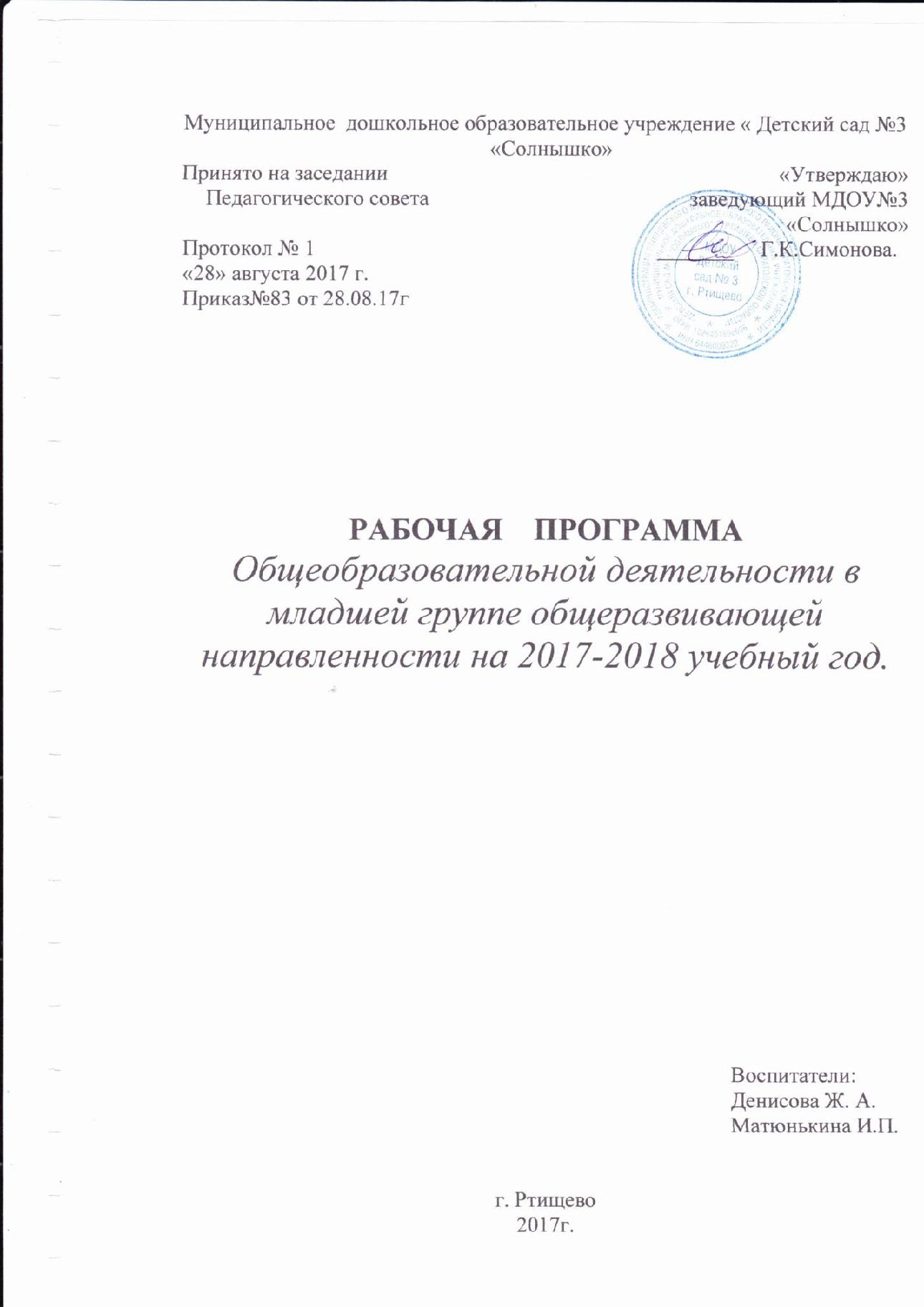 СОДЕРЖАНИЕ1. ЦЕЛЕВОЙ РАЗДЕЛОБЯЗАТЕЛЬНАЯ ЧАСТЬ ПРОГРАММЫ Пояснительная запискаРабочая образовательная программа воспитателя  младшей группы (3-4 года)  с учетом ФГОС ДОУ составлена на основе примерной  общеобразовательной программы дошкольного образования,   разработана на основании нормативных  документов:- Федерального  Закона РФ от 29.12.2012 № 273-ФЗ «Об образовании в Российской Федерации»;-  Приказа Министерства образования и науки РФ от 30.08.2013 № 1014 «Об утверждении Порядка организации и осуществления образовательной деятельности по основным образовательным программам - образовательным программам дошкольного образования»;- «Санитарно-эпидемиологических требований к устройству, содержанию и организации режима работы в дошкольных организациях» 2.4.1.3049-13 № 26 от 15.05.2013;-   Приказа Министерства образования и науки Российской Федерации от 17.10.2013 № 1155 «Об утверждении федерального государственного образовательного стандарта дошкольного образования»;-   Устава ДОУ;-   Основной образовательной программы МДОУ;- Положения об основной образовательной программе дошкольного образования муниципального дошкольного образовательного учреждения.Программа определяет содержание и организацию образовательной деятельности в  младшей группе ДОУ на 2018 - 2019 учебный год на уровне дошкольного образования и обеспечивает развитие личности воспитанников в различных видах общения и деятельности с учетом их возрастных, индивидуальных, психологических и физиологических особенностей.Программа направлена на создание условий, которые способствуют полноценному развитию личности детей во всех основных образовательных областях, а именно: в сферах социально-коммуникативного, познавательного, речевого, художественно-эстетического и физического развития на фоне эмоционального благополучия воспитанников и положительного отношения к миру, к себе и к другим людям.Цели и задачи реализации Программы Программа направлена на достижение следующих целей:- повышения социального статуса дошкольного образования;- обеспечение равенства возможностей для каждого воспитанника  в получении качественного дошкольного образования;- обеспечение государственных гарантий уровня и качества дошкольного образования на основе единства обязательных требований к условиям реализации Программы, её структуре и результатам её освоения;- сохранение единства образовательного пространства Российской Федерации относительно уровня дошкольного образования.        Программа направлена на решение следующих задач:- охраны и укрепления физического и психического здоровья детей, в том числе их эмоционального благополучия;- обеспечения равных возможностей для полноценного развития каждого ребёнка в период дошкольного детства независимо от места жительства, пола, нации, языка, социального статуса, психофизиологических и других особенностей (в том числе ограниченных возможностей здоровья);- обеспечения преемственности целей, задач и содержания образования, реализуемых в рамках образовательных программ дошкольного и начального общего образования;- создания благоприятных условий развития детей в соответствии с их возрастными   и   индивидуальными   особенностями   и   склонностями,   развития способностей и творческого потенциала каждого ребёнка как субъекта отношений с самим собой, другими детьми, взрослыми и миром;- объединения обучения и воспитания в целостный образовательный процесс на основе духовно-нравственных и социокультурных ценностей и принятых в обществе правил и норм поведения в интересах человека, семьи, общества;- формирования общей культуры личности детей, в том числе ценностей здорового образа жизни, развития их социальных, нравственных, эстетических, интеллектуальных, физических качеств, инициативности, самостоятельности и ответственности ребёнка, формирования предпосылок учебной деятельности;- обеспечения вариативности и разнообразия содержания образовательного процесса с учётом образовательных потребностей, способностей и состояния здоровья детей;- формирования социокультурной среды, соответствующей возрастным, индивидуальным, психологическим и физиологическим особенностям детей;- обеспечения психолого-педагогической поддержки семьи и повышения компетентности родителей (законных представителей) в вопросах развития и образования, охраны и укрепления здоровья детей.Принципы и подходы к формированию Программы        Основными принципами построения Программы являются:- полноценное проживание ребёнком этапов детства (раннего и дошкольного возраста), обогащение (амплификация) детского развития;- построение образовательной деятельности на основе индивидуальных особенностей каждого ребенка, при котором сам ребенок становится активным в выборе содержания своего образования, становится субъектом образования  (индивидуализация дошкольного образования);- содействие и сотрудничество детей и взрослых, признание ребенка полноценным участником (субъектом) образовательных отношений;- поддержка инициативы детей в различных видах деятельности;- сотрудничество Учреждения с семьёй, приобщение детей к социокультурным нормам, традициям семьи, общества и государства;- формирование познавательных интересов и познавательных действий ребенка в различных видах деятельности;- возрастная адекватность дошкольного образования (соответствие условий, требований, методов возрасту и особенностям развития);- учёт этнокультурной ситуации развития детей.Значимые для разработки Программы характеристики, в том числе характеристикиособенностей развития детей 3 –  4 лет.\Социальный статус семей воспитанников                   Социальными заказчиками образовательной деятельности ДОУ являются в первую очередь родители (законные представители) воспитанников. Поэтому одной из приоритетных задач деятельности коллектива ДОУ является – создание  доброжелательной, психологически комфортной атмосферы, в основе которой лежит определенная система взаимопонимания и сотрудничества с родителями.Социальный статус семей воспитанников        Программа учитывает образовательные потребности, интересы и мотивы детей, членов из семей и педагогов.        Программа сформирована как программа психолого-педагогической поддержки позитивной социализации и индивидуализации, развития личности детей дошкольного возраста и определяет комплекс основных характеристик дошкольного образования (объём, содержание и планируемые результаты в виде целевых ориентиров дошкольного образования).        Программа направлена на:- создание условий развития ребенка, открывающих возможности для его позитивной социализации, его личностного развития, развития инициативы и творческих способностей на основе сотрудничества со взрослыми и сверстниками и соответствующим возрасту видам деятельности;- на создание развивающей образовательной среды, которая представляет собой систему условий социализации и индивидуализации детей.         Программа реализуется в очной форме на государственном языке Российской Федерации в группах общеразвивающей направленности для детей  3-4 лет.      Содержание Программы обеспечивает развитие личности,
мотивации и способностей детей в различных видах деятельности и охватывает
следующие структурные единицы, представляющие определенные направления
развития и образования детей (далее – образовательные области):- социально-коммуникативное развитие;- познавательное развитие;- речевое развитие;- художественно-эстетическое развитие;- физическое развитие.Образовательные задачи Программы решаются  в различных видах деятельности.Для детей дошкольного возраста это:- игровая деятельность (включая сюжетно-ролевую игру как ведущую деятельность детей дошкольного возраста, а также игру с правилами и другие виды игры);- коммуникативная (общение и взаимодействие со взрослыми и сверстниками);-познавательно-исследовательская (исследования объектов окружающего мира и экспериментирования с ними;  восприятие художественной литературы и фольклора);- самообслуживание и элементарный бытовой труд (в помещении и на улице);- конструирование из разного материала, включая конструкторы, модули, бумагу, природный и иной материал;- изобразительная (рисования, лепки, аппликации);- музыкальная (восприятие и понимание смысла музыкальных произведений, пение, музыкально-ритмические движения, игры на детских музыкальных инструментах);-  двигательная (овладение основными движениями) активность ребенка.Для успешной реализации Программы в ДОУ обеспечены следующие психолого-педагогические условия:- уважение педагогов к человеческому достоинству воспитанников, формирование и поддержка их положительной самооценки, уверенности в собственных возможностях и способностях;- использование в образовательном процессе форм и методов работы с детьми, соответствующих их возрастным и индивидуальным особенностям (недопустимость как искусственного ускорения, так и искусственного замедления развития детей);- построение образовательного процесса на основе взаимодействия взрослых с детьми, ориентированного на интересы и возможности каждого ребёнка и учитывающего социальную ситуацию его развития;- поддержка педагогами положительного, доброжелательного отношения детей друг к другу и взаимодействия детей друг с другом в разных видах деятельности;- поддержка инициативы и самостоятельности детей в специфических для них видах деятельности;- возможность выбора детьми материалов,  видов активности, участников совместной деятельности и общения;- защита детей от всех форм физического и психического насилия;- поддержка ДОУ и педагогами родителей (законных представителей) дошкольников в воспитании детей, охране и укреплении их здоровья, вовлечение семей воспитанников непосредственно в образовательный процесс.Характеристики особенностей развития детей раннего и дошкольного возрастаОптимальному и эффективному конструированию образовательного процесса в ДОУ способствует понимание характерных возрастных особенностей развития детей дошкольного возраста.Дети 3-4 лет.На рубеже трех лет любимым выражением ребёнка становится «Я сам!». Отделение себя от взрослого и вместе с тем желание быть как взрослый — характерное противоречие кризиса трех лет. Эмоциональное развитие ребёнка этого возраста характеризуется проявлениями таких чувств и эмоций, как любовь к близким, привязанность к воспитателю, доброжелательное отношение к окружающим, сверстникам. Ребёнок способен к эмоциональной отзывчивости —он может сопереживать другому ребенку. В младшем дошкольном возрасте поведение ребёнка непроизвольно, действия и поступки ситуативны, их последствия ребёнок чаще всего не представляет, нормативно развивающемуся ребенку свойственно ощущение безопасности, доверчиво-активное отношение к окружающему. Дети 3-4 лет усваивают элементарные нормы и правила поведения, связанные с определёнными разрешениями и запретами («можно», «нужно», «нельзя»). В 3 года ребёнок идентифицирует себя с представителями своего пола. В этом возрасте дети дифференцируют других людей по полу, возрасту; распознают детей, взрослых, пожилых людей, как в реальной жизни, так и на иллюстрациях. У развивающегося трёхлетнего человека есть все возможности овладения навыками самообслуживания (становление предпосылок трудовой деятельности) — самостоятельно есть, одеваться, раздеваться, умываться, пользоваться носовым платком, расчёской, полотенцем, отправлять свои естественные нужды. К концу четвёртого года жизни младший дошкольник овладевает элементарной культурой поведения во время еды за столом и умывания в туалетной комнате. Подобные навыки основываются на определённом уровне развития двигательной сферы ребёнка, одним из основных компонентов которого является уровень развития моторной координации.В этот период высока потребность ребёнка в движении (его двигательная активность составляет не менее половины времени бодрствования). Ребёнок начинает осваивать основные движения, обнаруживая при выполнении физических упражнений стремление к целеполаганию (быстро пробежать, дальше прыгнуть, точно воспроизвести движение и др.). Накапливается определённый запас представлений о разнообразных свойствах предметов, явлениях окружающей действительности и о себе самом. В этом возрасте у ребёнка при правильно организованном развитии уже должны быть сформированы основные сенсорные эталоны. Он знаком с основными цветами (красный, жёлтый, синий, зелёный). Трехлетний ребенок способен выбрать основные формы предметов (круг, овал, квадрат, прямоугольник, треугольник) по образцу, допуская иногда незначительные ошибки. Ему известны слова больше, меньше, и из двух предметов (палочек, кубиков, мячей и т. П.) он успешно выбирает больший или меньший. В 3 года дети практически осваивают пространство своей комнаты (квартиры), групповой комнаты в детском саду, двора, где гуляют, и т. П. На основании опыта у них складываются некоторые пространственные представления (рядом, перед, на, под). Освоение пространства происходит одновременно с развитием речи: ребёнок учится пользоваться словами, обозначающими пространственные отношения (предлоги и наречия). Малыш знаком с предметами ближайшего окружения, их назначением (на стуле сидят, из чашки пьют и т. П.), с назначением некоторых общественнобытовых зданий (в магазине, супермаркете покупают игрушки, хлеб, молоко, одежду, обувь); имеет представления о знакомых средствах передвижения (легковая машина, грузовая машина, троллейбус, самолёт, велосипед и т. П.), о некоторых профессиях (врач, шофёр, дворник), праздниках (Новый год, День своего рождения), свойствах воды, снега, песка (снег белый, холодный, вода тёплая и вода холодная, лёд скользкий, твёрдый; из влажного песка можно лепить, делать куличики, а сухой песок рассыпается); различает и называет состояния погоды (холодно, тепло, дует ветер, идёт дождь). На четвёртом году жизни ребенок различает по форме, окраске, вкусу некоторые фрукты и овощи, знает два-три вида птиц, некоторых домашних животных, наиболее часто встречающихся насекомых.Внимание детей четвёртого года жизни непроизвольно. Однако его устойчивость зависит от интереса к деятельности. Обычно ребенок этого возраста может сосредоточиться в течение 10—15 мин, но привлекательное для него дело может длиться достаточно долго. Память детей непосредственна, непроизвольна и имеет яркую эмоциональную окраску. Дети сохраняют и воспроизводят только ту информацию, которая остаётся в их памяти без всяких внутренних усилий (понравившиеся стихи и песенки, 2-3 новых слова, рассмешивших или огорчивших его). Мышление трёхлетнего ребёнка является наглядно-действенным: малыш решает задачу путём непосредственного действия с предметами (складывание матрёшки, пирамидки, мисочек, конструирование по образцу и т. П.). В 3 года воображение только начинает развиваться, и прежде всего это происходит в игре. Малыш действует с одним предметом и при этом воображает на его месте другой: палочка вместо ложечки, камешек вместо мыла, стул — машина для путешествий и т. Д. В младшем дошкольном возрасте ярко выражено стремление к деятельности. Взрослый для ребёнка — носитель определённой общественной функции. Желание ребёнка выполнять такую же функцию приводит к развитию игры. Дети овладевают игровыми действиями с игрушками и предметами- заместителями, приобретают первичные умения ролевого поведения. Игра ребёнка первой половины четвёртого года жизни — это скорее игра рядом, чем вместе. В играх, возникающих по инициативе детей, отражаются умения, приобретённые в совместных со взрослым играх. Сюжеты игр простые, неразвёрнутые, содержащие одну-две роли. Неумение объяснить свои действия партнёру по игре, договориться с ним, приводит к конфликтам, которые дети не в силах самостоятельно разрешить. Конфликты чаще всего возникают по поводу игрушек. Постепенно к 4 годам ребёнок начинает согласовывать свои действия, договариваться в процессе совместных игр, использовать речевые формы вежливого общения. В 3-4 года ребёнок начинает чаще и охотнее вступать в общение со сверстниками ради участия в общей игре или продуктивной деятельности. Однако ему всё ещё нужны поддержка и внимание взрослого. Главным средством общения со взрослыми и сверстниками является речь. Словарь младшего дошкольника состоит в основном из слов, обозначающих предметы обихода, игрушки, близких ему людей. Ребёнок овладевает грамматическим строем речи, начинает использовать сложные предложения. Девочки по многим показателям развития (артикуляция, словарный запас, беглость речи, понимание прочитанного, запоминание увиденного и услышанного) превосходят мальчиков. В 3-4 года в ситуации взаимодействия с взрослым продолжает формироваться интерес к книге и литературным персонажам. Круг чтения ребёнка пополняется новыми произведениями, но уже известные тексты по-прежнему вызывают интерес. Интерес к продуктивной деятельности неустойчив. Замысел управляется изображением и меняется по ходу работы, происходит овладение изображением формы предметов. Работы чаще всего схематичны, поэтому трудно догадаться, что изобразил ребёнок. Конструирование носит процессуальный характер. Ребёнок может конструировать по образцу лишь элементарные предметные конструкции из двух-трёх частей.Музыкально-художественная деятельность детей носит непосредственный и синкретический характер. Восприятие музыкальных образов происходит при организации практической деятельности (проиграть сюжет, рассмотреть иллюстрацию и др.). Совершенствуется звукоразличение, слух: ребёнок дифференцирует звуковые свойства предметов, осваивает звуковые предэталоны (громко —тихо, высоко —низко и пр.). Начинает проявлять интерес и избирательность по отношению к различным видам музыкально-художественной деятельности (пению, слушанию, музыкальноритмическим движениям).Планируемые результаты освоения ПрограммыСпецифика дошкольного детства и системные особенности дошкольного образования делают неправомерными требования от ребёнка дошкольного возраста конкретных образовательных достижений. Поэтому результаты освоения Программы ДОУ представлены в виде целевых ориентиров дошкольного образования и представляют собой возрастные характеристики возможных достижений ребёнка к концу дошкольного образования.Целевые ориентиры:- не подлежат непосредственной оценке;- не являются непосредственным основанием оценки как итогового, так и промежуточного уровня развития детей;- не являются основанием для их формального сравнения с реальными достижениями детей;- не являются основой объективной оценки соответствия установленным требованиям образовательной деятельности и подготовки детей;- не являются непосредственным основанием при оценке качества образования.Целевые ориентиры выступают основаниями преемственности дошкольного и начального общего образования. При соблюдении требований к условиям реализации Программы настоящие целевые ориентиры предполагают формирование у детей дошкольного возраста предпосылок учебной деятельности на этапе завершения ими дошкольного образования.Содержание  основных (ключевых) характеристик развития личности ребенкаРеализация образовательных целей и задач Программы направлена на достижение целевых ориентиров дошкольного образования, которые описаны как основные (ключевые) характеристики развития личности ребенка. Основные (ключевые) характеристики развития личности представлены в виде характеристик возможных достижений воспитанников на этапе завершения дошкольного образования и являются определенным отражением образовательных воздействий при реализации основных образовательных областей:  - социально-коммуникативное развитие;- познавательное развитие;- речевое развитие;- художественно-эстетическое развитие;- физическое развитие.Целевые ориентиры на этапе завершения дошкольного образования:           К 7 годам ребенок способен:- использовать основные культурные способы деятельности;- принимать собственные решения, опираясь на свои знания и умения в различных видах деятельности.- проявлять инициативу и самостоятельность в разных видах деятельности – игре, общении, конструировании и др.; выбирать себе род занятий, участников по совместной деятельности;- проявлять положительное отношение к миру, другим людям и самому себе; чувство собственного достоинства; адекватно проявлять свои чувства (в том числе чувство веры в себя), сопереживать неудачам и сорадоваться успехам других;- активно взаимодействовать со сверстниками и взрослыми и участвовать в совместных играх, стараясь продуктивно разрешать конфликты, договариваясь, учитывая интересы и чувства других;- следовать социальным нормам поведения и правилам в разных видах деятельности, во взаимоотно-шенияхсо взрослыми и сверстниками, проявляя способность к волевым усилиям;- проявлять развитое воображение в разных видах деятельности, и, прежде всего, в игре;- выражать свои мысли и желания, демонстрируя достаточно хорошее владение устной речью; использовать речь для выражения своих мыслей, чувств и желаний в ситуации общения;- контролировать свои движения и управлять ими;- соблюдать правила безопасного поведения и личной гигиены.К основным (ключевым)  характеристикам возможных достижений воспитанников относится также то, что на этапе завершения дошкольного образования ребенок:- владеет разными формами и видами игры, различает условную и реальную ситуации, умеет подчиняться разным правилам и социальным нормам;- проявляет любознательность, задаёт вопросы взрослым и сверстникам, интересуется причинно-следственными связями, пытается самостоятельно придумывать объяснения явлениям природы и поступкам людей; склонен наблюдать, экспериментировать;- обладает начальными знаниями о себе, о природном и социальном мире, в котором он живёт; знаком с произведениями детской литературы, обладает элементарными представлениями из области живой природы, естествознания, математики, истории и т.п.; у него складываются предпосылки грамотности;- подвижен, вынослив, владеет основными движениями, у него развита крупная и мелкая моторика.Все перечисленные выше характеристики являются  необходимыми предпосылками для перехода на следующий уровень начального общего образования, успешной адаптации к  условиям жизни в общеобразовательной организации и требованиям образовательной деятельности.Степень реального развития  этих характеристик и способности  ребенка их проявлять к моменту перехода на следующий уровень образования может существенно варьировать  у разных детей в силу различий  в  условиях  жизни  и индивидуальных особенностей  развития  конкретного ребенка.Особенности оценки основных (ключевых)  характеристик развития личности ребенкаОсвоение Программы не сопровождается проведением промежуточной и итоговой аттестаций воспитанников.Оценка индивидуального развития детей может проводиться педагогом в ходе внутреннего мониторинга становления основных (ключевых) характеристик развития личности ребенка, результаты которого могут быть использованы только для оптимизации образовательной работы с группой дошкольников и для решения задач индивидуализации образования через построение образовательной траектории для детей, испытывающих трудности в образовательном процессе или имеющих особые образовательные потребности.Мониторинг в ДОУ осуществляется в форме регулярных наблюдений педагога за детьми в повседневной жизни и в процессе непосредственной образовательной работы с ними.В качестве показателей оценки основных (ключевых) характеристик развития личности ребенка выделены внешние (наблюдаемые) проявления этих характеристик у ребенка в поведении, в деятельности,  во взаимодействии со сверстниками и взрослыми, которые отражают становление этой характеристики на протяжении всего дошкольного возраста. Для построения развивающего образования система мониторинга становления основных (ключевых) характеристик развития личности ребенка учитывает необходимость организации образовательной работы в зоне его ближайшего развития. Поэтому диапазон оценки выделенных показателей определяется уровнем развития интегральной характеристики – от возможностей, которые еще не доступны ребенку, до способности проявлять характеристики в самостоятельной деятельности и поведении.Общая картина по группе позволит выделить детей, которые нуждаются в особом внимании педагога и в отношении которых необходимо скорректировать, изменить способы взаимодействия.Данные мониторинга должны отражать динамику становления основных (ключевых)  характеристик, которые развиваются у детей на протяжении всего образовательного процесса. Прослеживая динамику развития основных (ключевых) характеристик, выявляя, имеет ли она неизменяющийся, прогрессивный или регрессивный характер, можно дать общую психолого-педагогическую оценку успешности воспитательных и образовательных воздействий взрослых на разных ступенях образовательного процесса, а также выделить направления развития, в которых ребенок нуждается в помощи.Выделенные показатели отражают основные моменты развития дошкольников, те характеристики, которые складываются и развиваются в дошкольном детстве и обуславливают успешность перехода ребенка на следующий возрастной этап.  Поэтому данные мониторинга – особенности динамики становления основных (ключевых) характеристик развития личности ребенка в дошкольном образовании – окажут помощь и педагогу начального общего образования для построения более эффективного взаимодействия с ребенком в период адаптации к новым условиям развития на следующем уровне образования.2. СОДЕРЖАТЕЛЬНЫЙ РАЗДЕЛОБЯЗАТЕЛЬНАЯ ЧАСТЬОписание образовательной деятельности в соответствии с направлениями развития ребенка, представленными в пяти образовательных областях: Образовательная деятельность в ДОУ осуществляется в соответствии с направлениями развития ребенка, представленными в пяти образовательных областях: «Социально-коммуникативное развитие», «Познавательное развитие», «Речевое развитие», «Художественно-эстетическое развитие», «Физическое развитие».     Содержание образовательной деятельности по освоению детьми образовательных областей реализуется на основе общеобразовательной программы дошкольного образования «От рождения до школы» / Под редакцией Н.Е. Вераксычерез:- непосредственно образовательную деятельность;- образовательную деятельность, осуществляемую в ходе режимных моментов;- самостоятельную деятельность детей;- взаимодействие с семьями детей по реализации Программы.      Педагогическая работа в ДОУ ориентирована на разностороннее развитие дошкольников с учетом их возрастных и индивидуальных особенностей. Задачи педагогической работы по формированию физических, интеллектуальных и личностных качеств детей решаются интегрированно в ходе освоения всех образовательных областей наряду с задачами, отражающими специфику каждой образовательной области.ОБРАЗОВАТЕЛЬНАЯ ОБЛАСТЬ «СОЦИАЛЬНО-КОММУНИКАТИВНОЕРАЗВИТИЕ»Социально-коммуникативное развитие направлено на усвоение норм и ценностей, принятых в обществе, включая моральные и нравственные ценности; развитие общения и взаимодействия ребенка со взрослыми и сверстниками; становление самостоятельности, целенаправленности и саморегуляции собственных действий; развитие социального и эмоционального интеллекта, эмоциональной отзывчивости, сопереживания, формирование готовности к совместной деятельности со сверстниками, формирование уважительного отношения и чувства принадлежности к своей семье и к сообществу детей и взрослых в ДОУ; формирование позитивных установок к различным видам труда и творчества; формирование основ безопасного поведения в быту, социуме, природе.Основные цели и задачиСоциализация, развитие общения, нравственное воспитаниеУсвоение норм и ценностей, принятых в обществе, воспитание моральных и нравственных качеств ребенка, формирование умения правильно оценивать свои поступки и поступки сверстников.Развитие общения и взаимодействия ребенка с взрослыми и сверстниками, развитие социального и эмоционального интеллекта, эмоциональной отзывчивости, сопереживания, уважительного и доброжелательного отношения к окружающим.Формирование готовности детей к совместной деятельности, развитие умения договариваться, самостоятельно разрешать конфликты со сверстниками.Ребенок в семье и сообществе, патриотическое воспитаниеФормирование образа Я, уважительного отношения и чувства принадлежности к своей семье и к сообществу детей и взрослых в организации; формирование гендерной, семейной, гражданской принадлежности; воспитание любви к Родине, гордости за ее достижения, патриотических чувств.Самообслуживание, самостоятельность, трудовое воспитаниеРазвитие навыков самообслуживания; становление самостоятельности, целенаправленности и саморегуляции собственных действий. Воспитание культурно-гигиенических навыков.Формирование позитивных установок к различным видам труда и творчества, воспитание положительного отношения к труду, желания трудиться.Воспитание ценностного отношения к собственному труду, труду других людей и его результатам.Формирование умения ответственно относиться к порученному заданию (умение и желание доводить дело до конца, стремление сделать его хорошо).Формирование первичных представлений о труде взрослых, его роли в обществе и жизни каждого человека.Формирование основ безопасностиФормирование первичных представлений о безопасном поведении в быту, социуме, природе. Воспитание осознанного отношения к выполнению правил безопасности.Формирование осторожного и осмотрительного отношения к потенциально опасным для человека и окружающего мира природы ситуациям.Формирование представлений о некоторых типичных опасных ситуациях и способах поведения в них.Формирование элементарных представлений о правилах безопасности дорожного движения; воспитание осознанного отношения к необходимости выполнения этих правил.Содержание психолого-педагогической работыЗакреплять навыки организованного поведения в детском саду, дома, на улице. Продолжать формировать элементарные представления о том, что хорошо и что плохо.Обеспечивать условия для нравственного воспитания детей. Поощрять попытки пожалеть сверстника, обнять его, помочь. Создавать игровые ситуации, способствующие формированию внимательного, заботливого отношения к окружающим. Приучать детей общаться спокойно, без крика.Формировать доброжелательное отношение друг к другу, умение делиться с товарищем, опыт правильной оценки хороших и плохих поступков.Учить жить дружно, вместе пользоваться игрушками, книгами, помогать друг другу.Приучать детей к вежливости (учить здороваться, прощаться, благодарить за помощь).Ребенок в семье и сообществе, патриотическое воспитаниеОбраз Я. Постепенно формировать образ Я. Сообщать детям разнообразные, касающиеся непосредственно их сведения (ты мальчик, у тебя серые глаза, ты любишь играть и т. П.), в том числе сведения о прошлом (не умел ходить, говорить; ел из бутылочки) и о происшедших с ними изменениях (сейчас умеешь правильно вести себя за столом, рисовать, танцевать; знаешь «вежливые» слова).Семья. Беседовать с ребенком о членах его семьи (как зовут, чем занимаются, как играют с ребенком и пр.).Детский сад. Формировать у детей положительное отношение к детскому саду. Обращать их внимание на красоту и удобство оформления групповой комнаты, раздевалки (светлые стены, красивые занавески, удобная мебель, новые игрушки, в книжном уголке аккуратно расставлены книги с яркими картинками).Знакомить детей с оборудованием и оформлением участка для игр и занятий, подчеркивая его красоту, удобство, веселую, разноцветную окраску строений. Обращать внимание детей на различные растения, на их разнообразие и красоту. Вовлекать детей в жизнь группы, воспитывать стремление поддерживать чистоту и порядок в группе, формировать бережное отношение к игрушкам, книгам, личным вещам и пр. Формировать чувство общности, значимости каждого ребенка для детского сада.Совершенствовать умение свободно ориентироваться в помещениях и на участке детского сада.Формировать уважительное отношение к сотрудникам детского сада (музыкальный руководитель, медицинская сестра, заведующая, старший воспитатель и др.), их труду; напоминать их имена и отчества.Родная страна. Формировать интерес к малой родине и первичные представления о ней: напоминать детям название города (поселка), в котором они живут; побуждать рассказывать о том, где они гуляли в выходные дни (в парке, сквере, детском городке).Самообслуживание, самостоятельность, трудовое воспитаниеКультурно-гигиенические навыки. Совершенствовать культурно – гигиенические навыки, формировать простейшие навыки поведения во время еды, умывания.Приучать детей следить за своим внешним видом; учить правильно пользоваться мылом, аккуратно мыть руки, лицо, уши; насухо вытираться после умывания, вешать полотенце на место, пользоваться расческой и носовым платком.Формировать элементарные навыки поведения за столом: умение правильно пользоваться столовой и чайной ложками, вилкой, салфеткой; не крошить хлеб, пережевывать пищу с закрытым ртом, не разговаривать с полным ртом.Самообслуживание. Учить детей самостоятельно одеваться и раздеваться в определенной последовательности (надевать и снимать одежду, расстегивать и застегивать пуговицы, складывать, вешать предметы одежды и т. П.). Воспитывать навыки опрятности, умение замечать непорядок в одежде и устранять его при небольшой помощи взрослых.Общественно-полезный труд. Формировать желание участвовать в посильном труде, умение преодолевать небольшие трудности. Побуждать детей к самостоятельному выполнению элементарных поручений: готовить материалы к занятиям (кисти, доски для лепки и пр.), после игры убирать на место игрушки, строительный материал.Приучать соблюдать порядок и чистоту в помещении и на участке детского сада. Во второй половине года начинать формировать у детей умения, необходимые при дежурстве по столовой (помогать накрывать стол к обеду: раскладывать ложки, расставлять хлебницы (без хлеба), тарелки, чашки и т. П.).Труд в природе. Воспитывать желание участвовать в уходе за растениями и животными в уголке природы и на участке: с помощью взрослого кормить рыб, птиц, поливать комнатные растения, растения на грядках, сажать лук, собирать овощи, расчищать дорожки от снега, счищать снег со скамеек.Уважение к труду взрослых. Формировать положительное отношение к труду взрослых. Рассказывать детям о понятных им профессиях (воспитатель, помощник воспитателя, музыкальный руководитель, врач, продавец, повар, шофер, строитель), расширять и обогащать представления о трудовых действиях, результатах труда.Воспитывать уважение к людям знакомых профессий. Побуждать оказывать помощь взрослым, воспитывать бережное отношение к результатам их труда.Формирование основ безопасностиБезопасное поведение в природе. Формировать представления о простейших взаимосвязях в живой и неживой природе. Знакомить с правилами поведения в природе (не рвать без надобности растения, не ломать ветки деревьев, не трогать животных и др.).Безопасность на дорогах. Расширять ориентировку в окружающем пространстве. Знакомить детей с правилами дорожного движения.Учить различать проезжую часть дороги, тротуар, понимать значение зеленого, желтого и красного сигналов светофора.Формировать первичные представления о безопасном поведении на дорогах (переходить дорогу, держась за руку взрослого).Знакомить с работой водителя.Безопасность собственной жизнедеятельности. Знакомить с источниками опасности дома (горячая плита, утюг и др.).Формировать навыки безопасного передвижения в помещении (осторожно спускаться и подниматься по лестнице, держась за перила; открывать и закрывать двери, держась за дверную ручку).Формировать умение соблюдать правила в играх с мелкими предметами (не засовывать предметы в ухо, нос; не брать их в рот).Развивать умение обращаться за помощью к взрослым.Развивать умение соблюдать правила безопасности в играх с песком, водой, снегом.ОБРАЗОВАТЕЛЬНАЯ ОБЛАСТЬ «РЕЧЕВОЕ РАЗВИТИЕ»Речевое развитие включает владение речью как средством общения и культуры; обогащение активного словаря; развитие связной, грамматически правильной диалогической и монологической речи; развитие речевого творчества; развитие звуковой и интонационной культуры речи, фонематического слуха; знакомство с книжной культурой, детской литературой, понимание на слух текстов различных жанров детской литературы; формирование звуковой аналитико-синтетической активности как предпосылки обучения грамоте.Основные цели и задачиРазвитие речи Развитие свободного общения с взрослыми и детьми, овладение конструктивными способами и средствами взаимодействия с окружающими.Развитие всех компонентов устной речи детей: грамматического строя речи, связной речи -  диалогической и монологической форм; формирование словаря, воспитание звуковой культуры речи.Практическое овладение воспитанниками нормами речи.Художественная литератураВоспитание интереса и любви к чтению; развитие литературной речи.Воспитание желания и умения слушать художественные произведения, следить за развитием действия.Содержание психолого-педагогической работыРазвитие речиРазвивающая речевая среда. Продолжать помогать детям общаться со знакомыми взрослыми и сверстниками посредством поручений (спроси, выясни, предложи помощь, поблагодари и т. П.).Подсказывать детям образцы обращения к взрослым, зашедшим в группу («Скажите: „Проходите, пожалуйста“», «Предложите: „Хотите посмотреть…“», «Спросите: „Понравились ли наши рисунки?“»).В быту, в самостоятельных играх помогать детям посредством речи взаимодействовать и налаживать контакты друг с другом («Посоветуй Мите перевозить кубики на большой машине», «Предложи Саше сделать ворота пошире», «Скажи: „Стыдно драться! Ты уже большой“»). В целях развития инициативной речи, обогащения и уточнения представлений о предметах ближайшего окружения предоставлять детям для самостоятельного рассматривания картинки, книги, наборы предметов. Продолжать приучать детей слушать рассказы воспитателя о забавных случаях из жизни.Формирование словаря. На основе обогащения представлений о ближайшем окружении продолжать расширять и активизировать словарный запас детей. Уточнять названия и назначение предметов одежды, обуви, головных уборов, посуды, мебели, видов транспорта. Учить детей различать и называть существенные детали и части предметов (у платья – рукава, воротник, карманы, пуговицы), качества (цвет и его оттенки, форма, размер), особенности поверхности (гладкая, пушистая, шероховатая), некоторые материалы и их свойства (бумага легко рвется и размокает, стеклянные предметы бьются, резиновые игрушки после сжимания восстанавливают первоначальную форму), местоположение (за окном, высоко, далеко, под шкафом).Обращать внимание детей на некоторые сходные по назначению предметы (тарелка – блюдце, стул – табурет – скамеечка, шуба – пальто – дубленка).Учить понимать обобщающие слова (одежда, посуда, мебель, овощи, фрукты, птицы и т.п.); называть части суток (утро, день, вечер, ночь); называть домашних животных и их детенышей, овощи и фрукты.Звуковая культура речи. Продолжать учить детей внятно произносить в словах гласные (а, у, и, о, э) и некоторые согласные звуки: п– б – т -  д – к  -г;  ф – в; т – с – з – ц.Развивать моторику речедвигательного аппарата, слуховое восприятие, речевой слух и речевое дыхание, уточнять и закреплять артикуляцию звуков. Вырабатывать правильный темп речи, интонационную выразительность. Учить отчетливо произносить слова и короткие фразы, говорить спокойно, с естественными интонациями.Грамматический строй речи. Продолжать учить детей согласовывать прилагательные с существительными в роде, числе, падеже; употреблять существительные с предлогами (в, на, под, за, около). Помогать употреблять в речи имена существительные в форме единственного и множественного числа, обозначающие животных и их детенышей (утка – утенок – утята); форму множественного числа существительных в родительном падеже (ленточек, матрешек, книг, груш, слив). Относиться к словотворчеству детей как к этапу активного овладения грамматикой, подсказывать им правильную форму слова.Помогать детям получать из нераспространенных простых предложений (состоят только из подлежащего и сказуемого) распространенные путем введения в них определений, дополнений, обстоятельств; составлять предложения с однородными членами («Мы пойдем в зоопарк и увидим слона, зебру и тигра»).Связная речь. Развивать диалогическую форму речи. Вовлекать детей в разговор во время рассматривания предметов, картин, иллюстраций; наблюдений за живыми объектами; после просмотра спектаклей, мультфильмов. Обучать умению вести диалог с педагогом: слушать и понимать заданный вопрос, понятно отвечать на него, говорить в нормальном темпе, не перебивая говорящего взрослого.Напоминать детям о необходимости говорить «спасибо», «здравствуйте», «до свидания», «спокойной ночи» (в семье, группе). Помогать доброжелательно общаться друг с другом. Формировать потребность делиться своими впечатлениями с воспитателями и родителями.Художественная литератураЧитать знакомые, любимые детьми художественные произведения, рекомендованные программой для первой младшей группы.Воспитывать умение слушать новые сказки, рассказы, стихи, следить за развитием действия, сопереживать героям произведения.Объяснять детям поступки персонажей и последствия этих поступков. Повторять наиболее интересные, выразительные отрывки из прочитанного произведения, предоставляя детям возможность договаривать слова и несложные для воспроизведения фразы. Учить с помощью воспитателя инсценировать и драматизировать небольшие отрывки из народных сказок. Учить детей читать наизусть потешки и небольшие стихотворения.Продолжать способствовать формированию интереса к книгам. Регулярно рассматривать с детьми иллюстрации.Перспективно- тематическое планирование в младшей группе  по образовательной области «Речевое развитие» ( Развитие речи)ОБРАЗОВАТЕЛЬНАЯ ОБЛАСТЬ «ПОЗНАВАТЕЛЬНОЕ РАЗВИТИЕ.Познавательное развитие предполагает развитие интересов детей, любознательности и познавательной мотивации; формирование познавательных действий, становление сознания; развитие воображения и творческой активности; формирование первичных представлений о себе, других людях, объектах окружающего мира, о свойствах и отношениях объектов окружающего мира (форме, цвете, размере, материале, звучании, ритме, темпе, количестве, числе, части и целом, пространстве и времени, движении и покое, причинах и следствиях и др.), о малой родине и Отечестве, представлений о социокультурных ценностях нашего народа, об отечественных традициях и праздниках, о планете Земля какобщем доме людей, об особенностях ее природы, многообразии стран и народов мира».Основные цели и задачиРазвитие познавательно-исследовательской деятельностиРазвитие познавательных интересов детей, расширение опыта ориентировки в окружающем, сенсорное развитие, развитие любознательности и познавательной мотивации; формирование познавательных действий, становление сознания; развитие воображения и творческой активности; формирование первичных представлений об объектах окружающего мира, о свойствах и отношениях объектов окружающего мира (форме, цвете, размере, материале, звучании, ритме, темпе, причинах и следствиях и др.).Развитие восприятия, внимания, памяти, наблюдательности, способности анализировать, сравнивать, выделять характерные, существенные признаки предметов и явлений окружающего мира; умения устанавливать простейшие связи между предметами и явлениями, делать простейшие обобщения.Приобщение к социокультурным ценностямОзнакомление с окружающим социальным миром, расширение кругозора детей, формирование целостной картины мира.Формирование первичных представлений о малой родине и Отечестве, представлений о социокультурных ценностях нашего народа, об отечественных традициях и праздниках.Формирование элементарных представлений о планете Земля как общем доме людей, о многообразии стран и народов мира.Формирование элементарных математических представленийФормирование элементарных математических представлений, первичных представлений об основных свойствах и отношениях объектов окружающего мира: форме, цвете, размере, количестве, числе, части и целом, пространстве и времени.Ознакомление с миром природыОзнакомление с природой и природными явлениями. Развитие умения устанавливать причинно-следственные связи между природными явлениями. Формирование первичных представлений о природном многообразии планеты Земля.Формирование элементарных экологических представлений. Формирование понимания того, что человек — часть природы, что он должен беречь, охранять и защищать ее, что в природе все взаимосвязано, что жизнь человека на Земле во многом зависит от окружающей среды.Воспитание умения правильно вести себя в природе. Воспитание любви к природе, желания беречь ее.Содержание психолого-педагогической работыРазвитие познавательно-исследовательской деятельностиПервичные представления об объектах окружающего мираФормировать умение сосредоточивать внимание на предметах и явлениях предметно-пространственной развивающей среды; устанавливать простейшие связи между предметами и явлениями, делать простейшие обобщения.Учить определять цвет, величину, форму, вес (легкий, тяжелый) предметов; расположение их по отношению к ребенку (далеко, близко, высоко).Знакомить с материалами (дерево, бумага, ткань, глина), их свойствами (прочность, твердость, мягкость).            Поощрять исследовательский интерес, проводить простейшие наблюдения. Учить способам обследования предметов, включая простейшие опыты (тонет — не тонет, рвется — не рвется). Учить группировать и классифицировать знакомые предметы (обувь — одежда; посуда чайная, столовая, кухонная).Сенсорное развитиеОбогащать чувственный опыт детей, развивать умение фиксировать его в речи. Совершенствовать восприятие (активно включая все органы чувств). Развивать образные представления (используя при характеристике предметов эпитеты и сравнения).Создавать условия для ознакомления детей с цветом, формой, величиной, осязаемыми свойствами предметов (теплый, холодный, твердый, мягкий, пушистый и т. п.); развивать умение воспринимать звучание различных музыкальных инструментов, родной речи.Закреплять умение выделять цвет, форму, величину как особые свойства предметов; группировать однородные предметы по нескольким сенсорным признакам: величине, форме, цвету.Совершенствовать навыки установления тождества и различия предметов по их свойствам: величине, форме, цвету.Подсказывать детям название форм (круглая, треугольная, прямоугольная и квадратная).Дидактические игрыПодбирать предметы по цвету и величине (большие, средние и маленькие; 2–3 цветов), собирать пирамидку из уменьшающихся по размеру колец, чередуя в определенной последовательности 2–3 цвета; собирать картинку из 4–6 частей.В совместных дидактических играх учить детей выполнять постепенно усложняющиеся правила.Приобщение к социокультурным ценностямПродолжать знакомить детей с предметами ближайшего окружения, их назначением.Знакомить с театром через мини-спектакли и представления, а также через игры-драматизации по произведениям детской литературы.Знакомить с ближайшим окружением (основными объектами городской/поселковой инфраструктуры): дом, улица, магазин, поликлиника, парикмахерская.Рассказывать детям о понятных им профессиях (воспитатель, помощник воспитателя, музыкальный руководитель, врач, продавец, повар, шофер, строитель), расширять и обогащать представления о трудовых действиях, результатах труда.Формирование элементарных математических представленийКоличество. Развивать умение видеть общий признак предметов группы (все мячи — круглые, эти — все красные, эти — все большие и т. д.).Учить составлять группы из однородных предметов и выделять из них отдельные предметы; различать понятия «много», «один», «по одному», «ни одного»; находить один и несколько одинаковых предметов в окружающей обстановке; понимать вопрос «Сколько?»; при ответе пользоваться словами «много», «один», «ни одного».Сравнивать две равные (неравные) группы предметов на основе взаимного сопоставления элементов (предметов). Познакомить с приемами последовательного наложения и приложения предметов одной группы к предметам другой; учить понимать вопросы: «Поровну ли?», «Чего больше (меньше)?»; отвечать на вопросы, пользуясь предложениями типа: «Я на каждый кружок положил грибок. Кружков больше, а грибов меньше» или «Кружков столько же, сколько грибов».Учить устанавливать равенство между неравными по количеству группами предметов путем добавления одного предмета или предметов к меньшей по количеству группе или убавления одного предмета из большей группы.Величина. Сравнивать предметы контрастных и одинаковых размеров;при сравнении предметов соизмерять один предмет с другим по заданному признаку величины (длине, ширине, высоте, величине в целом), пользуясь приемами наложения и приложения; обозначать результат сравнения словами (длинный — короткий, одинаковые (равные) по длине, широкий — узкий, одинаковые (равные) по ширине, высокий — низкий, одинаковые (равные) по высоте, большой — маленький, одинаковые (равные) по величине).Форма. Познакомить детей с геометрическими фигурами: кругом, квадратом, треугольником. Учить обследовать форму этих фигур, используя зрение и осязание.Ориентировка в пространстве. Развивать умение ориентироваться в расположении частей своего тела и в соответствии с ними различать пространственные направления от себя: вверху — внизу, впереди — сзади (позади), справа — слева. Различать правую и левую руки.Ориентировка во времени. Учить ориентироваться в контрастных частях суток: день — ночь, утро — вечер.Перспективно -  тематическое планирование в младшей группе  по образовательной области «Познавательное развитие» ( ФЭМП)Ознакомление с миром природыРасширять представления детей о растениях и животных. Продолжать знакомить с домашними животными и их детенышами, особенностями их поведения и питания. Знакомить детей с обитателями уголка природы: аквариумными рыбками и декоративными птицами (волнистыми попугайчиками, канарейками и др.).Расширять представления о диких животных (медведь, лиса, белка, еж и др.). Учить узнавать лягушку.Учить наблюдать за птицами, прилетающими на участок (ворона, голубь, синица, воробей, снегирь и др.), подкармливать их зимой.Расширять представления детей о насекомых (бабочка, майский жук, божья коровка, стрекоза и др.).Учить отличать и называть по внешнему виду: овощи (огурец, помидор, морковь, репа и др.), фрукты (яблоко, груша, персики и др.), ягоды  (малина, смородина и др.).Знакомить с некоторыми растениями данной местности: с деревьями, цветущими травянистыми растениями (одуванчик, мать-и-мачеха и др.).Знакомить с комнатными растениями (фикус, герань и др.). Дать представления о том, что для роста растений нужны земля, вода и воздух.Знакомить с характерными особенностями следующих друг за другом времен года и теми изменениями, которые происходят в связи с этим в жизни и деятельности взрослых и детей. Дать представления о свойствах воды (льется, переливается, нагревается, охлаждается), песка (сухой — рассыпается, влажный — лепится), снега (холодный, белый, от тепла — тает). Учить отражать полученные впечатления в речи и продуктивных видах деятельности. Формировать умение понимать простейшие взаимосвязи в природе (если растение не полить, оно может засохнуть и т. п.).Знакомить с правилами поведения в природе (не рвать без надобности растения, не ломать ветки деревьев, не трогать животных и др.).Сезонные наблюденияОсень. Учить замечать изменения в природе: становится холоднее, идут дожди, люди надевают теплые вещи, листья начинают изменять окраску и опадать, птицы улетают в теплые края.Расширять представления о том, что осенью собирают урожай овощей и фруктов. Учить различать по внешнему виду, вкусу, форме наиболее распространенные овощи и фрукты и называть их.Зима. Расширять представления о характерных особенностях зимней природы (холодно, идет снег; люди надевают зимнюю одежду). Организовывать наблюдения за птицами, прилетающими на участок, подкармливать их. Учить замечать красоту зимней природы: деревья в снежном уборе, пушистый снег, прозрачные льдинки и т.д.; участвовать в катании с горки на санках, лепке поделок из снега, украшении снежных построек.Весна. Продолжать знакомить с характерными особенностями весенней природы: ярче светит солнце, снег начинает таять, становится рыхлым, выросла трава, распустились листья на деревьях, появляются бабочки и майские жуки.Расширять представления детей о простейших связях в природе: стало пригревать солнышко — потеплело — появилась травка, запели птицы, люди заменили теплую одежду на облегченную.Показать, как сажают крупные семена цветочных растений и овощей на грядки.Лето. Расширять представления о летних изменениях в природе:жарко, яркое солнце, цветут растения, люди купаются, летают бабочки, появляются птенцы в гнездах.Дать элементарные знания о садовых и огородных растениях. Закреплять знания о том, что летом созревают многие фрукты, овощи и ягоды.Познавательно-исследовательская деятельностьПерспективное планирование в младшей группе  по образовательной области «Познавательное развитие»Источник: Дыбина О.В.        Занятия по ознакомлению с окружающим миром во второй младшей группе детского садаО. А. Соломенникова  Занятия по формированию элементарных экологических представлений.ОБРАЗОВАТЕЛЬНАЯ ОБЛАСТЬ«ХУДОЖЕСТВЕННО-ЭСТЕТИЧЕСКОЕ РАЗВИТИЕ»Художественно-эстетическое развитие предполагает развитие предпосылок ценностно-смыслового восприятия и понимания произведений искусства (словесного, музыкального, изобразительного), мира природы; становление эстетического отношения к окружающему миру; формирование элементарных представлений о видах искусства; восприятие музыки, художественной литературы, фольклора; стимулирование сопереживания персонажам художественных произведений; реализацию самостоятельной творческой деятельности детей (изобразительной, конструктивно-модельной, музыкальной и др.).Основные цели и задачиФормирование интереса к эстетической стороне окружающей действительности, эстетического отношения к предметам и явлениям окружающего мира, произведениям искусства; воспитание интереса к художественно-творческой деятельности.Развитие эстетических чувств детей, художественного восприятия, образных представлений, воображения, художественно-творческих способностей.Развитие детского художественного творчества, интереса к самостоятельной творческой деятельности (изобразительной, конструктивно-модельной, музыкальной и др.); удовлетворение потребности детей в самовыражении.Приобщение к искусствуРазвитие эмоциональной восприимчивости, эмоционального отклика на литературные и музыкальные произведения, красоту окружающего мира, произведения искусства.Приобщение детей к народному и профессиональному искусству (словесному, музыкальному, изобразительному, театральному, к архитектуре) через ознакомление с лучшими образцами отечественного и мирового искусства; воспитание умения понимать содержание произведений искусства. Формирование элементарных представлений о видах и жанрах искусства, средствах выразительности в различных видах искусства.Изобразительная деятельностьРазвитие интереса к различным видам изобразительной деятельности; совершенствование умений в рисовании, лепке, аппликации, художественном труде.Воспитание эмоциональной отзывчивости при восприятии произведений изобразительного искусства.Воспитание желания и умения взаимодействовать со сверстниками при создании коллективных работ.Конструктивно-модельная деятельностьПриобщение к конструированию; развитие интереса к конструктивной деятельности, знакомство с различными видами конструкторов.Воспитание умения работать коллективно, объединять свои поделки в соответствии с общим замыслом, договариваться, кто какую часть работы будет выполнять.Музыкально-художественная деятельностьПриобщение к музыкальному искусству; формирование основ музыкальной культуры, ознакомление с элементарными музыкальными понятиями, жанрами; воспитание эмоциональной отзывчивости при восприятии музыкальных произведений.Развитие музыкальных способностей: поэтического и музыкального слуха, чувства ритма, музыкальной памяти; формирование песенного, музыкального вкуса.Воспитание интереса к музыкально-художественной деятельности, совершенствование умений в этом виде деятельности.Развитие детского музыкально- художественного творчества, реализация самостоятельной творческой деятельности детей; удовлетворение потребности в самовыражении.Содержание психолого-педагогической работыРазвивать эстетические чувства детей, художественное восприятие, содействовать возникновению положительного эмоционального отклика на литературные и музыкальные произведения, красоту окружающего мира, произведения народного и профессионального искусства (книжные иллюстрации, изделия народных промыслов, предметы быта, одежда).Подводить детей к восприятию произведений искусства.Знакомить с элементарными средствами выразительности в разных видах искусства (цвет, звук, форма, движение, жесты), подводить к различению видов искусства через художественный образ.Готовить детей к посещению кукольного театра, выставки детских работ и т. д.Изобразительная деятельностьРазвивать эстетическое восприятие; обращать внимание детей на красоту окружающих предметов (игрушки), объектов природы (растения, животные), вызывать чувство радости. Формировать интерес к занятиям изобразительной деятельностью.Учить в рисовании, лепке, аппликации изображать простые предметы и явления, передавая их образную выразительность.Включать в процесс обследования предмета движения обеих рук по предмету, охватывание его руками.Вызывать положительный эмоциональный отклик на красоту природы, произведения искусства (книжные иллюстрации, изделия народных промыслов, предметы быта, одежда). Учить создавать как индивидуальные, так и коллективные композиции в рисунках, лепке, аппликации.Рисование. Предлагать детям передавать в рисунках красоту окружающих предметов и природы (голубое небо с белыми облаками; кружащиеся на ветру и падающие на землю разноцветные листья; снежинки и т. п.). Продолжать учить правильно держать карандаш, фломастер, кисть, не напрягая мышц и не сжимая сильно пальцы; добиваться свободного движения руки с карандашом и кистью во время рисования. Учить набирать краску на кисть: аккуратно обмакивать ее всем ворсом в баночку с краской, снимать лишнюю краску о край баночки легким прикосновением ворса, хорошо промывать кисть, прежде чем набрать краску другого цвета. Приучать осушать промытую кисть о мягкую тряпочку или бумажную салфетку. Закреплять знание названий цветов (красный, синий, зеленый, желтый, белый, черный), познакомить с оттенками (розовый, голубой, серый). Обращать внимание детей на подбор цвета, соответствующего изображаемому предмету. Приобщать детей к декоративной деятельности: учить украшать дымковскими узорами силуэты игрушек, вырезанных воспитателем (птичка, козлик, конь и др.), и разных предметов (блюдечко, рукавички). Учить ритмичному нанесению линий, штрихов, пятен, мазков (опадают с деревьев листочки, идет дождь, «снег, снег кружится, белая вся улица», «дождик, дождик, кап, кап, кап...»).Учить изображать простые предметы, рисовать прямые линии (короткие, длинные) в разных направлениях, перекрещивать их (полоски, ленточки, дорожки, заборчик, клетчатый платочек и др.). Подводить детей к изображению предметов разной формы (округлая, прямоугольная)и предметов, состоящих из комбинаций разных форм и линий (неваляшка, снеговик, цыпленок, тележка, вагончик и др.). Формировать умение создавать несложные сюжетные композиции, повторяя изображение одного предмета (елочки на нашем участке, неваляшки гуляют) или изображая разнообразные предметы, насекомых и т. п. (в траве ползают жучки и червячки; колобок катится по дорожке и др.). Учить располагать изображения по всему листу.Лепка. Формировать интерес к лепке. Закреплять представления о свойствах глины, пластилина, пластической массы и способах лепки. Учить раскатывать комочки прямыми и круговыми движениями, соединять концы получившейся палочки, сплющивать шар, сминая его ладонями обеих рук. Побуждать детей украшать вылепленные предметы, используя палочку с заточенным концом; учить создавать предметы, состоящие из 2–3 частей, соединяя их путем прижимания друг к другу. Закреплять умение аккуратно пользоваться глиной, класть комочки и вылепленные предметы на дощечку. Учить детей лепить несложные предметы, состоящие из нескольких частей (неваляшка, цыпленок, пирамидка и др.). Предлагать объединять вылепленные фигурки в коллективную композицию (неваляшки водят хоровод, яблоки лежат на тарелке и др.). Вызывать радость от восприятия результата общей работы.Аппликация. Приобщать детей к искусству аппликации, формировать интерес к этому виду деятельности. Учить предварительно выкладывать (в определенной последовательности) на листе бумаги готовые детали разной формы, величины, цвета, составляя изображение (задуманное ребенком или заданное воспитателем), и наклеивать их. Учить аккуратно пользоваться клеем: намазывать его кисточкой тонким слоем на обратную сторону наклеиваемой фигуры (на специально приготовленной клеенке); прикладывать стороной, намазанной клеем, к листу бумаги и плотно прижимать салфеткой. Формировать навыки аккуратной работы. Вызывать у детей радость от полученного изображения. Учить создавать в аппликации на бумаге разной формы (квадрат, розета и др.) предметные и декоративные композиции из геометрических форм и природных материалов, повторяя и чередуя их по форме и цвету. Закреплять знание формы предметов и их цвета. Развивать чувство ритма.Перспективное планирование в младшей группе  по образовательной области «Художественно – эстетическое  развитие».Перспективно - тематическое планирование в младшей группе  поконструктивно-модельной деятельности.Подводить детей к простейшему анализу созданных построек.Совершенствовать конструктивные умения, учить различать, называть и использовать основные строительные детали (кубики, кирпичики, пластины, цилиндры, трехгранные призмы), сооружать новые постройки, используя полученные ранее умения (накладывание, приставление, прикладывание), использовать в постройках детали разного цвета. Вызывать чувство радости при удавшейся постройке.Учить располагать кирпичики, пластины вертикально (в ряд, по кругу, по периметру четырехугольника), ставить их плотно друг к другу, на определенном расстоянии (заборчик, ворота). Побуждать детей к созданию вариантов конструкций, добавляя другие детали (на столбики ворот ставить трехгранные призмы, рядом со столбами - кубики и др.). Изменять постройки двумя способами: заменяя одни детали другими или надстраивая их в высоту, длину (низкая и высокая башенка, короткий и длинный поезд).Развивать желание сооружать постройки по собственному замыслу. Продолжать учить детей обыгрывать постройки, объединять их по сюжету: дорожка и дома - улица; стол, стул, диван - мебель для кукол. Приучать детей после игры аккуратно складывать детали в коробки.Музыкально-художественная деятельностьВоспитывать у детей эмоциональную отзывчивость на музыку.Познакомить с тремя музыкальными жанрами: песней, танцем, маршем.Способствовать развитию музыкальной памяти.Формировать умение узнавать знакомые песни, пьесы; чувствовать характер музыки (веселый, бодрый, спокойный), эмоционально на нее реагировать.Слушание. Учить слушать музыкальное произведение до конца, понимать характер музыки, узнавать и определять, сколько частей в произведении. Развивать способность различать звуки по высоте в пределах октавы — септимы, замечать изменение в силе звучания мелодии (громко, тихо).Совершенствовать умение различать звучание музыкальных игрушек, детских музыкальных инструментов (музыкальный молоточек, шарманка, погремушка, барабан, бубен, металлофон и др.).Пение. Способствовать развитию певческих навыков: петь без напряжения в диапазоне ре (ми) -  ля (си), в одном темпе со всеми, чисто и ясно произносить слова, передавать характер песни (весело, протяжно, ласково, напевно).Песенное творчество. Учить допевать мелодии колыбельных песен на слог «баю-баю» и веселых мелодий на слог «ля-ля». Формировать навыки сочинительства веселых и грустных мелодий по образцу.Музыкально-ритмические движения. Учить двигаться в соответствии с двухчастной формой музыки и силой ее звучания (громко, тихо); реагировать на начало звучания музыки и ее окончание.Совершенствовать навыки основных движений (ходьба и бег). Учить маршировать вместе со всеми и индивидуально, бегать легко, в умеренном и быстром темпе под музыку.Улучшать качество исполнения танцевальных движений: притопывать попеременно двумя ногами и одной ногой. Развивать умение кружиться в парах, выполнять прямой галоп, двигаться под музыку ритмично и согласно темпу и характеру музыкального произведения, с предметами, игрушками и без них. Способствовать развитию навыков выразительной и эмоциональной передачи игровых и сказочных образов: идет медведь, крадется кошка, бегают мышата, скачет зайка, ходит петушок, клюют зернышки цыплята, летают птички и т. д.Развитие танцевально-игрового творчества. Стимулировать самостоятельное выполнение танцевальных движений под плясовые мелодии. Учить более точно выполнять движения, передающие характер изображаемых животных.Игра на детских музыкальных инструментах. Знакомить детей с некоторыми детскими музыкальными инструментами: дудочкой, металлофоном, колокольчиком, бубном, погремушкой, барабаном, а также их звучанием. Учить дошкольников подыгрывать на детских ударных музыкальных инструментах.Перспективно-тематическое планирование непосредственно-образовательнойдеятельности по музыкальному развитию в младшей группе.Планирование содержания работы по ритмопластике. Сюжетно-тематическая характеристика репертуара программы "Ритмическая мозаика'Мир игрушек «Неваляшки», «Кукла», «Кукляндия», «Танец Кукол и Мишки», «Кошки-Мышки», «Танец Колокольчиков» и др. Любимые персонажи мультфильмов «Чебурашка», «Крокодил Гена», «Танец Гномиков», «Кузнечик», «Три поросенка», «Антошка» и др. Природа и животные «Упражнение с осенними листьями», «Дети и природа», «Белые кораблики», «Белочка», «Аквариум», «Голубая вода» и др. Путешествия «Едем к бабушке в деревню», «Веселые путешественники», «Вместе весело шагать» и дрЛюбимые песни малышей, а также их мам и бабушек «Веселые путешественники», «Цыплята» и др. Парные танцы «Маленький танец», «Полька», «Поссорились-Помирились, «Танец с мамами» и др. Композиции физкультурной направленности Пластические этюды на музыку А. Петрова, «Озорники», «Кошки-Мышки» и др. Игры и этюды «Где же наши ручки?», «Собери листочки», «»,«Игра с мячом», «Найди себе пару», «Птички и Вороны»Календарное планирование Период прохождения материала Программное содержание Репертуар Сентябрь, октябрь Развитие умения прислушиваться к музыке, начинать и заканчивать движения вместе с музыкой, двигаться в соответствии с темпом музыки. Формировать положительное эмоциональное «Ладушки», «Где же наши ручки», «Плюшевый медвежонок», «Веревочка(линеечка), «Веселые путешественники», восприятие. «Осенние листочки», «Покатай мячик» Ноябрь, декабрь Развитие умения двигаться в соответствии с образом характером музыки, ее темпераментом. Формировать умение выполнять простейшие движения по показу. «Кто выше», «Мишка покажи», «Красиво ходим», «Линеечка», «Снежинки», «Гномики», «Лошадка», «Передай лодочку» Январь, февраль Развивать умение прыгать на двух ногах с места, хлопать в ладоши, совершать повороты кистей рук, «Зайки на полянке», «Поссорились-помирились», «Платочки», «Собери кружок», «Высокие коленочки» Март, апрель Прыжки на двух ногах на месте, с продвижением вперед, притопывать ногой, кружение в парах, приседать и полуприседать. «Веселые путешественники», «Утята», «Бабочки», «Матрешки», «Птички», «Побегаем, попрыгаем», «Полечка» Май Повторение и закрепление пройденного материала.ОБРАЗОВАТЕЛЬНАЯ ОБЛАСТЬ «ФИЗИЧЕСКОЕ РАЗВИТИЕ».Физическое развитие включает приобретение опыта в следующих видах деятельности детей: двигательной, в том числе связанной с выполнением упражнений, направленных на развитие таких физических качеств, как координация и гибкость; способствующих правильному формированию опорно-двигательной системы организма, развитию равновесия, координации движения, крупной и мелкой моторики обеих рук, а также с правильным, не наносящим ущерба организму, выполнением основных движений (ходьба, бег, мягкие прыжки, повороты в обе стороны), формирование начальных представлений о некоторых видах спорта, овладение подвижными играми с правилами; становление целенаправленности и саморегуляции в двигательной сфере; становление ценностей здорового образа жизни, овладение его элементарными нормами и правилами (в питании, двигательном режиме, закаливании, при формировании полезных привычек и др.).Основные цели и задачиФизическая культура         Сохранение, укрепление и охрана здоровья детей; повышение умственной и физической работоспособности, предупреждение утомления.Обеспечение гармоничного физического развития, совершенствование умений и навыков в основных видах движений, воспитание красоты, грациозности, выразительности движений, формирование правильной осанки.Формирование потребности в ежедневной двигательной деятельности.Развитие инициативы, самостоятельности и творчества в двигательной активности, способности к самоконтролю, самооценке при выполнении движений.Развитие интереса к участию в подвижных и спортивных играх и физических упражнениях, активности в самостоятельной двигательной деятельности; интереса и любви к спорту.Содержание психолого-педагогической работыФормирование начальных представлений о здоровом образе жизниРазвивать умение различать и называть органы чувств (глаза, рот, нос, уши), дать представление об их роли в организме и о том, как их беречь и ухаживать за ними.Дать представление о полезной и вредной пище; об овощах и фруктах, молочных продуктах, полезных для здоровья человека.Формировать представление о том, что утренняя зарядка, игры, физические упражнения вызывают хорошее настроение; с помощью сна восстанавливаются силы.Познакомить детей с упражнениями, укрепляющими различные органы и системы организма.Дать представление о необходимости закаливания.Дать представление о ценности здоровья; формировать желание вести здоровый образ жизни.Формировать умение сообщать о своем самочувствии взрослым, осознавать необходимость лечения.Формировать потребность в соблюдении навыков гигиены и опрятности в повседневной жизни.Физическая культураПродолжать развивать разнообразные виды движений.Учить детей ходить и бегать свободно, не шаркая ногами, не опуская головы, сохраняя перекрестную координацию движений рук и ног.Приучать действовать совместно. Учить строиться в колонну по одному, шеренгу, круг, находить свое место при построениях.Учить энергично отталкиваться двумя ногами и правильно приземляться в прыжках с высоты, на месте и с продвижением вперед; принимать правильное исходное положение в прыжках в длину и высоту с места; в метании мешочков с песком, мячей диаметром 15–20 см. Закреплять умение энергично отталкивать мячи при катании, бросании.Продолжать учить ловить мяч двумя руками одновременно. Обучать хвату за перекладину во время лазанья.Закреплять умение ползать.Учить сохранять правильную осанку в положениях сидя, стоя, в движении, при выполнении упражнений в равновесии.Учить кататься на санках, садиться на трехколесный велосипед, кататься на нем и слезать с него.Учить детей надевать и снимать лыжи, ходить на них, ставить лыжи на место.Учить реагировать на сигналы «беги», «лови», «стой» и др.; выполнять правила в подвижных играх.Развивать самостоятельность и творчество при выполнении физических упражнений, в подвижных играх.Подвижные игры. Развивать активность и творчество детей в процессе двигательной деятельности. Организовывать игры с правилами. Поощрять самостоятельные игры с каталками, автомобилями, тележками, велосипедами, мячами, шарами. Развивать навыки лазанья, ползания; ловкость, выразительность и красоту движений. Вводить в игры более сложные правила со сменой видов движений. Воспитывать у детей умение соблюдать элементарные правила, согласовывать движения, ориентироваться в пространстве.Перспективный план по разделу «Физическая культура»Оздоровительная работа с детьми.      Главная задача оздоровительной работы – укрепление здоровья детей с помощью различных видов деятельности, медико-оздоровительных мероприятий, закаливающих процедур и специально организованных мероприятий. Продолжать осваивать и развивать двигательные умения во время ходьбы и бега , метания , прыжков, сохранять равновесие, ползать на животе, ловить мяч. Учитывать возрастные особенности детей. С помощью закаливания приучить хрупкий, растущий организм ребенка переносить перемены температуры в окружающей среде, противостоять разным болезням. Развивать любознательность и познавательную активность, формировать культурно – гигиенические и трудовые навыки.План оздоровительной работы.1. Медико - оздоровительные мероприятия:-соблюдение питьевого режима, гигиены песочниц, участков;   режима пребывания на солнце.2. Закаливающие процедуры:- воздушные и солнечные ванны;- водные процедуры ( умывание);3. Дыхательная гимнастика:- гимнастика после пробуждения.4. Массаж стопы на ковриках.5. Свободная деятельность на спортивной площадке:- игры в мяч, обручи, самостоятельные подвижные игры.6. Пальчиковые игры.7. Гимнастика для глаз.8. Основные виды движений:- ходьба по наклонной доске;- прыжки на 2-х ногах, с продвижением вперед;- прыжки в длину с места;- бросание мяча вверх и ловля его двумя руками;- подлезание под дугу, не касаясь руками пола;- ходьба по доске.Подвижные игры дляфизического развития детей.Описание вариативных форм, способов, методов и средств реализации Программы с учетом возрастных и индивидуальных особенностей воспитанников, специфики ихобразовательных потребностей и интересовФормы работы по образовательным областямКонкретное содержание указанных образовательных областей зависит от возрастных и индивидуальных особенностей детей, определяется целями и задачами Программы и  реализуется в различных видах деятельности (общении, игре, познавательно-исследовательской деятельности - как сквозных механизмов развития ребенка).Для детей дошкольного возраста (3 – 4лет)игровая, включая сюжетно-ролевую игру, игру с правилами и другие виды игры,коммуникативная (общение и взаимодействие со взрослыми и сверстниками),познавательно-исследовательская (исследования объектов окружающего мира и экспериментирования с ними),восприятие художественной литературы и фольклора,самообслуживание и элементарный бытовой труд (в помещении и на улице),конструирование из разного материала, включая конструкторы, модули, бумагу, природный и иной материал,изобразительная (рисование, лепка, аппликация),музыкальная (восприятие и понимание смысла музыкальных произведений, пение, музыкально-ритмические движения, игры на детских музыкальных инструментах);двигательная (овладение основными движениями) формы активности ребенка.Особенности образовательной деятельности разных видов культурных практик.Развитие ребенка в образовательном процессе детского сада осуществляется целостно в процессе всей его жизнедеятельности. В тоже время, освоение любого вида деятельности требует обучения общим и специальным умениям, необходимым для её осуществления.Образовательная деятельность, осуществляемая в ходе режимных моментов требует особых форм работы в соответствии с реализуемыми задачами воспитания, обучения и развития ребенка. В режимных процессах, в свободной детской деятельности воспитатель создает по мере необходимости, дополнительно развивающие проблемно-игровые или практические ситуации, побуждающие дошкольников применить имеющийся опыт, проявить инициативу, активность для самостоятельного решения возникшей задачи.Культурные практики    Во второй половине дня организуются разнообразные культурные практики, ориентированные на проявление детьми самостоятельности и творчества в разных видах деятельности. В культурных практиках воспитателем создается атмосфера свободы выбора, творческого обмена и самовыражения, сотрудничества взрослого и детей. Организация культурных практик носит преимущественно подгрупповой характер.Способы и направления поддержки детской инициативыПоддержка индивидуальности и инициативы воспитанников ДОУ осуществляется через:- создание условий для свободного выбора детьми деятельности, участников совместной деятельности;- создание условий для принятия детьми решений, выражения своих чувств и мыслей;- поддержку детской инициативы и самостоятельности в разных видах деятельности (игровой, исследовательской, проектной, познавательной и т.д.);Основой реализации Программы является развивающая предметно-пространственная среда, необходимая для реализации индивидуального потенциала  ребёнка, развития  его  во всех специфических детских видах деятельности. Предметно-развивающая среда подбирается с учетом возрастных, индивидуальных, психологических и физиологических особенностей. В ДОУ она строится так, чтобы обеспечить полноценное физическое, художественно - эстетическое, познавательное, речевое и социально – коммуникативное развитие обучающихся воспитанников.  При создании предметной среды учитывается гендерная специфика.Особенности взаимодействия педагогического коллектива с семьямивоспитанников      Семья является важнейшим общественным институтом, имеющим решающее значение, как для индивидуальной жизни человека, так и для социального, экономического культурологического развития общества.  Ведущая цель ДОУ -  создание необходимых условий для формирования ответственных взаимоотношений с семьями воспитанников и развития компетентности родителей (способности разрешать разные типы социальнo- педагогических ситуаций, связанных с воспитанием ребенка); обеспечение права родителей на уважение и понимание, на участие в жизни детского сада.Родителям и воспитателям необходимо научиться видеть друг в друге не средство решения своих проблем, а полноправных партнеров, сотрудников.Основные задачи взаимодействия ДОУ с семьей:• изучение отношения педагогов и родителей к различным вопросам воспитания, обучения, развития детей, условий организации разнообразной деятельности в детском саду и семье;• знакомство педагогов и родителей с лучшим опытом воспитания в детском саду и семье, а также с трудностями, возникающими в семейном и общественном воспитании дошкольников;• информирование друг друга об актуальных задачах воспитания и обучения детей и о возможностях детского сада и семьи в решении данных задач;• создание в детском саду условий для разнообразного по содержанию и формам сотрудничества, способствующего развитию конструктивного взаимодействия педагогов и родителей с детьми;• привлечение семей воспитанников к участию в совместных с педагогами мероприятиях, организуемых в районе (городе, области);• поощрение родителей за внимательное отношение к разнообразнымстремлениям и потребностям ребенка, создание необходимых условий для их удовлетворения в семье.Основные направления и формы работы с семьейВзаимопознание и взаимоинформирование. Успешное взаимодействие возможно лишь в том случае, если детский сад знаком с воспитательными возможностями семьи ребенка, а семья имеет представление о дошкольном учреждении, которому доверяет воспитание ребенка. Это позволяет оказывать друг другу необходимую поддержку в развитии ребенка, привлекать имеющиеся педагогические ресурсы для решения общих задач воспитания. Прекрасную возможность для обоюдного познания воспитательного потенциала дают: специально организуемая социально-педагогическая диагностика с использованием бесед, анкетирования, сочинений; посещение педагогами семей воспитанников; организация дней открытых дверей в детском саду; разнообразные собрания-встречи, ориентированные на знакомство с достижениями и трудностями воспитывающих детей сторон.Целью первых собраний-встреч является разностороннее знакомство педагогов с семьями и семей воспитанников между собой, знакомство семей с педагогами. Для снятия барьеров общения желательно использовать специальные методы, вызывающие у родителей позитивные эмоции, ориентированные на развитие доверительных отношений с педагогами («Выбери дистанцию», «Ассоциативный ряд», «Язык фотографий», «Разговор без умолку» и др.). Такие собрания целесообразно проводить регулярно в течение года, решая на каждой встрече свои задачи.Необходимо, чтобы воспитывающие взрослые постоянно сообщали друг другу о разнообразных фактах из жизни детей в детском саду и семье, о состоянии каждого ребенка (его самочувствии, настроении), о развитии детско-взрослых (в том числе детско-родительских) отношений. Такое информирование происходит при непосредственном общении (в ходе бесед, консультаций, на собраниях, конференциях) либо опосредованно, при получении информации из различных источников: стендов, газет, журналов (рукописных, электронных), семейных календарей, разнообразных буклетов, интернет-сайтов (детского сада, органов управления образованием), а также переписки (в том числе электронной).Стенды и информационно-познавательные уголки. На стендах размещается стратегическая (многолетняя), тактическая (годичная) и оперативная информация. К стратегической относятся сведения о целях и задачах развития детского сада на дальнюю и среднюю перспективы, о реализуемой образовательной программе, об инновационных проектах дошкольного учреждения, а также о дополнительных образовательных услугах. К тактической информации относятся сведения о педагогах и графиках их работы, о режиме дня, о задачах и содержании воспитательно-образовательной работы в группе на год. Оперативная стендовая  информация, предоставляющая наибольший интерес для воспитывающих взрослых, включает сведения об ожидаемых или уже прошедших событиях в группе (детском саду, районе): акциях, конкурсах, репетициях, выставках, встречах, совместных проектах, экскурсиях выходного дня и т. д. Поскольку данный вид информации быстро устаревает,  ее необходимо постоянно обновлять.Стендовая информация вызывает у родителей больше интереса, если они принимают участие в ее подготовке, а также если она отвечает информационным запросам семьи, хорошо структурирована и эстетически оформлена (используются фотографии и иллюстративный материал).Для того чтобы информация (особенно оперативная) своевременно поступала к воспитывающим взрослым, важно дублировать ее на сайте детского сада, а также в семейных календарях.Непрерывное образование воспитывающих взрослых. В современном быстро меняющемся мире родители и педагоги должны непрерывно повышать свое образование.Под образованием родителей международным сообществом понимается обогащение знаний, установок и умений, необходимых для ухода за детьми и их воспитания, гармонизации семейных отношений; выполнения родительских ролей в семье и обществе. При этом образование родителей важно строить не на императивном принципе, диктующем, как надо воспитывать детей, а на принципе личностнойцентрированности.Тематика просвещения родителей: правовое, гражданское, художественно-эстетическое, национально-патриотическое, медицинское просвещение и пр.. Какие бы культурно-просветительские программы ни выбрали взрослые, важно, чтобы просвещение ориентировало родителей и специалистов, на саморазвитие и самосовершенствование.Основными формами просвещения могут выступать: конференции (в том числе и онлайн -конференции), родительские собрания (общие детсадовские, районные, городские, областные), родительские и педагогические чтения.Важно предоставлять родителям право выбора форм и содержания взаимодействия с партнерами, обеспечивающими их образование (социальным педагогом, психологом, группой родителей и пр.), привлекать к участию в планировании и формировании содержания совместной работы.Перспективный план работы с родителями.ОРГАНИЗАЦИОННЫЙ РАЗДЕЛОБЯЗАТЕЛЬНАЯ ЧАСТЬМатериально-техническое обеспечение Программы        В ДОУ созданы необходимые и достаточные условия для реализации Программы. Материально-техническое обеспечение соответствует требованиям СанПиН, приоритетным направлениям воспитательно-образовательного процесса.МДОУ №3 «Солнышко» г.Ртищево Саратовская область – 2-х этажное здание, функционируют 3 групп. Групповые - изолированные помещения, в состав которых входят: раздевальная (для приема детей и хранения верхней одежды, куда помещаются шкафы для одежды и обуви, они оборудованы индивидуальными ячейками - полками для головных уборов и крючками для верхней одежды), групповая (для проведения образовательной деятельности, игр, приема пищи, для организации самостоятельной деятельности детей), спальня, буфетная (для подготовки готовых блюд к раздаче и мытья столовой посуды), туалетная, умывальная комнаты. Групповые помещения оснащены современной мебелью и пособиями, оборудование соответствует росту и возрасту детей.Также в ДОУ имеются отдельные помещения и развивающие пространства: музыкальный зал (физкультурный зал ) ( методический кабинет),медицинский блок, пищеблок, прачечная.ДОУ имеет прилегающую территорию, на которой компактно расположены игровые площадки. Территория детского сада озеленена, разбиты клумбы с цветами. Для развития двигательной активности и организаций спортивных игр имеется спортивная площадка.Для решения программных задач педагоги организуют разные формы деятельности детей, как на территории ДОУ, так и в помещении детского сада.Обеспеченность Программы методическими материалами и средствами обучения и воспитания        Программа «от рождения до школы», действующая в ДОУ обеспечена учебно – методическим комплектом, работой над совершенствованием которого постоянно ведется авторским коллективом программы.        В комплект входят:основная образовательная программа дошкольного образования «От рождения до школы»;комплексно – тематическое планирование;методические пособия для педагогов по всем направлениям развития ребенка;наглядно – дидактические пособия;электронные образовательные ресурсы.Учебно – методическое обеспечение Программы является постоянно развивающимся инструментом профессиональной деятельности, отражающих достижения и тенденции в отечественном и мировом дошкольном образовании.Распорядок дня        Правильный распорядок дня - рациональная продолжительность и разумное чередование различных видов деятельности и отдыха детей в течение суток. Основным принципом правильного построения распорядка является его соответствие возрастным психофизическим особенностям детей. Следует стремиться к тому, чтобы приблизить режим дня к индивидуальным особенностям ребенкаНепрерывная образовательная деятельностьОсобенности организации развивающей предметно-пространственной среды.Развивающая предметно-пространственная среда ДОУ обеспечивает:-  максимальную реализацию образовательного потенциала пространства  ДОУ, группы, а также территории, прилегающей к ДОУ, материалов, оборудования и инвентаря для развития детей дошкольного возраста в соответствии с особенностями каждого возрастного этапа, охраны и укрепления их здоровья, учета особенностей и коррекции недостатков их развития;- возможность общения и совместной деятельности детей и взрослых, двигательной активности детей, а также возможности для уединения;- реализацию Программы в полном объеме;- учет национально-культурных, климатических условий, в которых осуществляется образовательная деятельность;- учет возрастных особенностей детей.Развивающая предметно-пространственная среда в ДОУ является содержательно-насыщенной, трансформируемой, полифункциональной, вариативной, доступной и безопасной.Насыщенность  соответствует возрастным возможностям детей и содержанию Программы.Образовательное пространство оснащено необходимыми и достаточными средствами обучения и воспитания (в том числе техническими), соответствующими материалами, в том числе расходным игровым, спортивным, оздоровительным оборудованием, инвентарем.Организация образовательного пространства и разнообразие материалов, оборудования и инвентаря (в здании и на территории) обеспечивают:-игровую, познавательную, исследовательскую и творческую активность всех воспитанников, экспериментирование с доступными детям материалами -двигательную активность, в том числе развитие крупной и мелкой моторики, участие в подвижных играх и соревнованиях;-эмоциональное благополучие детей во взаимодействии с предметно-пространственным окружением;-возможность самовыражения детей.Для детей  образовательное пространство предоставляет необходимые и достаточные возможности для движения, предметной и игровой деятельности с разными материалами.2) Трансформируемость пространства предполагает возможность изменений предметно-пространственной среды в зависимости от образовательной ситуации, в том числе от меняющихся интересов и возможностей детей.3) Полифункциональность материалов предполагает:-возможность разнообразного использования различных составляющих предметной среды, например, детской мебели, матов, мягких модулей, ширм и т.д.;-наличие в ДОУ или группе полифункциональных (не обладающих жестко закрепленным способом употребления) предметов, в том числе природных материалов, пригодных для использования в разных видах детской активности (в том числе в качестве предметов-заместителей в детской игре).4) Вариативность среды предполагает:-наличие в ДОУ или группе различных пространств (для игры, конструирования, уединения и пр.), а также разнообразных материалов, игр, игрушек и оборудования, обеспечивающих свободный выбор детей;- периодическую сменяемость игрового материала, появление новых предметов, стимулирующих игровую, двигательную, познавательную и исследовательскую активность детей.5) Доступность среды предполагает:- доступность для воспитанников, в том числе детей с ограниченными возможностями здоровья и детей-инвалидов, всех помещений, где осуществляется образовательная деятельность;- свободный доступ детей, в том числе детей с ограниченными возможностями здоровья, к играм, игрушкам, материалам, пособиям, обеспечивающим все основные виды детской активности;- исправность и сохранность материалов и оборудования.6) Безопасность предметно-пространственной среды предполагает соответствие всех ее элементов требованиям по обеспечению надежности и безопасности их использования. Оборудование помещений ДОУ безопасно, эстетически привлекательно, является здоровьесберегающим и развивающим. Мебель соответствует росту и возрасту детей, игрушки - обеспечивают максимальный для данного возраста разивающий эффект. Развивающая предметно-пространственная среда насыщенна, пригодна для совместной деятельности взрослого и ребенка и самостоятельной деятельности детей, отвечающей потребностям детского возраста. Пространство группы организовано в виде хорошо разграниченных зон («центры», «уголки», «площадки»), оснащенных большим количеством развивающих материалов (книги, игрушки, материалы для творчества, развивающее оборудование и пр.). Все предметы доступны детям. Подобная организация пространства позволяет дошкольникам выбирать интересные для себя занятия, чередовать их в течение дня, а педагогу дает возможность эффективно организовывать образовательный процесс с учетом индивидуальных особенностей детей.        Оснащение центров меняется в соответствии с планированием образовательного процесса.В качестве центров развития выступают:• уголок для сюжетно-ролевых игр;• уголок ряжения (для театрализованных игр);• книжный уголок;• зона для настольно-печатных игр;• выставка (детского рисунка, детского творчества, изделий народных мастеров и т. д.);• уголок природы (наблюдений за природой);• спортивный уголок;• уголок для игр с песком;• уголки для разнообразных видов самостоятельной деятельности детей — конструктивной, изобразительной, музыкальной и др.;• игровой центр с крупными мягкими конструкциями (блоки, домики, тоннели и пр.) для легкого изменения игрового пространства;• игровой уголок (с игрушками, строительным материалом) и др.      Развивающая предметно-пространственная среда в ДОУ выступает как динамичное пространство, подвижное и легко изменяемое. При проектировании предметной среды следует помнить, что «застывшая» (статичная) предметная среда не сможет выполнять своей развивающей функции в силу того, что перестает пробуждать фантазию ребенка. В целом принцип динамичности — статичности касается степени подвижности игровых пространств,  вариантности предметных условий и характера детской деятельности. Вместе с тем, определенная устойчивость и постоянство среды — это необходимое условие ее стабильности,  привычности, особенно если это касается мест общего пользования (библиотечка, шкафчик с игрушками, ящик с полифункциональным материалом и т.п.).       Развивающая предметно-пространственная среда обеспечивает доступ к объектам природного характера; побуждает к наблюдениям на участке детского сада (постоянным и эпизодическим) за ростом растений, участию в элементарном труде, проведению опытов и экспериментов с природным материалом.       Развивающая предметно-пространственная среда ДОУ организована как культурное пространство, которое оказывает воспитывающее влияние на детей (изделия народного искусства, репродукции, портреты великих людей, предметы старинного быта и пр.).ДДОПОЛНИТЕЛЬНЫЙ РАЗДЕЛКраткая презентация ПрограммыПрограмма определяет содержание и организацию образовательной деятельности в ДОУ на 2017-2018 учебный год на уровне дошкольного образования и обеспечивает развитие личности воспитанников в различных видах общения и деятельности с учетом их возрастных, индивидуальных, психологических и физиологических особенностей в соответствии с Федеральным государственным образовательным стандартом дошкольного образования.Программа направлена на создание условий, которые способствуют полноценному развитию личности детей во всех основных образовательных областях, а именно: в сферах социально-коммуникативного, познавательного, речевого, художественно-эстетического и физического развития на фоне эмоционального благополучия воспитанников и положительного отношения к миру, к себе и к другим людям.               Социальными заказчиками образовательной деятельности ДОУ являются в первую очередь родители (законные представители) воспитанников. Поэтому одной из приоритетных задач деятельности коллектива ДОУ является – создание  доброжелательной, психологически комфортной атмосферы, в основе которой лежит определенная система взаимопонимания и сотрудничества с родителями.        Программа учитывает образовательные потребности, интересы и мотивы детей, членов из семей и педагогов.        Программа сформирована как программа психолого-педагогической поддержки позитивной социализации и индивидуализации, развития личности детей дошкольного возраста и определяет комплекс основных характеристик дошкольного образования (объём, содержание и планируемые результаты в виде целевых ориентиров дошкольного образования).Возрастная категория детей, на которых ориентирована Программа младшая группа ( 3 – 4 года)В возрасте 3-4 лет ребенок постепенно выходит за пределы семейного круга, его общение становится внеситуативным. Взрослый становится для ребенка не только членом семьи, но и носителем определенной обще ственной функции. Желание ребенка выполнять такую же функцию при водит к противоречию с его реальными возможностями. Это противоречие разрешается через развитие игры, которая становится ведущим видом деятельности в дошкольном возрасте.Главной особенностью игры является ее условность: выполнение одних действий с одними предметами предполагает их отнесенность к другим действиям с другими предметами. Основным содержанием игры младших дошкольников являются действия с игрушками и предметами-заместителя ми. Продолжительность игры небольшая. Младшие дошкольники ограничиваются игрой с одной-двумя ролями и простыми, неразвернутыми сюжета ми. Игры с правилами в этом возрасте только начинают формироваться.Изобразительная деятельность ребенка зависит от его представлений о предмете. В этом возрасте они только начинают формироваться. Графические образы бедны. У одних детей в изображениях отсутствуют детали, у других рисунки могут быть более детализированы. Дети уже могут использовать цвет.Большое значение для развития мелкой моторики имеет лепка. Младшие дошкольники способны под руководством взрослого вылепить простые предметы.Известно, что аппликация оказывает положительное влияние на развитие восприятия. В этом возрасте детям доступны простейшие виды аппликации.Конструктивная деятельность в младшем дошкольном возрасте ограни чена возведением несложных построек по образцу и по замыслу. - В младшем дошкольном возрасте развивается персептивная деятель ность. Дети от использования предэталонов — индивидуальных единиц восприятия — переходят к сенсорным эталонам — культурно-выработанным средствам восприятия. К концу младшего дошкольного возраста дети могут воспринимать до 5 и более форм предметов и до 7 и более цветов, способны дифференцировать предметы по величине, ориентироваться в пространстве группы детского сада, а при определенной организации образовательного процесса—и в помещении всего дошкольного учреждения.Развиваются память и внимание. По просьбе взрослого дети могут за помнить 3-4 слова и 5-6 названий предметов. К концу младшего дошкольного возраста они способны запомнить значительные отрывки из любимых произведений.Продолжает развиваться наглядно-действенное мышление. При этом преобразования ситуаций в ряде случаев осуществляются на основе целе направленных проб с учетом желаемого результата. Дошкольники способны установить некоторые скрытые связи и отношения между предметами.В младшем дошкольном возрасте начинает развиваться воображение, которое особенно наглядно проявляется в игре, когда одни объекты выступают в качестве заместителей других.Взаимоотношения детей обусловлены нормами и правилами. В результате целенаправленного воздействия они могут усвоить относительно большое количество норм, которые выступают основанием для оценки собственных действий и действий других детей.Взаимоотношения детей ярко проявляются в игровой деятельности. Они скорее играют рядом, чем активно вступают во взаимодействие. Однако уже в этом возрасте могут наблюдаться устойчивые избирательные взаимоотношения. Конфликты между детьми возникают преимущественно по поводу игрушек. Положение ребенка в группе сверстников во многом определяется мнением воспитателя.В младшем дошкольном возрасте можно наблюдать соподчинение мотивов поведения в относительно простых ситуациях. Сознательное управление поведением только начинает складываться; во многом поведение ребенка еще ситуативное. Вместе с тем можно наблюдать и случаи ограничения собственных побуждений самим ребенком, сопровождаемые словесными указаниями. Начинает развиваться самооценка, при этом дети в значительной мере ориентируются на оценку воспитателя. Продолжает развиваться также их половая идентификация, что проявляется в характере выбираемых игрушек и сюжетов.        Программа направлена на:- создание условий развития ребенка, открывающих возможности для его позитивной социализации, его личностного развития, развития инициативы и творческих способностей на основе сотрудничества со взрослыми и сверстниками и соответствующим возрасту видам деятельности;- на создание развивающей образовательной среды, которая представляет собой систему условий социализации и индивидуализации детей.                 Содержание Программы обеспечивает развитие личности, мотивации и способностей детей в различных видах деятельности и охватывает следующие структурные единицы, представляющие определенные направления развития и образования детей (далее -  образовательные области):- социально-коммуникативное развитие;- познавательное развитие;- речевое развитие;- художественно-эстетическое развитие;- физическое развитие.Образовательные задачи Программы решаются  в различных видах деятельности.Для детей дошкольного возраста это:- игровая деятельность (включая сюжетно-ролевую игру как ведущую деятельность детей дошкольного возраста, а также игру с правилами и другие виды игры);- коммуникативная (общение и взаимодействие со взрослыми и сверстниками);-познавательно-исследовательская (исследования объектов окружающего мира и экспериментирования с ними;  восприятие художественной литературы и фольклора);- самообслуживание и элементарный бытовой труд (в помещении и на улице);- конструирование из разного материала, включая конструкторы, модули, бумагу, природный и иной материал;- изобразительная (рисования, лепки, аппликации);- музыкальная (восприятие и понимание смысла музыкальных произведений, пение, музыкально-ритмические движения, игры на детских музыкальных инструментах);-  двигательная (овладение основными движениями) активность ребенка.Для успешной реализации Программы в ДОУ обеспечены следующие психолого-педагогические условия:- уважение педагогов к человеческому достоинству воспитанников, формирование и поддержка их положительной самооценки, уверенности в собственных возможностях и способностях;- использование в образовательном процессе форм и методов работы с детьми, соответствующих их возрастным и индивидуальным особенностям (недопустимость как искусственного ускорения, так и искусственного замедления развития детей);- построение образовательного процесса на основе взаимодействия взрослых с детьми, ориентированного на интересы и возможности каждого ребёнка и учитывающего социальную ситуацию его развития;- поддержка педагогами положительного, доброжелательного отношения детей друг к другу и взаимодействия детей друг с другом в разных видах деятельности;- поддержка инициативы и самостоятельности детей в специфических для них видах деятельности;- возможность выбора детьми материалов,  видов активности, участников совместной деятельности и общения;- защита детей от всех форм физического и психического насилия;- поддержка ДОУ и педагогами родителей (законных представителей) дошкольников в воспитании детей, охране и укреплении их здоровья, вовлечение семей воспитанников непосредственно в образовательный процесс.Одним из важных принципов технологии реализации Программы является совместное с родителями воспитание и развитие дошкольников, вовлечение родителей в образовательный процесс дошкольного учреждения. Направлениями взаимодействия педагога с родителями являются:• педагогический мониторинг,• педагогическая поддержка,• педагогическое образование родителей (законных представителей),• совместная деятельность педагогов и родителей.В ходе организации взаимодействия с родителями (законными представителями) воспитанников педагоги стремятся развивать их интерес к проявлениям своего ребенка, желание познать свои возможности как родителей, включиться в активное сотрудничество с педагогами в рамках реализации Программы.Литература:1. Примерное комплексно-тематическое планирование к программе «От рождения до школы». Младшая группа / Под ред. Н.Е. Вераксы, Т.С. Комаровой, М.А. Васильевой. - М.: МОЗАИКА-СИНТЕЗ, 2015.2.О.А.С.Соломенникова. Занятия по формированию элементарных экологических представлений в младшей группе детского сада. Конспекты занятий.-М.: МОЗАИКА_ СИНТЕЗ, 2015.3. Гербова В.В. Развитие речи в детском саду. Младшая группа (3-4 года). - М.:МОЗАИКА-СИНТЕЗ, 2015.4. Лыкова И.А. Изобразительная деятельность в детском саду. Вторая младшая группа. (Образовательная область «Художественно-эстетическое развитие»): учебно-методическое пособие, - М.: Издательский дом «Цветной мир», 2014.5. Дыбина О.В. Ознакомление с предметным и социальным окружением: Младшая группа(3-4 года).- М.: МОЗАИКА-СИНТЕЗ, 20156.Помораева И.А., Позина В.А. Формирование элементарных математических представлений. Младшая группа (3-4 года). - М.: МОЗАИКА-СИНТЕЗ, 2015№Наименование разделовСтр.1.ЦЕЛЕВОЙ РАЗДЕЛ2Обязательная часть2Пояснительная записка2Цели и задачи реализации Программы2Принципы и подходы к формированию Программы3Планируемые результаты освоения Программы72.СОДЕРЖАТЕЛЬНЫЙ РАЗДЕЛ10Обязательная часть10Образовательная область «Социально – коммуникативное развитие»10Образовательная область «Речевое развитие»14Образовательная область «Познавательное развитие»21Образовательная область «Художественно - эстетическое развитие»37Образовательная область «Физическое развитие»    62Особенности образовательной деятельности разных видов культурных практик    76Способы и направления поддержки детской инициативы    78Особенности взаимодействия педагогического коллектива с семьями воспитанников793.ОРГАНИЗАЦИОННЫЙ РАЗДЕЛ83Обязательная часть83Описание материально-технического обеспечения Программы.83Обеспеченность Программы методическими материалами и средствами обучения и воспитания83Распорядок дня83Сетка непрерывно –образовательной  деятельности    85Особенности организации развивающей предметно-пространственной среды    864.ДОПОЛНИТЕЛЬНЫЙ РАЗДЕЛ90Краткая презентация  Программы для ознакомления родителей детей    90Литература    93Особенности семьиВсего воспитанников21Полные семьи19Неполные семьи2ОпекуныМногодетные3Образование родителей (законных представителей)Высшее 9Среднее 6Среднее специальное25МесяцТемаЗадачи  занятияСентябрьКто у нас хороший, кто у нас пригожий.Чтение стих. С.Черного «Приставалка»- формировать у детей симпатию ксверстникам с помощью рассказа воспитателя;- воспитание  у детей уверенности в себе, объяснить, что каждый из них – замечательный ребёнок, и взрослые их любят.СентябрьЧтение русской народной сказки «Кот, петух и лиса»- познакомить детей со сказкой «Кот, петух и лиса»;- воспитывать интерес  к художественной литературе.СентябрьЗвуковая культура речи:звуки а, у. Дидактическая игра «Не ошибись».- упражнять в правильном и отчетливом произношении звуков(изолированных, в звукосочетаниях и словах);- отрабатывать  четкого произношения звука а,у.Воспитывать желание заботиться о малышах.СентябрьЗвуковая культура речи: звук у.- упражнять детей  в четкой артикуляции звука (изолированного, в звукосочетаниях);-активизировать в речи детей обобщающие слова. ;- побуждать произносить звук в разной тональности и с разной громкостью (по подражанию).-воспитывать усидчивость , интерес к занятию по развитию речи.ОктябрьДидактическая игра «Чья вещь?» Рассматривание сюжетной картины «Шарик улетел».- упражнять в согласовании притяжательных местоимений с существительными и прилагательными;- помочь детям понять  сюжет картины;- воспитывать интерес к рассматриванию картин.ОктябрьЧтение русской народной сказки «Колобок».Д/упр. «Играем в слова»- познакомить  со сказкой «Колобок»;- совершенствованию умения слушать сказку;- воспитанию любви  к художественным произведениям.ОктябрьЗвуковая культура речи:звук о. Рассматривание иллюстраций к сказке «Колобок». - упражнять детей в чётком и правильном произношении звука и (изолированного, в словосочетания, в словах);- развивать   фонематический слух;- упражнять детей в  четком  произношении звука о;- воспитывать желание детей  рассматривать рисунки в книгах.ОктябрьЧтение стихотворения А.Блока «Зайчик». Заучивание стих. А.Плещеева «Осень наступила..»- помочь детям запомнить стихотворение А. Плещеева «Осень наступила»- при восприятии стихотворения А.Блока «Зайчик» вызвать сочувствие к зайчишке, которому холодно, голодно и страшно в неуютную осеннюю пору.Воспитывать интерес к стихам.НоябрьЧтение стихотворений об осени.Д/упр. «Что из чего получается»-приобщать  детей к поэзии;- развитию поэтического слуха;- упражнению в образовании слов по аналогии.Воспитывать познавательный интерес к природе, учить видеть красоту живой природы, любите ее.    НоябрьЗвуковая культура речи:звук и.Содействовать:- упражнению детей в четком и правильном произношении звука и (изолированного, в словосочетаниях, в словах);-воспитанию  звуковой культуры  речи.НоябрьРассматривание сюжетной картины «Коза с козлятами».Д/упр. «Кто, кто в теремочке живет?»- развивать внимания в рассмотрении сюжетной картины;- упражнять в умении вести диалог;-употреблять существительные, обозначающие детенышей животных, правильно и четко проговаривать слова со звуками к, т.-воспитывать любовь к домашним животным.НоябрьЧтение стихотворенийиз цикла С.Маршака «Детки в клетке».- ознакомлению детей с яркими поэтическими образами животных из стихотворений С.Маршака;-  воспитанию у детей вкуса к хорошему литературному языку.НоябрьЧтение сказки «Снегурушка и лиса»- Познакомить детей с русской народной сказкой «Снегурушка и лиса» (обраб.М.Булатова), с образом лисы  ( отличным от лисиц из других сказок)- упражнению в выразительном чтении отрывка — причитания Снегурушки.Воспитывать   интерес   к русским  народным   сказкам; доброжелательность,  чувство  сопереживание  к  тем,  кто нуждается в вашей помощи.   ДекабрьПовторение сказки «Снегурушка и лиса». Дидактические игры «Эхо», «Чудесный мешочек».- совершенствовать  умений у  детей слушать сказку и узнавать её;-развитию  умения  произносить слова со звуком э (игра «Эхо»), в определении качеств  предметов на ощупь (игра «Чудесный мешочек») ;-воспитанию  интереса  к народным сказкам.ДекабрьЧтение рассказа Л.Воронковой «Снег идет», стих. А.Босева «Трое».Познакомить  детей с рассказом «Снег идет», оживив в памяти детей их собственные впечатления от обильного снегопада;- помочь запомнить  стихотворение «Трое»;- упражнению в выразительном чтении.Воспитывать умения вырабатывать учебные навыки: отвечать на вопросы, уметь слушать ответ другого ребенка.ДекабрьИгра – инсценировка «У матрёшки - новоселье».Способствовать формированию диалогической речи-учить правильно называть строительные детали и их цвета.- воспитывать желание помогать ближнему.    ЯнварьЧтение русской народной сказки «Гуси-лебеди».-познакомить детей со сказкой;- желанию послушать ее еще раз, поиграть в сказку;- развитию умений отвечать на вопросы воспитателя.-Воспитывать внимание, память, доброжелательность.ЯнварьРассматривание иллюстраций к сказке «Гуси - лебеди» и сюжетных картин (по выбору педагога). -развивать  умение детей рассматривать сюжетную картину, отвечать на вопросы воспитателя, делать простейшие выводы, высказывать предположения;  развитию  любознательности, памяти;- воспитанию любови к сказкам.ЯнварьЗвуковая культура речи: звуки м,мь. Дидактическое упражнение «Вставь словечко».Содействовать:-формированию у  детей чёткого  произношения звуков м, мь, в словах, фразовой речи;-развитию умений  образовывать слова по аналогии;-воспитанию интонационной выразительности речи.ЯнварьЗвуковая культура речи: звуки п,пь.Дидактическая игра «Ярмарка».Упражнять в отчётливом  произношения звуков п, пь;-развитию  умений детей вступать в диалог, употреблять слова со звуками п, пь;- воспитывать активность и внимательность на занятии, положительное эмоциональное отношение к животным, желание говорить правильно и красиво, умение слушать друг друга.ФевральЧтение рус.народной сказки «Лиса и заяц» (обр. В. Даля).- ознакомлению со сказкой;- понятию смысла произведения (мал удалец, да храбрец);- развитию словарного запаса детей;- воспитывать любовь к русскому народному творчеству.ФевральЗвуковая культура речи : звуки б,бь .-упражнению детей  в правильном произношении звуков  б ,бь (в звукосочетаниях, словах, фразах);-развитию  фонематического слуха.--Воспитывать внимание, память, доброжелательность.ФевральЗаучивание стихотворения В.Берестова«Петушки распетушились).-  помочь детям запомнить  стихотворение В.Берестова«Петушки распетушились»-  выразительному чтению стихотворения;- развитию словарного запаса детей.Воспитывать интерес к художественной литературе, желание учить стихотворение.ФевральБеседа на тему «Что такое хорошо и что такое плохо».Содействовать:-совершенствованию диалогической речи (умения вступать в разговор);-развитию умений грамматически правильно отражать в речи свои впечатления;- побуждению детей к высказыванию своих суждений так, чтобы они были понятны окружающим;- воспитанию доброжелательные отношения друг к другу, умение делиться с товарищем, правильно оценивать хороших и плохих поступков. МартЧтение стихотворенияИ.Косякова «Все она».Дид./упр. «Очень мамочку люблю, потому, что...»- познакомить детей  со стихотворениемИ.Косякова «Все она».- совершенствованию диалогической речи.-воспитывать любовь и доброжелательное отношение к маме.МартЗвуковая культура речи: звуки т, п, к.- закреплять  произношения звука т в словах и фразовой речи; учить детей отчетливо произносить звукоподражание со звуками т, п, к;-упражнять в произнесении вукоподражания с разной скоростью и громкостью;- воспитывать доброжелательные отношения к животным.МартЧтение русской народной сказки «У страха глаза велики».Напомнить детям известные им русские народные сказки и познакомить  со сказкой «У страха глаза велики»;-  помочь детям правильно  воспроизвести  начала и конца сказки.- воспитывать интерес к русскому народному творчеству.МартРассматривание сюжетных картин. Д/И «Что изменилось?».Продолжать учить детей  рассматривать сюжетную картину, помогать определять ее тему и конкретизировать действия и взаимоотношения персонажей;- отрабатывать  правильное и отчетливое произношения звукоподражательных слов (учить характеризовать местоположение предметов).- Воспитывать усидчивость, любознательность, интерес к коммуникативной деятельности, игре.АпрельЧтение стихотворения А.Плещеева «Весна».Д/упр. «Когда это бывает?».- познакомить детей со стихотворениемА.Плещеева «Весна»;- умению называть признаки времен года.-Воспитывать умение замечать красоту русской природы.АпрельЗвуковая культура речи : звук ф.Учить детей  чёткого и правильно произношения  звука изолированного звука ф и звукоподражательных слов с этим звуком;-развивать звуковую   культуру  речи.-воспитывать интерес к диким животным. АпрельЧтение и драматизациярусской народной песенки «Курочка-рябушечка».Рассматривание сюжетных картин».Познакомить  детей с русской народной песенкой «Курочка-рябушечка»;- продолжать учить  рассматривать сюжетную картину и рассказывать о том, что на ней изображено.-Воспитывать отзывчивость, доброжелательность.АпрельЗвуковая культура речи: звук с.-отрабатывать  чёткоепроизношения  звука с;- упражнять детей вумений  вести диалог-воспитывать внимание, активность.МайЗвуковая культура речи: звук з.Упражнять   детей чёткого произношения звука;- развитию звуковой культуры речи;- воспитанию  интереса к деятельности.Май Повторение стихотворений Заучивание стихотворения И.Белоусова «Весенняя гостья»-Помочь детям вспомнить стихи, которые они учили в течении года; запомнить новые стихотворения.Воспитывать умение замечать красоту русской природы.МайЗвуковая культура речи: звук ц.Отрабатывать четкое произношение звука ц, параллельно упражняя детей в интонационно правильном воспроизведении звукоподражаний;-учить изменять темп речи.- воспитывать добрые чувства    Воспитывать интерес к художественному творчеству.Месяц ТемаЗадачи занятияСентябрьОзнакомительное занятие.- проведение дидактических игр с целью уточнения знаний детей в области математики (количество, форма, цвет).    СентябрьОзнакомительное занятие.- проведение дидактических игр с целью уточнения знаний детей в области математики (количество, форма, цвет).Сентябрь"Большой, маленький».- закреплять умения различать контрастные по величине предметы, используя слова «большой», «маленький».Сентябрь"Большой, маленький».- закреплять умения различать контрастные по величине предметы, используя слова «большой», «маленький».Октябрь"Один, много, мало».- закреплять умения различать количество предметов.Октябрь"Много», «один», «ни одного».- познакомить с составлением группы предметов из отдельных предметов и выделением из нее одного предмета;- учить понимать слова «много», «один», «ни одного».Октябрь"Один», «много», «ни одного».- формировать умения составлять группу предметов и выделять из нее  один предмет;- учить отвечать на вопрос «Сколько?»;- познакомить с кругом, учить обследовать его форму.Октябрь"Один», «много», «ни одного».Круг.- совершенствовать умение составлять группу из отдельных предметов и выделять один предмет из группы;- учить различать и называть круг;- учить сравнивать круги по величине.Октябрь"Длинный-короткий»,«длиннее-короче».- учить сравнивать два предмета по длине и обозначать результат сравнения словами «длинный-короткий», «длиннее-короче»;- совершенствовать умение составлять группу предметов из отдельных предметов и выделять один предмет из группы.Ноябрь"Один», «много». "Длинный-короткий»,«длиннее-короче».- учить находить один и много предметов в специально созданной обстановке;- учить отвечать на вопрос «Сколько?»;- продолжать учить сравнивать два предмета по длине способами наложения и приложения.НоябрьКруг, квадрат.- учить находить один и много предметов в специально созданной обстановке;- познакомить с квадратом, учить различать круг и квадрат.         Ноябрь"Один», «много».«Круг, квадрат».- закреплять умения находить один и много предметов в специально созданной обстановке, обозначать совокупности словами «один», «много»;- учить различать и называть круг и квадрат.     Ноябрь"Длинный-короткий»,«длиннее-короче».«Одинаковые по длине».- совершенствовать умение сравнивать два предмета по длине;- упражнять в умении находить один и много предметов в окружающей обстановке.       ДекабрьКруг, квадрат.«Длинный-короткий».«Длиннее- короче».- совершенствовать умение находить один и много предметов в окружающей обстановке;- закреплять умение различать и называть круг и квадрат; совершенствовать умение сравнивать два предмета по длине способами наложения и приложения.  ДекабрьЗначение слов «помногу», «поровну».- учить сравнивать две равные группы предметов способом наложения, понимать значение слов «помногу», «поровну»;- упражнять в ориентировании на собственном теле, различать правую  и левую руки.Декабрь"Помногу», «поровну», «столько-сколько». - продолжать учить сравнивать две равные группы предметов способом наложения, активизировать в речи выражения «помногу», «поровну», «столько-сколько»;-воспитывать интерес  у детей к образовательной деятельности.Январь"Широкий-узкий», «шире-уже».- учить сравнивать два предмета, контрастных по ширине, используя приемы наложения и приложения, обозначать результаты сравнения словами «широкий-узкий», «щире-уже»; - продолжать учить сравнивать две равные группы предметов способом наложения, активизировать в речи выражения «помногу», «поровну», «столько-сколько»;             Январь«Широкий-узкий», «шире-уже».- продолжать учить сравнивать две равные группы предметов способом наложения, активизировать в речи выражения «помногу», «поровну», «столько-сколько»;- учить сравнивать два предмета, контрастных по ширине, используя приемы наложения и приложения, обозначать результаты сравнения словами «широкий-узкий», «щире-уже»;- воспитывать усидчивость.        ЯнварьТреугольник.«Широкий-узкий», «шире-уже», «одинаковые по ширине».- познакомить с треугольником: учить различать и называть фигуру;- закреплять навыки сравнения двух предметов по ширине, учить пользоваться словами «широкий-узкий», «щире- уже», «одинаковые по ширине.      Февраль"Помногу», «поровну», «столько-сколько».- продолжать учить сравнивать две равные группы предметов способом наложения, активизировать в речи выражения «помногу», «поровну», «столько-сколько»;- продолжать знакомить с треугольником, учить называть и сравнивать его с квадратом.             Февраль"Помногу», «поровну», «столько-сколько»."Вверху-внизу».- продолжать учить сравнивать две равные группы предметов способом наложения, активизировать в речи выражения «помногу», «поровну», «столько-сколько»;- совершенствовать умение различать и называть знакомые геометрические фигуры: круг, квадрат, треугольник;- упражнять в определении пространственных направлений от себя и обозначать их словами «вверху-внизу».Февраль"Высокий-низкий», «выше-ниже».- познакомить с приемами сравнения двух предметов по высоте, учить понимать слова "высокий-низкий», «выше-ниже»;     Февраль"Высокий-низкий», «выше-ниже».«Поровну», «столько-сколько.- продолжать учить сравнивать два предмета способами наложения и приложения, обозначать результаты сравнения словами "высокий-низкий», «выше-ниже»;- продолжать учить сравнивать две равные группы предметов способом наложения, активизировать в речи выражения «поровну», «столько-сколько».  Март"Больше-меньше», «столько-сколько».«Высокий-низкий», «выше-ниже».- учить сравнивать две неравные группы предметов способом наложения, обозначать результаты сравнения словами "больше-меньше», «столько-сколько»;- совершенствовать умение сравнивать два контрастных по высоте предмета знакомыми способами, обозначать результаты сравнения словами «высокий-низкий», «выше-ниже».МартЗакрепление изученного.- учить сравнивать две неравные группы предметов способом наложения, обозначать результаты сравнения словами "больше-меньше», «столько-сколько», «поровну»;- совершенствовать умение различать и называть круг, квадрат, треугольник. Март"Поровну», «столько-сколько», «больше-меньше». - закреплять способы сравнения двух предметов по длине и высоте, обозначать результаты сравнения соответствующими словами.Март«Столько-сколько», «больше-меньше». Части суток: день, ночь.- упражнять в сравнении двух групп предметов способами наложения и приложения и пользоваться словами «столько-сколько», «больше-меньше»;- закреплять умение различать и называть части суток: день, ночь.       АпрельСравнение двух предметов по длине и ширине. Круг, квадрат, треугольник.- закреплять способы сравнения двух предметов по длине и ширине;- формировать умение различать количество звуков на слух (много, один);- упражнять в различении и назывании геометрических фигур.Апрель«Геометрические фигуры».-совершенствовать   умения различать и называть геометрические фигуры: круг, квадрат, треугольник;-развивать элементы логического мышления, памяти;- воспитанию интереса у детей к образовательной деятельности.Апрель"Впереди-сзади», «слева-справа».- закреплять умение детей воспроизводить заданное количество предметов по образцу;- учить различать пространственные направления от себя и обозначать их словами «впереди-сзади», «слева-справа».Апрель«Один», «много»."Впереди-сзади», «слева-справа», «вверху-внизу».- учить различать одно и много движений и обозначать их количество словами «один», «много»;- упражнять в умении различать пространственные направления относительно себя.Апрель«Части суток: утро, вечер».«Много, «один».- упражнять в умении воспроизводить заданное количество движений и называть их словами «много», «один»;- закреплять умение различать и называть части суток: утро, вечер.Май«Столько-сколько», «больше-меньше».«Большой-маленький».- закреплять умение сравнивать две равные и неравные группы предметов способами наложения и приложения, пользоваться выражениями «столько-сколько», «больше-меньше»;- упражнять детей в сравнении двух предметов по величине, обозначать результаты сравнения словами «большой», «маленький»;- учить определять пространственное расположение предметов, используя предлоги на, под, в и т.д.Май«Геометрические фигуры».- закреплять знания детей в названиях геометрических фигур: круг, квадрат, треугольник, шар, куб;-развивать умения  у детей находить предметы  в  окружающей обстановке, похожие  на геометрические фигуры;- воспитывать внимательность.МайЗакрепление понятий: один, много, ни одного, поровну.-закреплять знания у детей понятий: один, много, ни одного, поровну;-закреплять умения находить предметы в окружающей обстановке;-воспитыватьусидчивость.МайЗакрепление« Сравнение предметов».-закреплять умения у детей сравнивать предметы по ширине и высоте;-развивать  внимание , логическое мышление.Время годаТемы и задачи опытов и наблюденийОсень1. «Погода осенью»- обогащать представления детей об осени, об осенних месяцах. Учить детей определять время года по характерным признакам.2. «Листопад» - организовать наблюдение за падающими листьями, предложить рассказать детям как они падают, летят. Обратить внимание на многообразие осенних листьев, упражнять в различении листьев по цвету, величине, форме.3. «Деревья и кустарники осенью»-  уточнить представление детей об основных частях дерева (ствол, ветви, листья).упражнять в различении листьев по цвету, величине, форме. Закрепить знания о том, что осенью листья желтеют, опадают.4. «Осенние цветы» - познакомить детей с названиями цветов. Закрепить понятия «высокий-низкий», «короткий-длинный». Помочь детям назвать основные части растения: стебель, листья, цветок.5. «Птицы» - понаблюдать за птицами на участке детского сада, учить различать основные части тела, рассказать детям о перелетных птицах.6. «Солнце» - вырабатывать представление о том, что когда светит солнце — на улице тепло; поддерживать радостное настроение.7. "Дождь» - познакомить детей с этим природным явлением. Предложить детям понаблюдать из окна, как капли дождя падают на землю. Послушать шум дождя, определить какой дождь.8. Наблюдение за автобусом - учить различать транспорт по внешнему виду, называть основные части автомобиля, закреплять навыки поведения в автобусе.9. Наблюдение за проезжей частью дороги- познакомить с проезжей частью дороги — шоссе,  дать представление о правилах дорожного движения, о безопасном поведении, учить видеть опасность на дороге.10. Наблюдение за работой дворника — продолжать знакомить детей с профессией дворника, воспитывать уважение к людям, поддерживающим чистоту на наших улицах.11. Наблюдение за транспортом — учить различать транспорт по внешнему виду. Понаблюдать с детьми за движением легкового автомобиля. Объяснить, что машину ведет водитель, он сидит впереди, а все остальные являются пассажирами. Разговаривать во время движения с водителем нельзя, чтобы автомобиль не столкнулся с другими автомобилями.12. Наблюдение за льдом — познакомить детей с природным явлением — льдом;формировать представление о состоянии воды в окружающей среде.13. Наблюдение за сезонным явлением — инеем, заморозками — формировать представление об инее как об одном из состояний воды.Зима1. "Погода зимой» - обогащать представления детей о зиме, о зимних месяцах, рассказать детям о погодных условиях декабря.  Учить определять время года по характерным признакам.2. Наблюдение за снегом — формировать представление о зиме; вызывать эстетическое переживание от красоты зимней природы, радость от прогулок. Познакомить детей со свойствами снега (холодный, белый, хрустящий).3. Наблюдение за птицами зимой — углублять знания детей о жизни птиц в зимний период;развивать умение и желание помогать им.4. Наблюдение за морозными узорами — рассмотреть на окне морозные узоры, формировать желание у детей любоваться красивыми зимними явлениями природы.5. Наблюдение за облаками — формировать представление у детей о понятиях: «облако», «туча».6. Наблюдение за льдом — продолжать знакомить с этим природным явлением, рассказать о безопасном поведение на дороге во время гололеда.7. «Деревья зимой» - формировать знания о жизни растений зимой; воспитывать бережное отношение к природе.8. Наблюдение за работой дворника зимой — расширять знания детей о труде взрослых; воспитывать уважение к их труду.9. Наблюдение за небом — продолжать знакомство с различными природными явлениями; учить отличать погоду, связывая ее с состоянием неба (ясно, облачно, пасмурно, облака, тучи).10. Наблюдение за синицей — закреплять представление о названии птицы, характерных признаках внешнего вида; воспитывать желание ухаживать за птицами.11. Знакомство с пешеходной дорожкой в зимнее время — формировать представление о правилах поведения на улице; воспитывать навыки ориентировки на местности.12. Наблюдение за снегопадом — формировать представление о состоянии воды; привлечь внимание детей к падающему снегу, обратить внимание на красоту снежинок, что происходит с ней , когда она падает на руку?13. Наблюдение за ветром — формировать представление об одном из признаков зимы — метели; учить определять направление ветра.14. Наблюдение за вороной — расширять представление о зимующих птицах, учить различать их по внешнему виду; формировать представление о добывании пищи зимующими птицами;  воспитывать бережное отношение к птицам.15. Наблюдение «Следы на снегу» - учить детей определять следы: детские, взрослые, следы животных.Весна1. Наблюдение за небом — продолжить знакомство с различными природными явлениями; учить отличать состояние неба.2. Наблюдение за проезжающим транспортом — закреплять названия частей машины (кузов, кабина, колеса, руль); отмечать большое разнообразие машин, их назначение; воспитывать уважение к труду.3. Наблюдение за сосульками — познакомить детей с различными явлениями природы; показать разнообразие состояний воды в окружающей среде.4. Приметы ранней весны — обогащать представление детей о весне, закреплять знания об основных признаках времени года, изучать приметы ранней весны.5. Наблюдение за природой — при знакомстве с деревьями учить постепенно запоминать их, находить отличительные признаки, называть отдельные части, воспитывать любовь к природе.6. Наблюдение за набуханием почек на деревьях — закреплять умение понимать зависимость объектов и явлений в природе; вызывать радостные чувства. Расширять знания о том, что деревья и кустарники живые, весной от тепла пробуждаются почки, распускаются листочки.7. Наблюдение за птицами весной — познакомить с жизнью птиц весной; воспитывать любовь и заботливое отношение к пернатым.8. Наблюдение за проталинами и зеленой травой — закреплять умение понимать зависимость явлений в природе.9. Наблюдение за насекомыми — формировать представление о разнообразии насекомых; обогащать и активизировать словарь; вызвать радостные переживания от общения с природой.10. «Чем питается божья коровка?» - рассказать детям о том, что жучок — хищник, поедает очень маленьких букашек (тлю).11. Наблюдение за елочкой — закреплять умение находить и описывать данное дерево; учить выделять данное дерево из группы других на основе внешних признаков.12. Наблюдение за одуванчиком - формировать представления о взаимосвязях в живой и неживой природе, знакомство с первым весенним цветком, его строением; развивать наблюдательность, речь, память, расширять кругозор; воспитывать эмоциональный отклик на красоту растения.Лето1. Наблюдение за погодой — формировать представление детей о лете, об основных признаках ( солнце светит ярко, стало очень тепло, цветет много цветов, вокруг все зелено).Развивать внимание, память; - формировать эмоционально-положительное отношение к природе и поддерживать радостное настроение.2. Наблюдение за облаками — формировать представление о явлениях неживой природы, развивать речь.3. Наблюдение за насекомыми —  расширять знания детей о живой природе; учить  наблюдать за насекомыми, не причиняя им вреда.4. Наблюдение за деревьями и кустарниками. Расширять и углублять знания детей о растениях.5. Наблюдение за бабочками на цветках. Закреплять названия частей туловища бабочек.Расширять представления о насекомых; учить отличать бабочку, видеть её красоту; воспитывать бережное отношение к бабочкам. Показать детям бабочку, сидящую на цветке; побеседовать о том, почему нельзя ловить бабочек.                                                                                                         7. Наблюдение за муравьями - расширять знания детей о насекомых; показать муравьев, отметить их поведение; воспитывать бережное отношение к насекомым.                                                           8. «Чем питается божья коровка? » -  показать отличительные особенности божьей коровки; подвести к пониманию того, что все насекомые – живые (они дышат, двигаются, питаются) ; закреплять желание наблюдать за насекомыми и беречь их.                                                                 9. Наблюдение за воробьями - формировать умение узнавать пернатых по внешнему виду, продолжить знакомство с внешними особенностями воробья; развивать речь, память, внимание; воспитывать доброжелательное отношение ко всему живому.                                               12. Познакомить детей с различными видами деревьев. Закреплять представление о названии деревьев и об их основных частях. Обогатить представления детей о значении леса в жизни человека. Формировать бережное отношение к природе.                                                                                                                                                                    13. Знакомство со свойствами воды: льется, ею можно умываться, она прозрачная, чистая. 2. Рассказать детям, что вода холодная, бывает горячая. Предложить потрогать. Вода журчит, булькает, льется. 3. Продолжать закреплять знания о воде: она прозрачная, в воде можно купаться (купают куклу) 4. Обобщить знания детей о воде. Предложить детям перелить воду из кружки в чашечку, в бутылку. Понаблюдать за поливкой растений старшими детьми.
14. Наблюдение за птенцами. Закрепить название частей тела - голова, хвост, клюв. Птички летают, поют, клюют зернышки.  Они чистят перышки, летают с ветки на ветку.  Наблюдение за голубями. Голуби большие, воробьи – маленькие. Рассмотреть части тела, послушать, как воркуют. Голубь ходит важно, не боится людей. Обобщить знания детей о птицах, уметь отличать воробья от голубя.месяцтемапрограммноесодержаниесентябрь«Транспорт»Учить детей определять и различать транспорт , виды транспорта, основные признаки (цвет, форма, величина, строение, функции и т.д.)Овощи с огородаУчить различать по внешнему виду и вкусу и называть овощи (огурец, помидор, морковь, репа). Расширять представление о выращивании овощных культур«Мебель»Учить детей определять и различать мебель, виды мебели, выделять основные признаки предметов мебели (цвет, форма, величина, строение, функции и т.д.); группировать предметы по признакам.«Папа, мама, я – семья»Формировать первоначальные представления о семье. Воспитывать у ребёнка интерес к собственному имени.октябрь«Одежда»Упражнять детей в умении определять и различать одежду, выделять основные признаки предметов одежды (цвет, форма, строение, величина); группировать предметы по признакам.«Вода- водичка»Учить детей различать состояние воды: холодная, горячая, теплая.-Учить определять особенности воды: прозрачная, грязная, мутная.-Дать понятие о том, что вода играет важную роль для жизнедеятельности человека.-Объяснить, как вода поступает к нам в дома.-Продолжить знакомить детей с тем, что вода необходима для людей, растений, животных, птиц и всего живого на земле.-Развивать познавательный интерес , любознательность .-Развивать связную речь.-Воспитывать бережное отношение к воде, желание играть с водой, закаляться.«Чудесный мешочек»Дать детям понять о том, что одни предметы сделаны руками человека, другие созданы природой.«Кто в домике живёт?»Учить детей запоминать имена товарищей, обращать внимание на черты  их характера, особенности поведения.«Помогите Незнайке»Побуждать детей  определять, различать и описывать предметы природного и рукотворного мира.ноябрь«Теремок»Знакомить детей со свойствами дерева, со структурой его поверхности.В гостях у бабушкиПродолжать знакомить детей с домашними животными и их детенышами. Учить правильно обращаться с домашними животными.«Варвара-краса, длинная коса»Знакомить детей с трудом мамы, дать представление о том, что мама проявляет заботу о своей семье, о своём любимом ребёнке; мама умеет всё - девочкам заплетает косички, завязывает красивые бантики, мальчикам делает модельные стрижки, причёсывает; мама трудолюбивая, аккуратная – следит за волосами детей, моет их, вытирает, расчёсывает – она парикмахер в своём доме. Формировать уважение к маме.декабрь«Найди предметырукотворного мира»Побуждать детей определять, различать и описывать предметы природного и рукотворного мира««Смешной рисунок»Знакомить детей со свойствами бумаги, со структурой её поверхности.Подкормим птиц зимой.Закреплять знания о зимних явлениях природы. Показать кормушку для птиц. Формировать желание подкармливать птиц зимой. Расширять представления о зимующих птицах«Наш зайчонок заболел»Дать детям представление о том, что  мама проявляет заботу о своей семье, о своём любимом ребёнке;  мама умеет осматривать горло, кожу, ставить градусник, измерять температуру ставить горчичники и т.д. – она доктор и медсестра в своём доме. Формировать уважение к маме.январь«Деревянный брусочек»Познакомить детей с некоторыми свойствами дерева (твёрдое, не ломается, не тонет); учить выделять признаки дерева.«Приключение в комнате»Продолжать знакомить детей с трудом мамы дома (убирается, моет посуду, чистит ковры, палас, ухаживает за комнатными растениями, вытирает пыль, стирает и гладит бельё). Воспитывать уважение к маме, желание помогать ей.«Радио»Побуждать детей составлять рассказы о предмете с опорой на алгоритм (условные символы: материал, назначение, составные части, принадлежность к природному или рукотворному миру), определять обобщающее слово для группы предметов.февраль«Хорошо у нас в детском саду»Учить детей ориентироваться в некоторых помещениях дошкольного учреждения. Воспитывать доброжелательное отношение, уважение к работникам дошкольного учреждения.Уход за комнатными растениямиРасширять представления о комнатных растениях. Закреплять умение поливать растения из лейки. Учить протирать листья влажной тряпочкой. Поддерживать интерес к комнатным растениям и воспитывать желание ухаживать за ними.«Мой родной город»Учить детей называть родной город (посёлок). Дать элементарные представления о родном городе (посёлке). Подвести детей к пониманию того, что в городе много улиц, много этажных домов, разных машин. Воспитывать любовь к родному городу«Вот какая мама, золотая прямо!» «Продолжать знакомить детей с трудом мам и бабушек, показать их деловые качества. Воспитывать уважение к маме и бабушке, желание рассказывать о них.март«Золотая мама»Знакомить детей со свойствами ткани, со структурой её поверхности«У меня живет котенок»Продолжать знакомство с домашними животными. Формировать умение правильно обращаться с животными. Развивать желание наблюдать за котенком Учить делится полученными впечатлениями. Воспитывать любовь к  животным.«Как мы с фунтиком возилиПесок»«Опиши предмет»Дать детям представление о том, что папа проявляет заботу о своей семье; папа умеет управлять машиной, перевозить груз, людей – он шофёр в своём доме. Воспитывать  уважение к папе.«Что мы делаем в детскомсаду»Продолжать знакомить детей с трудом работников дошкольного учреждения – воспитателей; учить называть воспитателей по имени, отчеству, обращаться к ним на «вы». Воспитывать уважение к воспитателю, к его труду.апрель«Тарелочка из глины»Знакомить детей со свойствами глины, со структурой её поверхностиПрогулка по весеннему лесу.Знакомить с характерными особенностями весенней погоды. Расширять представления о лесных растениях и животных. Формировать элементарные представления о простейших связях в природе.Воспитывать любовь к окружающему.«Няня моет посуду»Продолжать знакомить детей с трудом работников дошкольного учреждения – помощником воспитателей; учить называть их по имени, отчеству, обращаться к ним на «вы»; показать отношение взрослого к труду. Воспитывать уважение к помощнику воспитателя, к его труду.«Что лучше: бумага или ткань?»Закреплять знание детей о бумаге и ткани, их свойствах и качествах. Учить устанавливать отношение между материалом, из которого изготовлен предмет и способом использования предмета.«Подарки для медвежонка»Закреплять знания детей о свойствах материалов, структуре их поверхности; совершенствовать умение различать материалы, производить с ними разные действия.Май «Подарок для крокодила Гены»Познакомить детей с трудом повара, показать важность положительного отношения взрослого к своей работе. Воспитывать интерес к трудовой деятельности взрослыхЭкологическая тропа.Расширять знания детей о растениях, формировать бережное отношение к ним. Дать представления о посадке деревьев. Формировать трудовые навыки.«Опиши предмет»Совершенствовать умение детей выделять существенные признаки предметов, устанавливать элементарные причинно – следственные связи между предметами«Наш любимый дворник»Познакомить детей с трудовой деятельностью, дворника, показать значимость труда, направленного на поддержание чистоты и порядка; воспитывать желание поддерживать чистоту, помогать взрослымСентябрьСентябрьСентябрьСентябрьСентябрьСентябрьСентябрьСентябрьСентябрьСентябрьСентябрьРисованиеРисованиеРисованиеРисованиеРисованиеРисованиеРисованиеРисованиеРисованиеРисованиеРисование1 неделя1 неделя2 неделя3 неделя3 неделя3 неделя3 неделя4 неделя4 неделя4 неделяТема «Знакомство с карандашом и бумагой» «Знакомство с карандашом и бумагой»"Идет дождь"  «Красивые лесенки»  «Красивые лесенки»  «Красивые лесенки»  «Красивые лесенки»«Привяжем к шарикам цветные ниточки»«Привяжем к шарикам цветные ниточки»«Привяжем к шарикам цветные ниточки»ЦельУчить детей рисовать карандашами, правильно держать карандаш, вести им по бумаге. Обращать внимание детей на следы, оставляемые карандашом. Учить видеть сходство штрихов с предметами. Развивать мелкую моторику рук. Воспитывать интерес к рисованиюУчить детей рисовать карандашами, правильно держать карандаш, вести им по бумаге. Обращать внимание детей на следы, оставляемые карандашом. Учить видеть сходство штрихов с предметами. Развивать мелкую моторику рук. Воспитывать интерес к рисованиюУчить детей передавать в рисунке впечатления от окружающей жизни, видеть в рисунке образ явления. Закреплять умение рисовать короткие штрихи и линии, правильно держать карандаш. Развивать эстетическое восприятие. Воспитывать интерес к рисованиюУчить детей рисовать линии сверху вниз; проводить их прямо, не останавливаясь. Учить набирать краску на кисть, обмакивать ее всем ворсом в краску; снимать лишнюю каплю, прикасаясь ворсом к краю баночки; промывать кисть в воде, осушать ее легким прикосновением к тряпочке, чтобы набрать краску другого цвета. Продолжать знакомить с цветами. Развивать эстетическое восприятие. Воспитывать интерес к рисованиюУчить детей рисовать линии сверху вниз; проводить их прямо, не останавливаясь. Учить набирать краску на кисть, обмакивать ее всем ворсом в краску; снимать лишнюю каплю, прикасаясь ворсом к краю баночки; промывать кисть в воде, осушать ее легким прикосновением к тряпочке, чтобы набрать краску другого цвета. Продолжать знакомить с цветами. Развивать эстетическое восприятие. Воспитывать интерес к рисованиюУчить детей рисовать линии сверху вниз; проводить их прямо, не останавливаясь. Учить набирать краску на кисть, обмакивать ее всем ворсом в краску; снимать лишнюю каплю, прикасаясь ворсом к краю баночки; промывать кисть в воде, осушать ее легким прикосновением к тряпочке, чтобы набрать краску другого цвета. Продолжать знакомить с цветами. Развивать эстетическое восприятие. Воспитывать интерес к рисованиюУчить детей рисовать линии сверху вниз; проводить их прямо, не останавливаясь. Учить набирать краску на кисть, обмакивать ее всем ворсом в краску; снимать лишнюю каплю, прикасаясь ворсом к краю баночки; промывать кисть в воде, осушать ее легким прикосновением к тряпочке, чтобы набрать краску другого цвета. Продолжать знакомить с цветами. Развивать эстетическое восприятие. Воспитывать интерес к рисованиюУчить детей правильно держать карандаш, рисовать прямые линии сверху вниз; вести линии неотрывно, слитно, видеть в линиях образ предмета. Развивать эстетическое восприятие. Воспитывать интерес к рисованию Учить детей рисовать линии сверху вниз; проводить их прямо, не останавливаясь. Учить набирать краску на кисть, обмакивать ее всем ворсом в краску; снимать лишнюю каплю, прикасаясь ворсом к краю баночки; промывать кисть в воде, осушать ее легким прикосновением к тряпочке, чтобы набрать краску другого цвета. Продолжать знакомить с цветами. Развивать эстетическое восприятие. Воспитывать интерес к рисованиюУчить детей правильно держать карандаш, рисовать прямые линии сверху вниз; вести линии неотрывно, слитно, видеть в линиях образ предмета. Развивать эстетическое восприятие. Воспитывать интерес к рисованию Учить детей рисовать линии сверху вниз; проводить их прямо, не останавливаясь. Учить набирать краску на кисть, обмакивать ее всем ворсом в краску; снимать лишнюю каплю, прикасаясь ворсом к краю баночки; промывать кисть в воде, осушать ее легким прикосновением к тряпочке, чтобы набрать краску другого цвета. Продолжать знакомить с цветами. Развивать эстетическое восприятие. Воспитывать интерес к рисованиюУчить детей правильно держать карандаш, рисовать прямые линии сверху вниз; вести линии неотрывно, слитно, видеть в линиях образ предмета. Развивать эстетическое восприятие. Воспитывать интерес к рисованию Учить детей рисовать линии сверху вниз; проводить их прямо, не останавливаясь. Учить набирать краску на кисть, обмакивать ее всем ворсом в краску; снимать лишнюю каплю, прикасаясь ворсом к краю баночки; промывать кисть в воде, осушать ее легким прикосновением к тряпочке, чтобы набрать краску другого цвета. Продолжать знакомить с цветами. Развивать эстетическое восприятие. Воспитывать интерес к рисованиюЛепкаЛепкаАппликацияЛепкаЛепкаЛепкаЛепка Аппликация Аппликация АппликацияТемаЗнакомство с глиной, пластилином.Знакомство с глиной, пластилином.Большие и маленькие мячиПалочкиПалочкиПалочкиПалочки Шарики катятся по дорожке Шарики катятся по дорожке Шарики катятся по дорожкеЦельДать представление о свойствах пластилина (глины) - мягкий материал, легко раскатывается, сминается. Научить:-класть пластилин (глину)
на доску, работать аккуратно;-отличать глину от пластилина.Развивать желание лепить. Воспитывать интерес к лепке.Дать представление о свойствах пластилина (глины) - мягкий материал, легко раскатывается, сминается. Научить:-класть пластилин (глину)
на доску, работать аккуратно;-отличать глину от пластилина.Развивать желание лепить. Воспитывать интерес к лепке.Учить детей выбирать большие и маленькие предметы круглой формы, аккуратно наклеивать изображения. Закреплять представления о предметах круглой формы, их различии по величине. Воспитывать самостоятельностьУчить детей отщипывать небольшие комочки пластилина, раскатывать их между ладонями прямыми движениями, работать аккуратно, класть готовые изделия на доску. Развивать мелкую моторику рук, желание лепить. Воспитывать интерес к лепке.Учить детей отщипывать небольшие комочки пластилина, раскатывать их между ладонями прямыми движениями, работать аккуратно, класть готовые изделия на доску. Развивать мелкую моторику рук, желание лепить. Воспитывать интерес к лепке.Учить детей отщипывать небольшие комочки пластилина, раскатывать их между ладонями прямыми движениями, работать аккуратно, класть готовые изделия на доску. Развивать мелкую моторику рук, желание лепить. Воспитывать интерес к лепке.Учить детей отщипывать небольшие комочки пластилина, раскатывать их между ладонями прямыми движениями, работать аккуратно, класть готовые изделия на доску. Развивать мелкую моторику рук, желание лепить. Воспитывать интерес к лепке. Знакомить детей с предметами круглой формы.Побуждать обводить форму по контору пальцами одной и другой руки, называя ее ( круглый шарик ). Учить приемам наклеивания ( намазывать клеем обратную сторону детали, брать на кисть немного клея работать на клеенке, прижимать изображение к бумаге салфеткой и всей ладонью). Знакомить детей с предметами круглой формы.Побуждать обводить форму по контору пальцами одной и другой руки, называя ее ( круглый шарик ). Учить приемам наклеивания ( намазывать клеем обратную сторону детали, брать на кисть немного клея работать на клеенке, прижимать изображение к бумаге салфеткой и всей ладонью). Знакомить детей с предметами круглой формы.Побуждать обводить форму по контору пальцами одной и другой руки, называя ее ( круглый шарик ). Учить приемам наклеивания ( намазывать клеем обратную сторону детали, брать на кисть немного клея работать на клеенке, прижимать изображение к бумаге салфеткой и всей ладонью).ОктябрьОктябрьОктябрьОктябрьОктябрьОктябрьОктябрьОктябрьОктябрьОктябрьОктябрьРисованиеРисованиеРисованиеРисованиеРисованиеРисованиеРисованиеРисованиеРисованиеРисованиеРисование1неделя2неделя2неделя2неделя2неделя3неделя.  3неделя.  3неделя.  4неделя4неделяТемаРазноцветный 
ковер из листьевЦветные 
клубочкиЦветные 
клубочкиЦветные 
клубочкиЦветные 
клубочкиКолечкиКолечкиКолечкиРаздувайся, пузырь…Раздувайся, пузырь…ЦельУчить:– правильно держать кисть;– изображать листочки способом прикладывания ворса кисти к бумаге.Формировать образные представления. Развивать эстетическое восприятие, мелкую моторику рук. Воспитывать любовь к прекрасному.Учить:– рисовать слитные линии круговыми движениями, не отрывая карандаш
от бумаги;– использовать 
карандаши разных цветов; Обращать внимание на красоту разноцветных изображений. Воспитывать интерес к рисованиюУчить:– рисовать слитные линии круговыми движениями, не отрывая карандаш
от бумаги;– использовать 
карандаши разных цветов; Обращать внимание на красоту разноцветных изображений. Воспитывать интерес к рисованиюУчить:– рисовать слитные линии круговыми движениями, не отрывая карандаш
от бумаги;– использовать 
карандаши разных цветов; Обращать внимание на красоту разноцветных изображений. Воспитывать интерес к рисованиюУчить:– рисовать слитные линии круговыми движениями, не отрывая карандаш
от бумаги;– использовать 
карандаши разных цветов; Обращать внимание на красоту разноцветных изображений. Воспитывать интерес к рисованиюУчить детей передавать  в рисунке округлую форму. Отрабатывать кругообразное движение руки, использовать в процессе рисования карандаши разных цветов. Развивать восприятие цветов. Вызвать чувство радости от созерцания разноцветных рисунков.Учить детей передавать  в рисунке округлую форму. Отрабатывать кругообразное движение руки, использовать в процессе рисования карандаши разных цветов. Развивать восприятие цветов. Вызвать чувство радости от созерцания разноцветных рисунков.Учить детей передавать  в рисунке округлую форму. Отрабатывать кругообразное движение руки, использовать в процессе рисования карандаши разных цветов. Развивать восприятие цветов. Вызвать чувство радости от созерцания разноцветных рисунков.Учить детей передавать в рисунке образы подвижной игры. Закреплять умение рисовать предметы круглой формы разной величины. Формировать умение рисовать красками, правильно держать кисть. Закреплять знание цветов. Развивать образные представления, воображение.Учить детей передавать в рисунке образы подвижной игры. Закреплять умение рисовать предметы круглой формы разной величины. Формировать умение рисовать красками, правильно держать кисть. Закреплять знание цветов. Развивать образные представления, воображение.АппликацияЛепкаЛепкаЛепкаЛепкаАппликацияАппликацияАппликацияЛепкаЛепкаТемаБольшие и маленькие яблоки на тарелкеКолобокКолобокКолобокКолобокЯгоды и яблоки лежат на блюдечкеЯгоды и яблоки лежат на блюдечкеЯгоды и яблоки лежат на блюдечкеПодарок любимому щенку (котенку)Подарок любимому щенку (котенку)ЦельУчить детей наклеивать круглые предметы. Закреплять представления о различии предметов по величине. Закреплять правильные приемы наклеивания. Развивать мелкую моторику рук. Воспитывать аккуратность в работе.Вызыватьжелание создавать образы сказочных персонажей. Закреплять умение лепить предметы округлой формы, раскатывая пластилин между ладонями круговыми движениями.Учить рисовать палочкой некоторые детали. Воспитывать доброжелательное отношение к сказочным героямВызыватьжелание создавать образы сказочных персонажей. Закреплять умение лепить предметы округлой формы, раскатывая пластилин между ладонями круговыми движениями.Учить рисовать палочкой некоторые детали. Воспитывать доброжелательное отношение к сказочным героямВызыватьжелание создавать образы сказочных персонажей. Закреплять умение лепить предметы округлой формы, раскатывая пластилин между ладонями круговыми движениями.Учить рисовать палочкой некоторые детали. Воспитывать доброжелательное отношение к сказочным героямВызыватьжелание создавать образы сказочных персонажей. Закреплять умение лепить предметы округлой формы, раскатывая пластилин между ладонями круговыми движениями.Учить рисовать палочкой некоторые детали. Воспитывать доброжелательное отношение к сказочным героямУчить различать предметы по величине. Закреплять знания детей о форме предметов. Учить свободно располагать изображение на бумаге. Упражнять в аккуратном пользовании клейстером. Воспитывать аккуратность в работе.Учить различать предметы по величине. Закреплять знания детей о форме предметов. Учить свободно располагать изображение на бумаге. Упражнять в аккуратном пользовании клейстером. Воспитывать аккуратность в работе.Учить различать предметы по величине. Закреплять знания детей о форме предметов. Учить свободно располагать изображение на бумаге. Упражнять в аккуратном пользовании клейстером. Воспитывать аккуратность в работе.Учить детей использовать ранее приобретенные умения и навыки в лепке. Формировать образное восприятие и образные представления, развивать воображение. Воспитывать доброе отношение к животным, желание сделать для них что – то хорошее.Учить детей использовать ранее приобретенные умения и навыки в лепке. Формировать образное восприятие и образные представления, развивать воображение. Воспитывать доброе отношение к животным, желание сделать для них что – то хорошее.5 неделяТемаРазноцветные огоньки в домиках.ЦельУчить детей наклеивать изображения круглой формы, уточнять название формы. Учить чередовать кружки по цвету. Упражнять в аккуратном наклеивании. Закреплять знание цветов. Воспитывать самостоятельность.НоябрьНоябрьНоябрьНоябрьНоябрьНоябрьНоябрьНоябрьНоябрьНоябрьНоябрьРисованиеРисованиеРисованиеРисованиеРисованиеРисованиеРисованиеРисованиеРисованиеРисованиеРисование1неделя2неделя2неделя2неделя2неделя3неделя3неделя3неделя3неделя4неделяТемаКрасивые 
воздушные шарыРазноцветные колесаРазноцветные колесаРазноцветные колесаРазноцветные колесаНарисуй что – то круглое.Нарисуй что – то круглое.Нарисуй что – то круглое.Нарисуй что – то круглое.Нарисуй что – то красивое.ЦельУчить:– рисовать предметы круглой формы разной величины;– правильно держать карандаш.Развивать интерес к рисованию.Продолжать учить рисовать предметы круглой формы слитным неотрывным движением кисти. Закреплять знание цветов. Развивать восприятие цвета. Учить детей рассматривать работы; выделять ровные красивые колечки.Продолжать учить рисовать предметы круглой формы слитным неотрывным движением кисти. Закреплять знание цветов. Развивать восприятие цвета. Учить детей рассматривать работы; выделять ровные красивые колечки.Продолжать учить рисовать предметы круглой формы слитным неотрывным движением кисти. Закреплять знание цветов. Развивать восприятие цвета. Учить детей рассматривать работы; выделять ровные красивые колечки.Продолжать учить рисовать предметы круглой формы слитным неотрывным движением кисти. Закреплять знание цветов. Развивать восприятие цвета. Учить детей рассматривать работы; выделять ровные красивые колечки.Упражнять в рисовании предметов круглой формы. Закреплять умение пользоваться красками, правильно держать кисть. Учить радоваться рисункам называть изображенные предметы и явления.творчество. Воспитывать самостоятельность.Упражнять в рисовании предметов круглой формы. Закреплять умение пользоваться красками, правильно держать кисть. Учить радоваться рисункам называть изображенные предметы и явления.творчество. Воспитывать самостоятельность.Упражнять в рисовании предметов круглой формы. Закреплять умение пользоваться красками, правильно держать кисть. Учить радоваться рисункам называть изображенные предметы и явления.творчество. Воспитывать самостоятельность.Упражнять в рисовании предметов круглой формы. Закреплять умение пользоваться красками, правильно держать кисть. Учить радоваться рисункам называть изображенные предметы и явления.творчество. Воспитывать самостоятельность.Вызвать желание рисовать. Развивать умение самостоятельно задумывать содержание рисунка, осуществлять свой замысел. Упражнять в рисовании карандашами. Учить радоваться своим рисункам и рисункам своих товарищей; называть нарисованные предметы и явления. Развивать творчество. Воспитывать самостоятельность.5 неделяЗнакомство с дымковскими игрушками. Рисование узоров.Познакомить с народными дымковскими игрушками. Вызвать радость от рассматривании яркой, нарядной расписной игрушки. Обратить внимание детей на узоры, украшающие игрушки. Учить выделять и называть отдельные элементы узора ,их цвет. Развивать творчество. Воспитывать самостоятельность.АппликацияЛепкаЛепкаЛепкаЛепкаАппликацияАппликацияАппликацияАппликацияЛепкаТемаШарики и кубикиКрендельки.Крендельки.Крендельки.Крендельки.ПирамидкаПирамидкаПирамидкаПирамидкаПряникиЦельПознакомить детей с новой для них формой – квадратом. Учить сравнивать квадрат и круг, называть их отличия, наклеивать фигуры чередуя их. Закреплять правильные приемы наклеивания. Уточнить знание цветов. Воспитывать аккуратность в работеУчить детей по разному свертывать  получившуюся колбаску. Закреплять прием раскатывания пластилина прямыми движениями ладоней. Формировать умение рассматривать работы, выделять сходство и различия, замечать разнообразие созданных изображения Воспитывать самостоятельность.Учить детей по разному свертывать  получившуюся колбаску. Закреплять прием раскатывания пластилина прямыми движениями ладоней. Формировать умение рассматривать работы, выделять сходство и различия, замечать разнообразие созданных изображения Воспитывать самостоятельность.Учить детей по разному свертывать  получившуюся колбаску. Закреплять прием раскатывания пластилина прямыми движениями ладоней. Формировать умение рассматривать работы, выделять сходство и различия, замечать разнообразие созданных изображения Воспитывать самостоятельность.Учить детей по разному свертывать  получившуюся колбаску. Закреплять прием раскатывания пластилина прямыми движениями ладоней. Формировать умение рассматривать работы, выделять сходство и различия, замечать разнообразие созданных изображения Воспитывать самостоятельность.Учить детей передавать в аппликации образ игрушки; изображать предмет, состоящий из нескольких частей; располагать детали в порядке уменьшающейся величины. Закреплять знание цветов. Развивать восприятие цвета, мелкую моторику рук. Воспитывать самостоятельность.Учить детей передавать в аппликации образ игрушки; изображать предмет, состоящий из нескольких частей; располагать детали в порядке уменьшающейся величины. Закреплять знание цветов. Развивать восприятие цвета, мелкую моторику рук. Воспитывать самостоятельность.Учить детей передавать в аппликации образ игрушки; изображать предмет, состоящий из нескольких частей; располагать детали в порядке уменьшающейся величины. Закреплять знание цветов. Развивать восприятие цвета, мелкую моторику рук. Воспитывать самостоятельность.Учить детей передавать в аппликации образ игрушки; изображать предмет, состоящий из нескольких частей; располагать детали в порядке уменьшающейся величины. Закреплять знание цветов. Развивать восприятие цвета, мелкую моторику рук. Воспитывать самостоятельность.Закреплять умение лепить шарики.Учить сплющивать шар, сдавливая его ладошками.Развивать желание делать что-либо для других. Воспитывать доброжелательное отношение кдруг другу.ДекабрьДекабрьДекабрьДекабрьДекабрьДекабрьДекабрьДекабрьДекабрьДекабрьДекабрьРисованиеРисованиеРисованиеРисованиеРисованиеРисованиеРисованиеРисованиеРисованиеРисованиеРисование1 неделя2 неделя2 неделя2 неделя2 неделя3 неделя3 неделя3 неделя4 неделя4 неделяТемаСнежные комочки,большие и маленькиеДеревья на нашем участке.Деревья на нашем участке.Деревья на нашем участке.Деревья на нашем участке.Ёлочка Ёлочка Ёлочка КаникулыКаникулыЦельУчить:– правильным приемам закрашивания (не выходя за контур, проводить кистью сверху вниз или слева направо);– повторять изображение, заполняя свободное пространство листа. Воспитывать интерес к рисованию.Учить детей создавать в рисовании образ дерева; рисовать предметы, состоящие из прямых вертикальных и наклонных линий, располагать изображения по всему листу бумаги, рисовать крупно во весь лист. Продолжать учить рисовать красками. Развивать мелкую моторику рук. Воспитывать любовь к природе.Учить детей создавать в рисовании образ дерева; рисовать предметы, состоящие из прямых вертикальных и наклонных линий, располагать изображения по всему листу бумаги, рисовать крупно во весь лист. Продолжать учить рисовать красками. Развивать мелкую моторику рук. Воспитывать любовь к природе.Учить детей создавать в рисовании образ дерева; рисовать предметы, состоящие из прямых вертикальных и наклонных линий, располагать изображения по всему листу бумаги, рисовать крупно во весь лист. Продолжать учить рисовать красками. Развивать мелкую моторику рук. Воспитывать любовь к природе.Учить детей создавать в рисовании образ дерева; рисовать предметы, состоящие из прямых вертикальных и наклонных линий, располагать изображения по всему листу бумаги, рисовать крупно во весь лист. Продолжать учить рисовать красками. Развивать мелкую моторику рук. Воспитывать любовь к природе.Учить детей создавать в рисовании образ елочки; рисовать предметы, состоящие из линий ( вертикальных, горизонтальных или наклонных). Развивать эстетическое восприятие, мелкую моторику рук. Воспитывать бережное отношение к природе.Учить детей создавать в рисовании образ елочки; рисовать предметы, состоящие из линий ( вертикальных, горизонтальных или наклонных). Развивать эстетическое восприятие, мелкую моторику рук. Воспитывать бережное отношение к природе.Учить детей создавать в рисовании образ елочки; рисовать предметы, состоящие из линий ( вертикальных, горизонтальных или наклонных). Развивать эстетическое восприятие, мелкую моторику рук. Воспитывать бережное отношение к природе.АппликацияЛепкаЛепкаЛепкаЛепкаАппликацияАппликацияАппликацияЛепкаЛепкаТемаСнеговикПогремушкаПогремушкаПогремушкаПогремушкаЁлочка в снегуЁлочка в снегуЁлочка в снегуЦельЗакреплять:– знание о круглой форме;– знание о различении предметов по величине.Учить составлять изображение из частей и наклеивать их.Учить:– лепить предмет, состоящий из двух частей(шарика и палочки);– соединять части, плотно прижимаяих друг к другу.Закреплять умение лепить
аккуратноУчить:– лепить предмет, состоящий из двух частей(шарика и палочки);– соединять части, плотно прижимаяих друг к другу.Закреплять умение лепить
аккуратноУчить:– лепить предмет, состоящий из двух частей(шарика и палочки);– соединять части, плотно прижимаяих друг к другу.Закреплять умение лепить
аккуратноУчить:– лепить предмет, состоящий из двух частей(шарика и палочки);– соединять части, плотно прижимаяих друг к другу.Закреплять умение лепить
аккуратноУчить намазывать силуэт клеем и аккуратно приклеивать кусочки ваты. Развивать навыки аппликации, творческое воображение.Учить намазывать силуэт клеем и аккуратно приклеивать кусочки ваты. Развивать навыки аппликации, творческое воображение.Учить намазывать силуэт клеем и аккуратно приклеивать кусочки ваты. Развивать навыки аппликации, творческое воображение.ЯнварьЯнварьЯнварьЯнварьЯнварьЯнварьЯнварьЯнварьЯнварьЯнварьЯнварьРисованиеРисованиеРисованиеРисованиеРисованиеРисованиеРисованиеРисованиеРисованиеРисованиеРисование1 неделя2 неделя2 неделя2 неделя3 неделя3 неделя4 неделя4 неделя4 неделя4 неделяТемаКаникулыНовогодняя елка с огоньками и шариками.Новогодняя елка с огоньками и шариками.Новогодняя елка с огоньками и шариками.Украсим рукавичку-домикУкрасим рукавичку-домикЗнакомство 
с дымковской 
игрушкой. УзорЗнакомство 
с дымковской 
игрушкой. УзорЗнакомство 
с дымковской 
игрушкой. УзорЗнакомство 
с дымковской 
игрушкой. УзорЦельУчить детей передавать в рисунке образ елочки; рисовать елочку крупно, во весь лист; украшать ее используя приемы примакивания, рисования крупных форм и линий. Развивать эстетическое восприятие, формировать образные представления. Вызвать чувство радости от красивых рисунков.Учить детей передавать в рисунке образ елочки; рисовать елочку крупно, во весь лист; украшать ее используя приемы примакивания, рисования крупных форм и линий. Развивать эстетическое восприятие, формировать образные представления. Вызвать чувство радости от красивых рисунков.Учить детей передавать в рисунке образ елочки; рисовать елочку крупно, во весь лист; украшать ее используя приемы примакивания, рисования крупных форм и линий. Развивать эстетическое восприятие, формировать образные представления. Вызвать чувство радости от красивых рисунков.Учить:– рисовать по мотивам сказки «Рукавичка»;– создавать сказочный образ.Развивать воображение, творчество.Учить:– рисовать по мотивам сказки «Рукавичка»;– создавать сказочный образ.Развивать воображение, творчество.Познакомить с народными дымковскими игрушками.Обратить внимание на узоры.Учить выделять и называть отдельные элементы узора, их цветаПознакомить с народными дымковскими игрушками.Обратить внимание на узоры.Учить выделять и называть отдельные элементы узора, их цветаПознакомить с народными дымковскими игрушками.Обратить внимание на узоры.Учить выделять и называть отдельные элементы узора, их цветаПознакомить с народными дымковскими игрушками.Обратить внимание на узоры.Учить выделять и называть отдельные элементы узора, их цветаЛепкаАппликацияАппликацияАппликацияЛепкаЛепкаАппликацияАппликацияАппликацияАппликацияТемаКаникулыКрасивая салфеточкаКрасивая салфеточкаКрасивая салфеточкаМаленькие куколки гуляют
на снежной полянеМаленькие куколки гуляют
на снежной полянеНаклей какую хочешь игрушку.Наклей какую хочешь игрушку.Наклей какую хочешь игрушку.Наклей какую хочешь игрушку.ЦельУчить детей составлять узор на бумаге квадратной формы, располагая по углам и середине большие кружки одного цвета, а в середине каждой стороны – маленькие кружки другого цвета. Развивать композиционные умения, цветовое восприятие, эстетические чувства. Воспитывать аккуратность в работеУчить детей составлять узор на бумаге квадратной формы, располагая по углам и середине большие кружки одного цвета, а в середине каждой стороны – маленькие кружки другого цвета. Развивать композиционные умения, цветовое восприятие, эстетические чувства. Воспитывать аккуратность в работеУчить детей составлять узор на бумаге квадратной формы, располагая по углам и середине большие кружки одного цвета, а в середине каждой стороны – маленькие кружки другого цвета. Развивать композиционные умения, цветовое восприятие, эстетические чувства. Воспитывать аккуратность в работеУчить:– создаватьв лепке образы кукол;– лепить предмет, состоящий из двух частей: столбика (шубка) и круглой формы (головаУчить:– создаватьв лепке образы кукол;– лепить предмет, состоящий из двух частей: столбика (шубка) и круглой формы (головаУпражнять в правильных приемах составления изображений из частей, наклеивания.  Закреплять знания о форме и величине. Развивать воображение, творчество детей. Воспитывать аккуратность в работе.Упражнять в правильных приемах составления изображений из частей, наклеивания.  Закреплять знания о форме и величине. Развивать воображение, творчество детей. Воспитывать аккуратность в работе.Упражнять в правильных приемах составления изображений из частей, наклеивания.  Закреплять знания о форме и величине. Развивать воображение, творчество детей. Воспитывать аккуратность в работе.Упражнять в правильных приемах составления изображений из частей, наклеивания.  Закреплять знания о форме и величине. Развивать воображение, творчество детей. Воспитывать аккуратность в работе.55 неделя5 неделя5 неделяМандарины и апельсины.Мандарины и апельсины.Мандарины и апельсины.Закреплять умение детей лепить предметы круглой формы, раскатывая глину кругообразными движениями между ладонями. Учить лепить предметы  разной величины. Воспитывать аккуратность в работе. Развивать воображение, творчество детейЗакреплять умение детей лепить предметы круглой формы, раскатывая глину кругообразными движениями между ладонями. Учить лепить предметы  разной величины. Воспитывать аккуратность в работе. Развивать воображение, творчество детейЗакреплять умение детей лепить предметы круглой формы, раскатывая глину кругообразными движениями между ладонями. Учить лепить предметы  разной величины. Воспитывать аккуратность в работе. Развивать воображение, творчество детейФевральФевральФевральФевральФевральФевральФевральФевральФевральФевральФевральРисованиеРисованиеРисованиеРисованиеРисованиеРисованиеРисованиеРисованиеРисованиеРисованиеРисование1 неделя2 неделя2 неделя2 неделя3 неделя3 неделя4 неделя4 неделя4 неделя4 неделяТемаМы слепили на прогулке снеговиковСветит солнышкоСветит солнышкоСветит солнышкоСамолетылетятСамолетылетят Деревья в снегу. Деревья в снегу. Деревья в снегу. Деревья в снегу.ЦельВызвать у детей желание создавать в рисунке образы забавных снеговиков. Упражнять в рисовании предметов круглой формы. Продолжать учить передавать в рисунке строение предмета, состоящего из нескольких частей; закреплять навык закрашивания круглой формы слитыми линиями сверху вниз или слева направо всем ворсом кисти.Учить детей передавать в рисунке образ солнышка, сочетать округлую форму с прямыми линиями. Закреплять умение отжимать лишнюю краску о край баночки. Учить добавлять рисунок изображениями, соответствующими теме. Развивать самостоятельность творчество дошкольников. Воспитывать аккуратность в работе.Учить детей передавать в рисунке образ солнышка, сочетать округлую форму с прямыми линиями. Закреплять умение отжимать лишнюю краску о край баночки. Учить добавлять рисунок изображениями, соответствующими теме. Развивать самостоятельность творчество дошкольников. Воспитывать аккуратность в работе.Учить детей передавать в рисунке образ солнышка, сочетать округлую форму с прямыми линиями. Закреплять умение отжимать лишнюю краску о край баночки. Учить добавлять рисунок изображениями, соответствующими теме. Развивать самостоятельность творчество дошкольников. Воспитывать аккуратность в работе. Закреплять:– умение рисовать предметы, состоящие из нескольких частей;– проводить прямые  линии в разных направлениях. Учить передавать в рисунке образ предмета.Развиватьэстетическое восприятие Закреплять:– умение рисовать предметы, состоящие из нескольких частей;– проводить прямые  линии в разных направлениях. Учить передавать в рисунке образ предмета.Развиватьэстетическое восприятиеУчить детей передавать в рисунке картины зимы. Упражнять в рисовании деревьев. Учить располагать на листе несколько деревьев.Закреплять умение промывать кисть.Развивать эстетическое восприятие. Воспитывать аккуратность в работе.Учить детей передавать в рисунке картины зимы. Упражнять в рисовании деревьев. Учить располагать на листе несколько деревьев.Закреплять умение промывать кисть.Развивать эстетическое восприятие. Воспитывать аккуратность в работе.Учить детей передавать в рисунке картины зимы. Упражнять в рисовании деревьев. Учить располагать на листе несколько деревьев.Закреплять умение промывать кисть.Развивать эстетическое восприятие. Воспитывать аккуратность в работе.Учить детей передавать в рисунке картины зимы. Упражнять в рисовании деревьев. Учить располагать на листе несколько деревьев.Закреплять умение промывать кисть.Развивать эстетическое восприятие. Воспитывать аккуратность в работе.АппликацияЛепкаЛепкаЛепкаАппликацияАппликацияЛепкаЛепкаЛепкаЛепкаТемаУзор на кругеПо замыслуПо замыслуПо замыслуФлажкиФлажкиБольшие
и маленькие птицы на кормушкеБольшие
и маленькие птицы на кормушкеБольшие
и маленькие птицы на кормушкеБольшие
и маленькие птицы на кормушкеЦельУчит детей располагать узор по краю круга, правильно чередуя фигуры по величине, составлять узор в определенной последовательности. Закреплять умение намазывать клейстером всю форму. Развивать чувство ритма, мелкую моторику рук. Воспитывать самостоятельность.Развивать умение детей задумывать  содержание лепки, доводить замысел до конца, развивать творчество воображение; закреплять усвоенные ранее приемы лепки; воспитывать самостоятельность.Развивать умение детей задумывать  содержание лепки, доводить замысел до конца, развивать творчество воображение; закреплять усвоенные ранее приемы лепки; воспитывать самостоятельность.Развивать умение детей задумывать  содержание лепки, доводить замысел до конца, развивать творчество воображение; закреплять усвоенные ранее приемы лепки; воспитывать самостоятельность.Закреплять умение создавать изображение предмета прямоугольной формы, состоящего из двух частей; правильно располагать предмет на листе бумаги, различать и правильно называть цвета; аккуратно пользоваться клейстером, намазывать им всю форму. Воспитывать умение радоваться общему результату.Закреплять умение создавать изображение предмета прямоугольной формы, состоящего из двух частей; правильно располагать предмет на листе бумаги, различать и правильно называть цвета; аккуратно пользоваться клейстером, намазывать им всю форму. Воспитывать умение радоваться общему результату.Формировать желание передаватьв лепке образы птиц, правильно передавая форму частей тела, головы, хвоста. Закреплять приемы лепки.Развивать воображение, умение рассказывать о том, что слепили. Воспитывать творчество, инициативу, самостоятельность.Формировать желание передаватьв лепке образы птиц, правильно передавая форму частей тела, головы, хвоста. Закреплять приемы лепки.Развивать воображение, умение рассказывать о том, что слепили. Воспитывать творчество, инициативу, самостоятельность.Формировать желание передаватьв лепке образы птиц, правильно передавая форму частей тела, головы, хвоста. Закреплять приемы лепки.Развивать воображение, умение рассказывать о том, что слепили. Воспитывать творчество, инициативу, самостоятельность.Формировать желание передаватьв лепке образы птиц, правильно передавая форму частей тела, головы, хвоста. Закреплять приемы лепки.Развивать воображение, умение рассказывать о том, что слепили. Воспитывать творчество, инициативу, самостоятельность.МартМартМартМартМартМартМартМартМартМартМартРисованиеРисованиеРисованиеРисованиеРисованиеРисованиеРисованиеРисованиеРисованиеРисованиеРисованиеТема1 неделя2 неделя2 неделя2 неделя3 неделя3 неделя4 неделя4 неделя4 неделя4 неделяЦельКрасивые флажки на ниточкеПраздничный деньПраздничный деньПраздничный деньНарисуйте, кто что хочет красивое.Нарисуйте, кто что хочет красивое.Нарисуй что – то прямоугольной формыНарисуй что – то прямоугольной формыНарисуй что – то прямоугольной формыНарисуй что – то прямоугольной формыУчить детей рисовать предметы прямоугольной формы отдельными вертикальными и горизонтальными линиями. Познакомить с прямоугольной формой. Продолжать отрабатывать приемы рисования и закрашивания рисунков цветными карандашами. Развивать мелкую моторику рук. Воспитывать эстетичность вработеУчить видеть и выделять красивые предметы, явления. Закреплять умение детей рисовать разными материалами, выбирая их по своему желанию Развивать эстетическое восприятие.Учить видеть и выделять красивые предметы, явления. Закреплять умение детей рисовать разными материалами, выбирая их по своему желанию Развивать эстетическое восприятие.Учить детей самостоятельно задумывать содержание рисунка, применять полученные навыки изображения разных предметов прямоугольной формыУчить детей самостоятельно задумывать содержание рисунка, применять полученные навыки изображения разных предметов прямоугольной формыУчить детей самостоятельно задумывать содержание рисунка, применять полученные навыки изображения разных предметов прямоугольной формыУчить детей самостоятельно задумывать содержание рисунка, применять полученные навыки изображения разных предметов прямоугольной формы5 неделя ТемаКнижки – малышкиЦельУчить формообразующим движения рисования четырехугольных форм непрерывным движением руки слева направо. Уточнить прием закрашивания движением руки сверху вниз или слева направо. Развивать воображение. Мелкую моторику рук. Воспитывать самостоятельность.АппликацияЛепкаЛепкаЛепкаАппликацияАппликацияЛепкаЛепкаЛепкаЛепкаТемаЦветы в подарок маме, бабушкеНеваляшкаНеваляшкаНеваляшкаСалфеткаСалфеткаУгощение для кукол, мишек, зайчиковУгощение для кукол, мишек, зайчиковУгощение для кукол, мишек, зайчиковУгощение для кукол, мишек, зайчиковЦельУчить детей составлять изображение из деталейЗакреплять умение аккуратно наклеивать детали картины. Развивать эстетическое восприятие, формировать образные представления. Воспитывать любовь и уважение к маме, бабушке.Учить детей лепить предмет, состоящих из нескольких частей одинаковой формы, но разной величины, плотно прижимая части друг к другу. Закреплять умение лепить аккуратно.  Вызвать стремление украшать предмет мелкими деталями. Вызвать чувство радости от созданногоУчить детей лепить предмет, состоящих из нескольких частей одинаковой формы, но разной величины, плотно прижимая части друг к другу. Закреплять умение лепить аккуратно.  Вызвать стремление украшать предмет мелкими деталями. Вызвать чувство радости от созданногоУчить детей лепить предмет, состоящих из нескольких частей одинаковой формы, но разной величины, плотно прижимая части друг к другу. Закреплять умение лепить аккуратно.  Вызвать стремление украшать предмет мелкими деталями. Вызвать чувство радости от созданногоУчить составлять узор из кружков и квадратиков на бумажной салфетке квадратной формы, располагая кружки в углах и посередине, а квадратики – между ними. Закреплять умение наклеивать детали аккуратно. Развивать чувство ритма. Воспитывать самостоятельность.Учить составлять узор из кружков и квадратиков на бумажной салфетке квадратной формы, располагая кружки в углах и посередине, а квадратики – между ними. Закреплять умение наклеивать детали аккуратно. Развивать чувство ритма. Воспитывать самостоятельность.Закреплять приемы лепки. Развивать умение детей выбирать из названных предметов содержание своей лепки. Формировать желание лепить что – то нужное для игры. Воспитывать самостоятельностьЗакреплять приемы лепки. Развивать умение детей выбирать из названных предметов содержание своей лепки. Формировать желание лепить что – то нужное для игры. Воспитывать самостоятельностьЗакреплять приемы лепки. Развивать умение детей выбирать из названных предметов содержание своей лепки. Формировать желание лепить что – то нужное для игры. Воспитывать самостоятельностьЗакреплять приемы лепки. Развивать умение детей выбирать из названных предметов содержание своей лепки. Формировать желание лепить что – то нужное для игры. Воспитывать самостоятельностьАпрельАпрельАпрельАпрельАпрельАпрельАпрельАпрельАпрельАпрельАпрельРисованиеРисованиеРисованиеРисованиеРисованиеРисованиеРисованиеРисованиеРисованиеРисованиеРисование1 неделя2 неделя2 неделя2 неделя3 неделя3 неделя4 неделя4 неделя4 неделя4 неделяТемаРазноцветные платочки сушатсяДомик для собачкиДомик для собачкиДомик для собачкиСкворечникСкворечникКрасивый коврикКрасивый коврикКрасивый коврикКрасивый коврикЦельУпражнять:– в рисовании знакомых предметов квадратной формы неотрывным движением. Закреплять умение аккуратно  закрашивать изображения в одном направлении, не заходя за контур; располагать изображение по всему листу бумаги.Учить детей рисовать предмет, состоящий из прямоугольной формы, круга, прямой крыши; правильно передавать относительную величину частей предмета. Закреплять приемы закрашивания.Учить детей рисовать предмет, состоящий из прямоугольной формы, круга, прямой крыши; правильно передавать относительную величину частей предмета. Закреплять приемы закрашивания.Учить детей рисовать предмет, состоящий из прямоугольной формы, круга, прямой крыши; правильно передавать относительную величину частей предмета. Закреплять приемы закрашивания.Совершенствовать умение рисовать предмет, состоящий из прямоугольной формы, круга, прямой крыши; правильно передавать относительную величину частей предмета. Развивать мелкую моторику рук, воображение. Воспитывать доброжелательное отношение к птицам.Совершенствовать умение рисовать предмет, состоящий из прямоугольной формы, круга, прямой крыши; правильно передавать относительную величину частей предмета. Развивать мелкую моторику рук, воображение. Воспитывать доброжелательное отношение к птицам.Учить пересекать линии; украшать квадратный лист бумаги разноцветными линиями, проведенными в разных направлениях. Упражнять детей в рисовании линий разного характера (прямых, наклонных, волнистых). Вызывать положительный эмоциональный отклик на общий результат.Учить пересекать линии; украшать квадратный лист бумаги разноцветными линиями, проведенными в разных направлениях. Упражнять детей в рисовании линий разного характера (прямых, наклонных, волнистых). Вызывать положительный эмоциональный отклик на общий результат.Учить пересекать линии; украшать квадратный лист бумаги разноцветными линиями, проведенными в разных направлениях. Упражнять детей в рисовании линий разного характера (прямых, наклонных, волнистых). Вызывать положительный эмоциональный отклик на общий результат.Учить пересекать линии; украшать квадратный лист бумаги разноцветными линиями, проведенными в разных направлениях. Упражнять детей в рисовании линий разного характера (прямых, наклонных, волнистых). Вызывать положительный эмоциональный отклик на общий результат.АппликацияЛепкаЛепкаЛепкаАппликацияАппликацияЛепкаЛепкаЛепкаЛепкаТемаДомикКрасивая птичка(по дымковской игрушке)Красивая птичка(по дымковской игрушке)Красивая птичка(по дымковской игрушке)СкворечникСкворечникЛепка по замыслуЛепка по замыслуЛепка по замыслуЛепка по замыслуЦельУчить: изображать в аппликации предметы, состоящие из нескольких частей;определять форму частей (прямоугольная круглая, треугольная). Уточнить знание цветов. Развивать цветовое восприятие.Учить лепить 
по образу народной игрушки.Закреплять:прием прищипывания кончиками пальцев(клюв, хвостик);умение прочно скреплять части, плотно их прижимая. Учить лепить по образцу народной игрушки. Воспитывать любовь к народному промыслуУчить лепить 
по образу народной игрушки.Закреплять:прием прищипывания кончиками пальцев(клюв, хвостик);умение прочно скреплять части, плотно их прижимая. Учить лепить по образцу народной игрушки. Воспитывать любовь к народному промыслуУчить лепить 
по образу народной игрушки.Закреплять:прием прищипывания кончиками пальцев(клюв, хвостик);умение прочно скреплять части, плотно их прижимая. Учить лепить по образцу народной игрушки. Воспитывать любовь к народному промыслуУчить: изображатьпредметы, состоящие из нескольких частей, соблюдая определенную последовательность; правильно располагать его на листе бумаги Закреплять знание геометрических фигур (прямоугольник, круг, треугольник)Учить: изображатьпредметы, состоящие из нескольких частей, соблюдая определенную последовательность; правильно располагать его на листе бумаги Закреплять знание геометрических фигур (прямоугольник, круг, треугольник)Развивать умение самостоятельно обдумывать содержание лепки.Упражнять в разнообразных приемах лепкиРазвивать умение самостоятельно обдумывать содержание лепки.Упражнять в разнообразных приемах лепкиРазвивать умение самостоятельно обдумывать содержание лепки.Упражнять в разнообразных приемах лепкиРазвивать умение самостоятельно обдумывать содержание лепки.Упражнять в разнообразных приемах лепкиМайМайМайМайМайМайМайМайМайМайМайРисованиеРисованиеРисованиеРисованиеРисованиеРисованиеРисованиеРисованиеРисованиеРисованиеРисование3неделя4 неделя4 неделя4 неделя5 неделя5 неделяТемаКартинка о праздникеОдуванчики в травеОдуванчики в травеОдуванчики в травеПлаточекПлаточекЦельУпражнять в рисовании красками. Продолжать развивать умение на основе полученных впечатлений определять содержание своего рисунка. Развивать желание рассказывать о своих рисунках. Воспитывать самостоятельность, желание рисовать то, что понравилось.Отрабатывать приемы рисования красками. Закреплять умение аккуратно промывать кисть, осушать ее о тряпочку. Учить радоваться своим рисункам. Развивать эстетическое восприятие, творческое воображение. Вызывать у детей желание передавать в рисунке красоту цветущего луга, форму цветов. Воспитывать интерес к природе.Отрабатывать приемы рисования красками. Закреплять умение аккуратно промывать кисть, осушать ее о тряпочку. Учить радоваться своим рисункам. Развивать эстетическое восприятие, творческое воображение. Вызывать у детей желание передавать в рисунке красоту цветущего луга, форму цветов. Воспитывать интерес к природе.Отрабатывать приемы рисования красками. Закреплять умение аккуратно промывать кисть, осушать ее о тряпочку. Учить радоваться своим рисункам. Развивать эстетическое восприятие, творческое воображение. Вызывать у детей желание передавать в рисунке красоту цветущего луга, форму цветов. Воспитывать интерес к природе.Учить детей рисовать клетчатый узор, состоящий из вертикальных и горизонтальных линий. Следить за правильным положением руки и кисти, добиваясь слитного и непрерывного движения. Учить самостоятельно подбирать сочетание красок. Развивать эстетическое восприятие.Учить детей рисовать клетчатый узор, состоящий из вертикальных и горизонтальных линий. Следить за правильным положением руки и кисти, добиваясь слитного и непрерывного движения. Учить самостоятельно подбирать сочетание красок. Развивать эстетическое восприятие.АппликацияЛепкаЛепкаЛепкаАппликацияАппликацияЛепкаЛепкаЛепкаЛепкаТемаСкоро праздник придетУгощение для куколУгощение для куколУгощение для куколЦыплята на лугу.Цыплята на лугу.Вылепи какое хочешь животноеВылепи какое хочешь животноеВылепи какое хочешь животноеВылепи какое хочешь животноеЦельУчить детей составлять композицию определенного содержания из готовых фигур, самостоятельно находить место флажкам и шарикам, красиво располагать изображение на листе бумаги. Упражнять в умении намазывать части клейстером, начиная с середины; прижимать наклеенную форму салфеткой. Развивать эстетическое восприятие. Воспитывать интерес к празднику.Закреплять умение детей отбирать из полученных впечатлений то, что можно изобразить в лепке. Закреплять правильные приемы работы с пластилином. Развивать воображение, творчество, мелкую моторику рук. Воспитывать самостоятельностьЗакреплять умение детей отбирать из полученных впечатлений то, что можно изобразить в лепке. Закреплять правильные приемы работы с пластилином. Развивать воображение, творчество, мелкую моторику рук. Воспитывать самостоятельностьЗакреплять умение детей отбирать из полученных впечатлений то, что можно изобразить в лепке. Закреплять правильные приемы работы с пластилином. Развивать воображение, творчество, мелкую моторику рук. Воспитывать самостоятельностьУчить детей составлять композицию из нескольких предметов, свободно располагая их на листе; изображать предмет, состоящий из нескольких частей. Продолжать отрабатывать навыки аккуратного наклеивания. Развивать эстетическое восприятие. Воспитывать доброжелательное отношение к окружающему миру.Учить детей составлять композицию из нескольких предметов, свободно располагая их на листе; изображать предмет, состоящий из нескольких частей. Продолжать отрабатывать навыки аккуратного наклеивания. Развивать эстетическое восприятие. Воспитывать доброжелательное отношение к окружающему миру.Учить лепить предметы круглой и удлиненной формы, более точно передавая характерные признаки предмета. Закреплять умение детей лепить животное (по желанию). Совершенствовать приемы раскатывания пластилина прямыми и круговыми движениями ладоней.мелкую моторику рук. Воспитывать самостоятельностьУчить лепить предметы круглой и удлиненной формы, более точно передавая характерные признаки предмета. Закреплять умение детей лепить животное (по желанию). Совершенствовать приемы раскатывания пластилина прямыми и круговыми движениями ладоней.мелкую моторику рук. Воспитывать самостоятельностьУчить лепить предметы круглой и удлиненной формы, более точно передавая характерные признаки предмета. Закреплять умение детей лепить животное (по желанию). Совершенствовать приемы раскатывания пластилина прямыми и круговыми движениями ладоней.мелкую моторику рук. Воспитывать самостоятельностьУчить лепить предметы круглой и удлиненной формы, более точно передавая характерные признаки предмета. Закреплять умение детей лепить животное (по желанию). Совершенствовать приемы раскатывания пластилина прямыми и круговыми движениями ладоней.мелкую моторику рук. Воспитывать самостоятельностьМесяцНеделяТема недели НОДРепертуарПрограммные задачиСЕНТЯБРЬ1Зайка в  гости к нам пришелНОД № 1-21. Упражнения – «Марш» Э. Парлова, 2. Пение – «Петушок», р.н.п., обр. Лобачѐва 3.Таневальные упражнения – «Ну-ка, зайка, попляши», муз. А. Филиппенко 4. Игра «Догони нас, зайка»Формировать восприятие ритмического рисунка в речевых играх; способствовать привитию навыка пения без напряжения, в одном темпе, слушая других детей.2Учимся двигаться с игрушками НОД № 3-4«Ах ты береза» упражнениеИгра «Кто хочет побегать» Л.ВишкаревойИгра «Ходим – бегаем» Е.ТиличеевойИгра «Солнышко и дождик» М.Раухвергера.Игра «Два цветка».Р.н.п «Зайка»формировать навык пения без напряжения в одном темпе, слушая других; познакомить с детским музыкальным инструментом – барабаном; формировать восприятие ритмического рисунка в речевых играх.3Движения с листочками НОД № 5-6Упражнения Марш Е. Тиличеевой«Танец Осенних листочков» А.ФилиппенкоСлушание «Дождик» Н.ЛуконинойИгра «Солнце и дождик».формировать умение исполнять танцевальные движения с предметами (листочками); дать представление о том, как музыка выражает чувства, настроение; совершенствовать умение 9 различать долгие и короткие звуки; подводить к устойчивому навыку точного интонирования на одном звуке.4Мишка косолапый НОД № 7-8Упражнения «Танец Осенних листочков», «Мишка» Г.Фрид.Игра ДМИ – Колокольчик, дудочка, барабан.Песня «Заинька» «Петушок» «Дождик».Песня « Как в лесу в лесочке».Игра «Солнышко дождик», « У медведя во бору».продолжать формировать восприятие и различение ритмического рисунка ; продолжать знакомить с детскими музыкальными инструментами (дудочкой, колокольчиком, барабаном); формировать навык подыгрывания на музыкальных инструментах; в пении добиваться ровного звучания, избегая крикливости, учить протягивать долгие слоги.ОКТЯБРЬ1Музыкальная угадайка НОД № 1-2Упражнение «Танец осенних листочков», «Чок да чок» Макшанцевой.Пение «Дудочка» «Барабан» «Колокольчик», «Две тетери» - попевка.Игра «Музыкальная угадайка» «У медведя во бору».совершенствовать навык выполнения танцевальных движений в плясках; подводить к умению различать звучание двух колокольчиков (малого и большого); формировать умение узнавать произведения по мелодии.2ЛЕСНОЕ ПУТЕШЕСТВИЕ НОД № 2-4Упражнение «Танец осенних листьев» «Чок да чок», «Погуляем» Т.Ломовой.Попевка «А-у»Песня «Дождик» Лукониной, «Есть у солнышка друзья» Е.Тиличеевой, «Петушок».Игра «У медведя во бору».совершенствовать навык выразительной и эмоциональной передачи игровых образов; формировать умение произвольно находить интонации ответов на заданные музыкальные вопросы.         3Упражнение «Марш»Игра «Угадай кто», «Угадай на чем играют»Песня «Заинька» р.н. «Петушок» р.н., «Спи мой мишка» Е.ТиличеевойИгра «Веселый бубен»Слушание «Гром и ручеек»..продолжать формировать навык слушать музыкальное произведение до конца; совершенствовать умение различать звучание детских музыкальных инструментов.4Слушаем, поем, играем, пляшем НОД № 7-9Упражнение «Цок цок лошадка» Е.ТиличеевойРитмическая игра «Еду еду»Слушание «Курочка» Н.Любарского , «Моя лошадка» А.Гричаниного.Пение «Кот Васька» Г.ЛобачеваИгра «Ловишки», «Два петушка»Пляска «Ай туки тукитуки»Танец «Чок да чок» Макшанцевой.учить слушать музыкальное произведение до конца; совершенствовать умение выражать в движениях характер музыки; учить различать высокие и низкие звуки в пределах октавы; формировать восприятие и воспроизведение ритмического рисунка в речевых играх.НОЯБРЬ1Курочки и петушки НОД № 1-2Упражнение «АЙ туки тукитуки» рус.народная мелодия., «Чок да чок»Слушание «Разминка» Е.МакшанцевойПение «Цыплята» А. Фииппенко, «Петушок»Игра «Еду еду», «Курочки и петушок»Муз.дид.игра «Два петушка».учить передавать ритмический рисунок несложных попевок; учить двигаться в соответствии с текстом и характером музыки; учить в движениях реагировать на начало звучания музыкального произведения и его окончание.2Вот как весело у нас НОД № 3-4Упражнение «Марш»Муз.дид.игра «Курочки и цыплята»Слушание «Петушок» В.ВитлинаИгра «Курочки и петушок»Пение «Цыплята»Пляска «АЙ туки тукитуки».совершенствовать навык точного интонирования на первом звуке; закреплять умение реагировать на начало звучания и его окончание; учить различать высокие и низкие звуки в пределах октавы.3На птичьем дворе НОД № 5-6Упражнение «Хлопай» Е.Макшанцевой, «Резвые ножки» укр. Н.мелодия.Муз.дид.игра «Курочки и цыплята», «Где мои детки»Игра «Курочки и петушок»Песня  «Цыплята»Игра на ДМИ «Музыкальный оркестр»формировать восприятие и различение ритмической пульсации в хлопках в речевых и музыкально-ритмических играх; развивать умение слышать в играх двухчастную форму произведения.4Вышла курочка гулять НОД № 7-9Слушание «Курочка» Е.ЧарушинаПение «Цыплята» А.ФилиппенкоАппликация «Цыпленка жучков»через различные виды искусства закрепить у детей образ курочки и цыплят.ДЕКАБРЬ1Первый снег НОД № 1-2Слушание «Первый снег» А.Ладана. «Снежинки» Т.ЛомовойУпражнения «Снежинки» Т.Ломовой.Игра «Вьюга вьюжит», «Сугроб»Танец «Пляска со снежками»Пение «Зима» В.КарасевойРазвивать способность понимать настроение, выраженное в музыке, и передавать его в движениях.2Песни бывают разные НОД № 3-4Упражнение «Праздничный марш» Е.ТиличеевойСлушание рус.народ.песня «Спи,Ванюша», «Танец снежинок» А.Жилина, песенка «кошки и котят»Попевки «Часы» «Кошкин дом»Пение «Зима»Танец «Я рассею свое горе»Учить понимать характер музыки, закреплять умение различать высокие низкие звуки; учить интонировать несложные мелодии, построенные на поступенном движении вверх и вниз, на одном звуке.3Заплясали наши ножки НОД № 5-6Упражнение «Праздничный марш» Е.Тиличеевой, «Зимняя пляска» М.СтарокадомскогоСлушание «Серенькая кошечка» В.Витлина, «Кошка и котята» М.РаухвергераПение «Птичка» М.Раухвергера, «Зима», «Заплясали наши ножки»Игра на ДМИ МеталлафонТанец «Зимняя пляска»Игра «Ходит Ваня».Совершенствовать умение перестраиваться в круг, двигаться  хороводным шагом по кругу, выполнять движения я по тексту, закреплять навык пения без напряжения в одном темпе.4Весело-грустно НОД № 7-8Игра «Что делают в домике»Слушание «Спи, Ванюша» р.н.п., «По улице мостовой» р.н.п.. «Весело-грустно» Л.БетховенИгра на ДМИ «Вот иду я вверх», «Лесенка»Попевки «Часы» «Кошкин дом» «Баю»Песня «Заплясали наши  ножки»Танец «Зимняя пляска»Игра «Волк и зайчата».Совершенствовать умения воспринимать контрастные части одного произведения, продолжать учить интонировать несложные мелодии, построенные на поступенном движении вверх и вниз, учить перестраиваться  в круг, выполнять движения по тексту в хороводах.ЯНВАРЬ1Хороводные пляски НОД № 1-2Упражнение «Хороводная пляска» «Я с комариком плясала» р.н.п.Танец «Пляска со снежками»Слушание  песня «Дед мороз», «Зима»Попевка «Часы», «Баю», «Кошкин дом», «Кот»Игры «Догони варежку», «Что мы делаем, не скажем», «Что растет на елке»Формировать умение выполнять парные движения по кругу «лодочкой», кружения в парах; добиваться плавного выполнения танцевальных движений; учить различать песни веселого и спокойного характера; в пении добиваться четкого произношения слов.2Поездка в зимний лес НОД № 3-4Упражнение «Поезд», Н.Метлова«Танец феи Драже» П.ЧайковскогоПение «Зима» В.КрасевойТанец «Пляска со снежками»Муз.дид.игра «Определи по ритму»Слушание «Пляска зайцев»Игра «Все за мной повторяйте»Формировать умение определять по ритмическому рисунку сказочный персонажей; развивать творческую инициативу, побуждая к самостоятельному нахождению плясовых движений, передающих музыкальный образ снежинок, зайчиков, медведей; развивать навык звукаизвлечения на бубне.3Мы танцы разные умеем танцеват НОД № 5-6Упражнение «По улице мостовой» Т.ЛомовойСлушание «Зайцы и лиса» Г.Финаровского, «Колыбельная», «Гопак» Я.СтепановойИгра «Что делают зайцы», «Определи по ритму» - муз.дид.играУпражнения для развития голоса «Ба-ю», «Тра-ля-ля-ля-ля»Игра на ДМИ «Игра с бубном»Закреплять умение слышать смену настроения в произведении и выражать услышанное сменой движений; учить понимать характер музыки; учить интонировать несложные попевки.4Прогулка НОД № 7-8Упражнение «Приложение» М.РаухвергераСлушание «Марш» И.БерковичаМуз.дид.игра «Мама и детки»Попевки «Песенка котят»Пение «Серенькая кошечка» В.ВитлинаИгра на ДМИ «Колокольчик» «Домофон» «Дудочка»Игра «Андрейм воробей», «Медведь и зайцы».Закреплять умения точно выполнять движения в двухчастных пьесах; закреплять умение различать тихое и громкое звучание в марше, выражать его в разных видах ходьбы; продолжать стимулировать творческую инициативу в нахождении сложных мелодических оборотов на заданных текст.ФЕВРАЛЬ1Маму поздравляют малыши НОД № 1-2Игра-упражнение «Гулять-отдыхать» «Громче-тише»Слушание «Тает снег» А.Филиппенко, «Котик» «Мам поздравляют малыши» (разучевание)Игра на ДМИ (бубен) «Кто идет» «Маму поздравляют малыши»Игра «Скворушки и кот»Танец «Мы по садику гуляем», «Танец с цветами»Пение «Помощники»Закреплять навык движения в соответствии с двухчастной формой музыки и силой ее звучания (Тихо-громко). Продолжать учить передавать звуки различной долготы на музыкальных инструментах; учить детей выразительному исполнению песен.2Мы умеем маршеровать и танцевать НОД № 3-4Упражнение «Мы по садику гуляем» «Танец цветов» «Помощники»Игра «Самолет летит» Е.ТиличеевойСлушание песня «Самолет» Е.Тиличеевой, песня «Машина» Т.ПопотенкоПопевки «У-у-у» «Би-би-би»Игра «Скворушки и кот»Совершенствовать умения ритмично двигаться вигра – упражнениях; учить понимать характер инструментальной пьесы, устанавливать связь между жизненными явлениями и их воплощением в музыкальных образах; развивать творческую инициативу, побуждая к самостоятельному варьированию звукоподражательных мелодических оборотов.3Угадай на чем поедем НОД № 5-6Игра «Угадай на чем поедем» «Машина», «Угадай кто поет»Упражнение «Цок цок лошадка» Е.Тиличеевой, «Самолет летит» «Поезд» Н.МетловаСлушание пьеса «Самолет» Е.ТиличеевойПение песня «Самолет»Закреплять умение узнавать пьесу по фрагменту и называть ее; учить передавать характерные особенности музыкальных образов в музыкально ритмических упражнениях, играх.4Повторение: что умеем покажем НРД № 7-8Занятия проводятся по свободной формеЗакрепить и обобщить музыкальный материал, пройденный за второй квартал.МАРТ1Показываем характер музыки в движениях НОД № 1-2Упражнение «Марш» Е.Туманян «Шагаем, бегаем, спим»Слушание «Серенькая кошечка» В.ВитлинаПопевка «Котик»Игра на ДМИ песня «котик»(бубен)Игра «Кот и мыши»Совершенствовать умение на слух различать марш, колыбельную, польку и выражать характер музыки в движениия закреплять навык слушать музыкальное произведение до конца; учить в игре передавать характер действия игрового образа.2Музыкальный букварь НОД № 3-4Упражнение «Птички» Г.ФридаСлушание «Собачка» М.Раухвергера «Серенькая кошечка» В.Витлина, «Музыкальный букварь» Н.ВетлугинойТанец «Пляска с султанчиками»Игра «Кот и мыши», «Птенчики» Е.ТиличеевойМуз.дид. Игра «Птенцы и птенчики»Игра на ДМИ «Собачка» М.РаухвергераФормировать умение передавать в движении темп и динамику музыкального произведения; совершенствовать навык коллективного пения в одном темпе, без напряжения.3Концерт для куклы Кати НОД № 5-6Упражнение «Шагаем, бегаем, спим»Игра «Птички», «Бубен» Г.Фрида»Слушание «Гопачок» укр.н.м. М.РаухвергераПопевка «Баю баюшки баю»Танец «пляска с султанчиками»Пение «Котик» «Серенькая кошечка» «Собачка» «Колыбельна»Закреплять умение выполнять танцевальные движения в соответствии с характером музыки; учить использвать бубен в игровой ситуации; самостоятельно находить ласковые интонации колыбельных.4Разбудите куклу Катю НОД № 7-8Упражнение «Весна в Неаполе» итал.н.пИгра «Птички»Слушание «Песня о весне» Г.Фрида (разучивание)Дид.игра «Тихо-громко»Танец «Гопачок»Игра ДМИ «игра  с бубном», «игра  погремушками».Знакомить детей с инструментальными пьесами изобразительного характера, закреплять умение различать высокие и низкие звуки, учить петь без крикливости, смягчая концы фраз; закреплять умение различать тихое и громкое звучание.АПРЕЛЬ1Друзья Кати НОД № 1-2Упражнения «Вот как мы умеем» Е.ТиличеевойТанец «Гопачок»Попевка «Ку-ку»Слушание «Хорошо в лесу» М.Раухвергера, «Тук-тук», пьеса «Дождик»Пение «Песенка дятла»Хоровод «Мы на луг ходили», «Хорошо в лесу»Игра «Угадай кто поет»Развивать умение выполнять ритмичные движения в соответствии с характером музыки; закреплять навык интонирования попевок на двух звуках; совершенствовать умение выполнять движения, характерные для игровое образа.2Проснулся лес… случается много чудес НОД № 3-4Попевка «Жук» Е.Макшанцевой, «Бабочки» Е.ШаламоновойИгра «Бабочки»Слушание «Песня ои весне», песня «Солнышко» Е.Макшанцевой (разучевние), «Воробьишки» «Автомобиль» Г.ФридаУпражнение «Марш» «Пружинка» «Кружение»,  Т.Ломовой «Сапожки»Закреплять навык интонирования попевок на двух звуках; формировать умение воспринимать легкий характер музыки в играх и передавать его в движении.3Вот как мы умеем НОД № 5-6Упражнение «Вальс» С.Майкапара , «Воробьишки» «Автомобиль»Слушание «Гопак» Я.Степановой, «Дудочка дуда» Ю.СлоноваИгра на ДМИ (барабан) «Сапожки» р.н.м. Т.Ломовой, «Колокольчики»Игра «Тихие и громкие звонки» Р.РустамоваПение «Солнышко», «Песня о весне»Игры-упражнения «Вот как мы умеем», «Гулять отдыхать» М.Красевой, «Бабочки», «Жук жукпожужжи», «Угадай на чем играю».Закреплять умение выполнять характерные действия игрового образа; учить передавать долгие короткие звуки на музыкальных инструментах; закреплять умение различать тихое и громкое звучание4Что нам Катя принесла НОД № 7-9Хоровод «Мы на луг ходили»Упражнение «Медведь» «Ласковая кошка» «Серенькая мышка» «Звонкая сеничка» «Петушок»Игра «Дудочка-дуда», «Что в корзиноччкемоей»Пение «Солнышко», «Весела дудочка» М.КрасевойСлушание фрамент «Маленькой ночной серинады» И.С.БахаПопевки «Дудуду»Закреплять умение проявлять творческую активность и самостоятельно находить в музыке вопросительные интонации; закреплять умение передавать характерные действия игрового образа хороводов, играх.МАЙ1Мячик  может с нами кружиться и танцевать НОД № 1-2Упражнение-игра  «Мячики» В.Витлина, «Волчок».Слушание «Колыбельна» Я.Степина, «Маленькая ночная серенада» И.С.Баха, «Сосульки» Н.ОстровскогоИгра «Дудочка-дуда», «Чей сапожок» Е.ШаламоновойТанец «Солнечная капель» С.СосненаРазвивать навык выразительного воплощения игровых и сказочных образов мячика, капелек; учить различать звучание флейты в записи.2Есть у солнышка друзья НОД № 3-4Упражнение «Воробьишки»  М.КрасеваСлушание песня «Есть у солнышка друзья» Е..Тиличеевой,  пьеса «Шутка» И.ШитраусаИгра «Чей сапожок», «Мячики» В.ВитлинаПение «Есть у солнышка друзья»Совершенствовать навык выразительного воплощения игровых и сказочных образов; учить различать музыкальные образы, выполненные долгими короткими звуками.3Снова Катя к нам  пришла НОД № 5-6Упражнение «Воробьишки» М.КрасеваСлушание песня «Птичка» М.Раухвергера, «Ласковая песенка» М.РаухвергераРитмическая игра «Часы»Попевка «Тик так»Игра «Чей сапожок»Упражнение-игра «Птички» «Мячики»Пение песня «Птичка»Игра «Птички и кот»Учить самостоятельно находить образные движения в соответствии с характером игрового образа; закреплять умение различать долгие и короткие звуки, тихое и громкое звучание; учить передавать ритмический рисунок несложных, коротких попевок в хлопках ; совершенствовать навык интонирования попевок на двух звуках.4Наш веселый звонкий мяч НОД № 7-9Слушание пьеса «Мячик» М.Раухвергера,Упражнение «Поезд» Н.МетловаРазличные игры.Формировать умение передавать образ мяча изобразительными и игровыми средствами.Сентябрь Сентябрь 1 неделя1 неделя2 неделяРазвивать ориентировку в пространстве при ходьбе в разных направлениях; учить ходьбе по уменьшенной площади опоры, сохраняя равновесие.Развивать ориентировку в пространстве при ходьбе в разных направлениях; учить ходьбе по уменьшенной площади опоры, сохраняя равновесие.Упражнять детей в ходьбе и беге всей группой в прямом направлении за воспитателем; прыжках на двух ногах на месте.Этапы НОД № 1Этапы НОД № 1НОД  № 2Общеразвивающие упражненияБез предметовБез предметовОсновные виды движенийХодьба между линиями «Пройдем по дорожке".Прыжки на двух ногах на месте (2–3 раза).ПтичкиПодвижные игрыБегите ко мне».Игровое задание «Птички».Игры малой и средней подвижности, игровые упражнения Ходьба стайкой за воспитателем в обход зала, в руках у педагога игрушка (мишка, зайка или кукла). Игровое задание «Найдем птичку».3 неделя4 неделяЭтапы НОДНОД  № 3НОД  № 4   Развивать умение действовать по сигналу воспитателя; учить энергично отталкивать мяч при прокатывании Развивать ориентировку в пространстве, умение действовать по сигналу; группироваться при лазании под шнурОбщеразвивающие упражнения  с мячом.с кубикамиОсновные виды движений Прокатывание мячей. "Прокати и догони". "Доползи до погремушки".Подвижные игры«Кот и воробушки»«Быстро в домик»Игры малой и средней подвижности, игровые упражнения Ходьба в колонне по одному. Игра "Найдем жучка"..ОктябрьОктябрь1 неделя1 неделя2 неделя  Упражнять в сохранении равновесия при ходьбе на ограниченной площади опоры: развивать умение приземляться на полусогнутые ноги в прыжках.  Упражнять в сохранении равновесия при ходьбе на ограниченной площади опоры: развивать умение приземляться на полусогнутые ноги в прыжках.Упражнять в прыжках с приземлением на полусогнутые ноги; в энергичном отталкивании мяча при прокатывании друг другу.Этапы НОД № 5Этапы НОД № 5НОД  № 6Общеразвивающие упражненияБез предметовБез предметовОсновные виды движений Равновесие "Пойдем по мостику".  Прыжки. Прыжки из обруча в обруч"Прокати мяч".Подвижные игры  "Догони мяч". "Ловкий шофер".Игры малой и средней подвижности, игровые упражнения Ходьба в колонне по одному с мячом в руках.Игровое задание "Машины поехали в гараж".3 неделя4 неделяЭтапы НОДНОД  № 7НОД  № 8   Упражнять детей в ходьбе и беге с остановкой по сигналу; в ползании. Развивать ловкость в игровом задании с мячом.  Упражнять детей в ходьбе и беге по кругу, с поворотом в другую сторону по сигналу воспитателя; развивать координацию движений при ползании на четвереньках и упражнений в равновесии.Общеразвивающие упражнения  с мячом.На стульчикахОсновные виды движений"Быстрый мяч»"Проползи – не заденьПолзание "Крокодильчики". Равновесие "Пробеги – не задень".Подвижные игры«Зайка серый умывается»«Кот и воробышки»Игры малой и средней подвижности, игровые упражнения  "Найдем зайку".Ходьба в колонне по одному за самым ловким "котом".Ноябрь5 неделя  5 неделя   1 неделя 5 неделя   НОД № 9 5 неделя   НОД № 9НОД  № 10Упражнять детей в равновесии при ходьбе по ограниченной площади опоры, в приземлении на полусогнутые ноги в прыжках.Упражнять детей в равновесии при ходьбе по ограниченной площади опоры, в приземлении на полусогнутые ноги в прыжках.Упражнять в ходьбе колонной по одному с выполнением заданий; прыжках из обруча в обруч, учить приземляться на полусогнутые ноги; упражнять в прокатывании мяча друг другу, развивая координацию движений и глазомер.Общеразвивающие упражненияС лентами      С обручем.Основные виды движений  Равновесие "В лес по тропинке". Прыжки "Зайки – мягкие лапочки".   Прыжки Через болото".Прокатывание мячей "Точный пас". "Подвижные игры   "Ловкий шофер". " Мыши в кладовой ".Игры малой и средней подвижности, игровые упражнения    "Найдем зайчонка"..Игровое задание "Машины поехали в гараж". 2неделя 3 неделяЭтапы НОДНОД  № 11НОД  № 12   Развивать умение действовать по сигналу воспитателя; развивать координацию движений и ловкость при прокатывании мяча между предметами; упражнять в ползании.   Упражнять детей в ходьбе с выполнением заданий, развивая внимание, реакцию на сигнал воспитателя; в ползании, развивая координацию движений; в равновесии.Общеразвивающие упражнения  Без предметов С флажкамиОсновные виды движенийИгровое задание с мячом «Прокати – не задень».«Проползи – не задень». Ползание на четвереньках Игровое задание – "Паучки". Равновесие.Подвижные игры«По ровненькой дорожке»«Поймай комара»Игры малой и средней подвижности, игровые упражнения  Ходьба в колонне по одному или игра малой подвижности по выбору детей. Ходьба в колонне по одному за "комаром". Палочку с "комаром" несет во главе колонны ребенок, которому в игре чаще других удавалось его поймать.Декабрь 4  неделя 4  неделя 1 неделя  Упражнять детей в ходьбе и беге врассыпную, развивая ориентировку в пространстве; в сохранении устойчивого равновесия и прыжках.  Упражнять детей в ходьбе и беге врассыпную, развивая ориентировку в пространстве; в сохранении устойчивого равновесия и прыжках. Упражнять в ходьбе и беге с выполнением заданий; в приземлении на полусогнутые ноги в прыжках со скамейки; в прокатывании мяча.Этапы НОД 13Этапы НОД 13НОД  № 14Общеразвивающие упражненияС кубикамиС мячомОсновные виды движений  Равновесие. Игровое упражнение "Пройди – не задень" Прыжки. Игровое упражнение "Лягушки-попрыгушки". Прыжки со скамейки (высота 20 см) на резиновую дорожку или мат. Прокатывание мячей друг другуПодвижные игры  " Коршун и птенчики ". " Найди свой домик ".Игры малой и средней подвижности, игровые упражнения Ходьба в колонне по одному. Игра "Найдем птенчика".  Ходьба в колонне по одному 2 неделя 3 неделяЭтапы НОДНОД  № 15НОД  № 16  Упражнять детей в ходьбе и беге с остановкой по сигналу воспитателя; в прокатывании мяча между предметами, умении группироваться при лазании под дугу.   Упражнять детей в ходьбе и беге врассыпную, развивая ориентировку в пространстве; упражнять в ползании на повышенной опоре: и сохранении равновесия при ходьбе по доске.Общеразвивающие упражнения  с кубикамиНа стульчикахОсновные виды движенийПрокатывание мяча между предметами. Игровое задание "Не упусти!". Ползание под дугу "Проползи – не задень"  Ползание. Игровое упражнение "Жучки на бревнышке". Равновесие. "Пройдем по мостику".Подвижные игры«Лягушки»«Птица и птенчики»Игры малой и средней подвижности, игровые упражнения   "Найдем лягушонка". Игра малой подвижности "Найдем птенчика".ЯнварьЯнварь 2 неделя 2 неделя 3 неделя Повторить ходьбу с выполнением задания; упражнять в сохранении равновесия на ограниченной площади опоры; прыжки на двух ногах, продвигаясь вперед. Повторить ходьбу с выполнением задания; упражнять в сохранении равновесия на ограниченной площади опоры; прыжки на двух ногах, продвигаясь вперед. Упражнять детей в ходьбе колонной по одному, беге врассыпную; в прыжках на двух ногах между предметами; в прокатывании мяча, развивая ловкость и глазомер.Этапы НОД 17Этапы НОД 17НОД  № 18Общеразвивающие упражненияС платочкомС обручемОсновные виды движений   Равновесие "Пройди – не упади". Прыжки "Из ямки в ямку".  Прыжки "Зайки – прыгуны".прокатывание мяча между предметамиПодвижные игры  " Коршун и цыплята ". "  Птица и птенчики ".Игры малой и средней подвижности, игровые упражнения  Игра малой подвижности "Найдем цыпленка?".  Ходьба в колонне по одному3 неделя4 неделяЭтапы НОДНОД  № 19НОД  № 20 Упражнять в умении действовать по сигналу воспитателя в ходьбе вокруг предметов; развивать ловкость при катании мяча друг другу; повторить упражнение в ползании, развивая координацию движений.   Повторить ходьбу с выполнением заданий. Упражнять в ползании под дугу, не касаясь руками пола; сохранении устойчивого равновесия при ходьбе по уменьшенной площади опоры.Общеразвивающие упражнения  с кубикамиБез предметовОсновные виды движений "Прокати – поймай"."Медвежата".   Ползание под дугу, не касаясь руками пола.Равновесие "По тропинке".Подвижные игры«Найди свой цвет»«Лохматый пес»Игры малой и средней подвижности, игровые упражнения   Ходьба в колонне по одному.  Ходьба в колонне по одному.ФевральФевраль1 неделя1 неделя2 неделя  Упражнять в ходьбе и беге вокруг предметов; развивать координацию движений при ходьбе переменным шагом; повторить прыжки с продвижением вперед.  Упражнять в ходьбе и беге вокруг предметов; развивать координацию движений при ходьбе переменным шагом; повторить прыжки с продвижением вперед.  Упражнять детей в ходьбе и беге с выполнением заданий; в прыжках с высоты и мягком приземлении на полусогнутые ноги; развивать ловкость и глазомер в заданиях с мячом.Этапы НОД №21Этапы НОД №21НОД  № 22Общеразвивающие упражнения С кольцамиС обручемОсновные виды движений    Равновесие. "Перешагни – не наступи". Прыжки. "С пенька на пенек".   Прыжки "Веселые воробышки". Прокатывание мяча "Ловко и быстро!".Подвижные игры  " Найди свой цвет ". «Воробышки в гнездышках» Игры малой и средней подвижности, игровые упражнения   Игра малой подвижности по выбору детей.   «Найдем воробышка»3 неделя4 неделяЭтапы НОДНОД  № 23НОД  № 24  Упражнять детей в ходьбе переменным шагом, развивая координацию движений; разучить бросание мяча через шнур, развивая ловкость и глазомер; повторить ползание под шнур, не касаясь руками пола    Упражнять в ходьбе и беге врассыпную; упражнять в умении группироваться в лазании под дугу; повторить упражнение в равновесии.Общеразвивающие упражнения  с мячомБез предметовОсновные виды движений Бросание мяча через шнур двумя руками, подлезание под шнур в группировке, не касаясь руками пола. Лазание под дугу в группировке "Под дугу". Равновесие.Подвижные игры«Воробышки и кот»«Лягушки»Игры малой и средней подвижности, игровые упражнения Ходьба в колонне по одному с мячом в руках.   Игра "Найдем лягушонка".МартМарт1 неделя1 неделя2 неделя Упражнять детей в ходьбе и беге по кругу; в сохранении устойчивого равновесия при ходьбе по ограниченной площади опоры; повторить прыжки между предметами. Упражнять детей в ходьбе и беге по кругу; в сохранении устойчивого равновесия при ходьбе по ограниченной площади опоры; повторить прыжки между предметами.  Упражнять в ходьбе и беге врассыпную; разучить прыжки в длину с места; развивать ловкость при прокатывании мяча.Этапы НОД №25Этапы НОД №25НОД  № 26Общеразвивающие упражнения С кубикамиБез предметовОсновные виды движений     "Ровным шажком". Прыжки "Змейкой".   Игровое упражнение прыжки через канавку.Катание мяча друг другу.Подвижные игры  " Кролики ". «Найди свой домик» Игры малой и средней подвижности, игровые упражнения Ходьба в колонне по одному. Ходьба в колонне по одному.3 неделя4 неделяЭтапы НОДНОД  № 27НОД  № 28     Развивать умение действовать по сигналу воспитателя Упражнять в бросании мяча о пол и ловля его двумя руками в ползании по повышенной опоре.Развивать координацию движений в ходьбе и беге между предметами; повторить упражнения в ползании; упражнять в сохранении устойчивого  равновесия при ходьбе на повышенной опоре.Общеразвивающие упражнения   С мячом Без предметаОсновные виды движений«Брось-поймай»,Ползание по скамейке. «Муравьишки»  Ползание «Медвежата»Равновесие(ходьба по гимнастической скамейке»Подвижные игры «Зайка серый умывается» «Автомобили»Игры малой и средней подвижности, игровые упражненияИгра «Найдем зайку»Ходьба в колонне по одному –«автомобили поехали в гараж»      АпрельАпрель1 неделя1 неделя2 неделя Повторить ходьбу и бег вокруг предметов, прыжки через шнуры. Упражнять в сохранении равновесия при ходьбе на повышенной опоре. Повторить ходьбу и бег вокруг предметов, прыжки через шнуры. Упражнять в сохранении равновесия при ходьбе на повышенной опоре. Упражнять в ходьбе и беге, с выполнением заданий; в приземлении на полусогнутые ноги в прыжках; развивать ловкость в упражнениях с мячом.Этапы НОД №29Этапы НОД №29НОД  № 30Общеразвивающие упражнения На скамейке с кубикамис косичкой (короткий шнур).Основные виды движений Равновесие. Ходьба боком, приставным шагом, по гимнастической скамейке. Прыжки "Через канавку     Прыжки из кружка в кружок.Упражнения с мячом. "Точный пас".Подвижные игры  " Тишина" ". «По ровненькой дорожке» Игры малой и средней подвижности, игровые упражнения Игра "Найдем лягушонка".   Ходьба в колонне по одному.3 неделя4 неделяЭтапы НОДНОД  № 31НОД  № 32 Повторить ходьбу и бег с выполнением заданий; развивать ловкость и глазомер в упражнении с мячом; упражнять в ползании на ладонях и ступнях.    Упражнять в ходьбе с остановкой по сигналу воспитателя; повторить ползание между предметами; упражнять в сохранении устойчивого равновесия при ходьбе на повышенной опоре.Общеразвивающие упражнения  с мячом С обручемОсновные виды движений  Бросание мяча вверх и ловля его двумя руками Ползание по гимнастической скамейке "Медвежата".Ползание «проползи – не задень»Равновесие»По мостику»Подвижные игры«Мы топаем ногами»«Огуречик, огуречик»Игры малой и средней подвижности, игровые упражнения Ходьба в колонне по одному. Ходьба в колонне по одному.МайМай1 неделя1 неделя2 неделя  Повторить ходьбу и бег врассыпную, развивая ориентировку в пространстве; повторить задание в равновесии и прыжках.  Повторить ходьбу и бег врассыпную, развивая ориентировку в пространстве; повторить задание в равновесии и прыжках.  Упражнять в ходьбе и беге врассыпную; разучить прыжки в длину с места; развивать ловкость при прокатывании мяча.Этапы НОД №33Этапы НОД №33НОД  № 34Общеразвивающие упражнения С кольцом С мячомОсновные виды движений     Равновесие. Ходьба по гимнастической скамейкеперепрыгивание на двух ногах через шнуры. Прыжки "Парашютисты". Прокатывание  мяча  друг другу. Подвижные игры "Мыши в кладовой". « Воробышки и кот".Игры малой и средней подвижности, игровые упражнения "Где спрятался мышонок". Ходьба в колонне по одному. Игра малой подвижности.3 неделя4 неделяЭтапы НОДНОД  № 35НОД  № 36 Ходьба с выполнением заданий по сигналу воспитателя: упражнять в бросании мяча вверх и ловля его; ползание по гимнастической скамейке. Упражнять в ходьбе и беге по сигналу воспитателя; задание в прыжках; повторить задание в равновесии.Общеразвивающие упражнения  с флажками Без предметовОсновные виды движенийБросание мяча вверх и ловля его двумя руками.  Ползание "Проползи – не задень"  Ходьба по доске . Прыжки»Кузнечики»Подвижные игры "Огуречик, огуречик".«Коршун и наседка»Игры малой и средней подвижности, игровые упражнения  Ходьба в колонне по одному.    Ходьба в колонне по одному.Название игрыЦель и задачи«Поезд»«Найди своё место»«Лохматый пес»«Птички и птенчики»«Птички в гнездышках»« Мыши и кот».« Воробышки и кот».«По ровненькой дорожке»«Трамвай».«Наседка и цыплята»«Найди свой цвет»«Беги ко мне»«Бегите к флажку»«Найди свой цвет»«Поймай комара»«С кочки на кочку»«Мыши в кладовой»«Кролики»«Кто бросит дальше мешок»«Попади в круг»«С бей кеглю»«Береги предмет»«Угадай, кто и где кричит»«Найди, что спрятано.Учить детей ходить и бегать в колонне по одному, ускорять и замедлять движение, делать остановки по сигналу; приучать детей находить свое место в колонне, не толкать товарищей, быть внимательными.Воспитывать умение ориентироваться в пространстве, бегать по одному, всей группой.Учить детей двигаться в соответствии с текстом, быстро менять направление движения, бегать, стараясь не попадаться ловящему и не толкаясь.Упражнять детей в беге врассыпную, учить выполнять команды воспитателя.Учить детей ходить и бегать врассыпную, не наталкиваясь друг на друга; приучать их быстро действовать по сигналу воспитателя, помогать друг другу.Приучать детей бегать легко, на носках, не наталкиваясь друг на друга; ориентироваться в пространстве, менять движения по сигналу воспитателя.Учить детей мягко спрыгивать, сгибая ноги в коленях, бегать, не задевая друг друга, увертываться от ловящего, быстро убегать, находить свое место; приучать детей быть осторожными, занимая место, не толкать товарищей.Развивать согласованность движения рук и ног; приучать ходить свободно в колонне по одному; развивать чувство равновесия, ориентировку в пространстве.Учить детей двигаться парами, согласовывая свои движения с движениями других играющих; учить их распознавать цвета и в соответствии с ними менять движение.Учить  детей подлезать под веревку, не задевая ее, увертываться от ловящего, быть осторожным и внимательным; приучать их действовать по сигналу, не толкать других детей, помогать им.Учить действовать по сигналу быстро, приучать их ориентироваться в пространстве, развивать ловкость.Учить детей действовать по сигналу быстро, приучать ориентироваться в пространстве, развивать ловкость.Учить детей прыгать на двух ногах, продвигаясь вперед, пролезть под ножками стульев, развивать ловкость, уверенность.Учить детей действовать по сигналу быстро, приучать ориентироваться в пространстве, развивать ловкость.Учить детей действовать по сигналу быстро, приучать ориентироваться в пространстве.Учить детей действовать по сигналу быстро, приучать ориентироваться в пространстве.Направления развития и образования детей (образовательные области)Формы работыМладший дошкольныйвозрастФизическоеразвитиеИгровая беседа с элементами движенийИграУтренняя гимнастикаИнтегративная деятельностьУпражненияЭкспериментированиеСитуативный разговорБеседаРассказЧтениеПроблемная ситуацияСоциально-коммуникативноеИгровое упражнениеИндивидуальная играСовместная с воспитателем играСовместная со сверстниками игра (парная, в малой группе)ИграБеседаНаблюдениеРассматриваниеЧтениеПедагогическая ситуацияПраздникЭкскурсияСитуация морального выбораПоручениеДежурство.Речевое развитиеРассматриваниеИгровая ситуацияДидактическая  играСитуация общения.Беседа (в том числе в процессе наблюдения за объектами природы, трудом взрослых).Интегративная деятельностьХороводная игра с пениемИгра-драматизацияЧтениеОбсуждениеРассказИграПознавательное развитиеРассматриваниеНаблюдениеИгра-экспериментирование.ИсследовательскаядеятельностьКонструирование.Развивающая играЭкскурсияСитуативный разговорРассказИнтегративная деятельностьБеседаПроблемная ситуацияХудожественное –эстетическоеразвитиеРассматривание эстетически привлекательных предметовИграОрганизация выставокИзготовление украшенийСлушание соответствующей возрасту народной, классической, детской музыкиЭкспериментирование со звукамиМузыкально- дидактическая играРазучивание музыкальных игр и танцевСовместное пениеВиды деятельностиОсобенности видов деятельностиНепосредственно образовательная деятельностьоснована на организации педагогом видов деятельности, заданных ФГОС дошкольного образования.Игровая деятельностьявляется ведущей деятельностью ребенка дошкольного возраста. В организованной образовательной деятельности она выступает в качестве основы для интеграции всех других видов деятельности ребенка дошкольного возраста. В младшей и средней группах детского сада игровая деятельность является основой решения всех образовательных задач. В сетке непосредственно образовательной деятельности игровая деятельность не выделяется в качестве отдельного вида деятельности, так как она является основой для организации всех других видов детской деятельности.Игровая деятельность представлена в образовательном процессе в разнообразных формах - это дидактические и сюжетно-дидактические, развивающие, подвижные игры, игры-путешествия, игровые проблемные ситуации, игры-инсценировки, игры-этюды и пр.При этом обогащение игрового опыта творческих игр детей тесно связано с содержанием непосредственно организованной образовательной деятельности. Организация сюжетно-ролевых, режиссерских, театрализованных игр и игр-драматизаций осуществляется преимущественно в режимных моментах (в утренний отрезок времени и во второй половине дня).Коммуникативная деятельностьнаправлена на решение задач, связанных с развитием свободного общения детей и освоением всех компонентов устной речи, освоение культуры общения и этикета, воспитание толерантности, подготовки к обучению грамоте (в старшем дошкольном возрасте). В сетке непосредственно организованной образовательной деятельности она занимает отдельное место, но при этом коммуникативная деятельность включается во все виды детской деятельности, в ней находит отражение опыт, приобретаемый детьми в других видах деятельности.Познавательно-исследовательская деятельностьвключает в себя широкое познание детьми объектов живой и неживой природы, предметного и социального мира (мира взрослых и детей, деятельности людей, знакомство с семьей и взаимоотношениями людей, городом, страной и другими странами), безопасного поведения, освоение средств и способов познания (моделирования, экспериментирования), сенсорное и математическое развитие детей.Восприятие художественной литературы и фольклораорганизуется как процесс слушания детьми произведений художественной и познавательной литературы, направленный на развитие читательских интересов детей, развитие способности восприятия литературного текста и общения по поводу прочитанного. Чтение может быть организовано как непосредственно чтение (или рассказывание сказки) воспитателем вслух, и как прослушивание аудиозаписи.Конструирование и изобразительная деятельность детейпредставлена разными видами художественно-творческой (рисование, лепка, аппликация) деятельности Художественно-творческая деятельность неразрывно связана со знакомством детей с изобразительным искусством, развитием способности художественного восприятия. Художественное восприятие произведений искусства существенно обогащает личный опыт дошкольников, обеспечивает интеграцию между познавательно-исследовательской, коммуникативной и продуктивной видами деятельности.Музыкальная деятельностьорганизуется в процессе музыкальных занятий, которые проводятся музыкальным руководителем дошкольного учреждения в специально оборудованном помещении.Двигательная деятельностьорганизуется в процессе занятий физической культурой, требования к проведению которых согласуются дошкольным учреждением с положениями действующего СанПин.Виды практикОсобенности организацииСовместная играСовместная игра воспитателя и детей (сюжетно-ролевая, режиссерская, игра-драматизация, строительно-конструктивные игры) направлена на обогащение содержания творческих игр, освоение детьми игровых умений, необходимых для организации самостоятельной игры.Ситуации общения и накопления положительного социально-эмоционального опытаДанные ситуации носят проблемный характер и заключают в себе жизненную проблему близкую детям дошкольного возраста, в разрешении которой они принимают непосредственное участие. Такие ситуации могут быть реально-практического характера (оказание помощи малышам, старшим), условно-вербального характера (на основе жизненных сюжетов или сюжетов литературных произведений) и имитационно-игровыми. В ситуациях условно вербального характера воспитатель обогащает представления детей об опыте разрешения тех или иных проблем, вызывает детей на задушевный разговор, связывает содержание разговора с личным опытом детей. В реально-практических ситуациях дети приобретают опыт проявления заботливого, участливого отношения к людям, принимают участие в важных делах («Мы сажаем рассаду для цветов», «Мы украшаем детский сад к празднику» и пр.). Ситуации могут планироваться воспитателем заранее, а могут возникать в ответ на события, которые происходят в группе, способствовать разрешению возникающих проблем.Творческая мастерскаяТворческая мастерская предоставляет детям условия для использования и применения знаний и умений. Мастерские разнообразны по своей тематике, содержанию, например, занятия рукоделием, приобщение к народным промыслам («В гостях у народных мастеров»), просмотр познавательных презентаций, оформление художественной галереи, книжного уголка или библиотеки («Мастерская книгопечатания», «В гостях у сказки»), игры и коллекционирование. Начало мастерской – это обычно задание вокруг слова, мелодии, рисунка, предмета, воспоминания. Далее следует работа с самым разнообразным материалом: словом, звуком, цветом, природными материалами, схемами и моделями. И обязательно включение детей в рефлексивную деятельность: анализ своих чувств, мыслей, взглядов (чему удивились? что узнали? что порадовало? и пр.). Результатом работы в творческой мастерской является создание книг-самоделок, детских журналов, составление маршрутов путешествия на природу, оформление коллекции, создание продуктов детского рукоделия и пр.Музыкально-театральная и литературная гостиная (детская студия)форма организации художественно-творческой деятельности детей, предполагающая организацию восприятия музыкальных и литературных произведений, творческую деятельность детей и свободное общение воспитателя и детей на литературном или музыкальном материале.Коллективная и индивидуальная трудовая деятельностьносит общественно полезный характер и организуется как хозяйственно-бытовой труд и труд в природе.МесяцАктивные формы работыСентябрь- Групповое родительское собрание « Адаптация детей в детском саду. Возрастные особенности детей 3-4 лет».- Анкетирование «Изучение потребностей родителей»- Беседа «О необходимости регулярно посещать детский сад»- Консультация «Что должен уметь ребенок в три года»-Родителям на заметку «Капризы детей»Октябрь- Консультации: «Игры в жизни ребенка»Беседа «О необходимости развития мелкой моторики». - Выставка поделок из природного материала «Осень наступила».-Памятка «Одежда ребенка для прогулок в осенний период. Цель: дать рекомендации по правильному одеванию детей в осенний период.Ноябрь- Родительское собрание на тему «Бережем здоровье с детства или десять заповедей здоровья»«Режим дня и его значение .Консультация «Бережем здоровье с детства или десять заповедей здоровья»-Начнем утро с зарядки.-Выставка рисунком «Моя мама»-  Поздравительная газета ко дню матери.- «Профилактика против Гриппа и ОРВИ».Декабрь- Советы по формированию культурно- гигиенических навыков. -Беседа «Правила поведения на празднике»- Поздравительная газета к новому году.- Выставка новогодних поделок. Утренник «Веселый праздник - Новый год!»Январь- Консультация «Подвижные игры с детьми зимой».-«Беседа о закаливании детей в семье»-Роль семьи в воспитании ребенка.Февраль- Индивидуальные беседы с родителями: «Какие игрушки нужны для ребенка».Родительское собрание «Развитие   речи младших дошкольников»- Папка – ширма «Растим будущего мужчину».- Поздравительная газета для пап.- Фотовыставка «Лучше папы друга нет».Март- Папка-передвижка «Весна пришла».- Беседа с родителями «Как одеть ребенка на прогулку весной».- Поздравительная газета ко дню 8 марта.- Как организовать труд детей дома.- Праздник «Мамин день».Апрель- Папка – ширма «Безопасность на дорогах».- Памятки «Здоровый образ жизни».- Выставка рисунков «Птицы прилетели».- Выставка поделок своими руками «Золотое яичко».Субботник благоустройство площадки.Май- Итоговое родительское собрание «Чему мы научились за год».- Консультация «Скоро лето». Советы по безопасности детей дома.- Консультация «Оздоровление детей летом»- «День добрых дел». Субботник на территории детского сада и в группе.Режимные моменты     ВремяПриём, осмотр, игры дежурство7.15-8.10Утренняя гимнастика8.15-8.25Подготовка к завтраку, завтрак8.30-8.50Игры, самостоятельная деятельность детей8.50-9.20Непрерывная образовательная деятельность9.20-10.00Второй завтрак*io.oo-io.ioИгры, подготовка к прогулке, прогулка (игры, наблюдение, труд)10.10-12.05Возвращение с прогулки, игры12.05-12.20Подготовка к обеду, обед12.20-12.50Подготовка ко сну, дневной сон12.50-15.00Постепенный подъём, воздушно-водные процедуры.15.00-15.25Подготовка к полднику, уплотненный полдник15.25-15.50Игры, самостоятельная и организованная деятельность детей.15.50-16.30Чтение худ.литературы16.30-16.45Подготовка к прогулке, прогулка16.45-19.00День неделиНепрерывная образовательная деятельностьПонедельник1.Познавательное	развитие2.Физическая	культура.Вторник1.Познавательное	развитие2.МузыкаСреда1.Лепка/	аппликация2.Физическая	культура в помещении.Четверг1.Развитие	 речи2.Физическая	культура (на прогулке)Пятница1.Рисование2.МузыкаПомещениеВид деятельности, процессУчастникиМузыкальный залОбразовательная область «Художественно-эстетическое развитие», утренняя разминкаМузыкальный руководитель, воспитатели, дети всех возрастных группПраздники, развлечения, концерты, театрыМузыкальный руководитель, воспитатели, родители, дети всех возрастных групп, театральные коллективы города и регионаТеатральная деятельность Музыкальный руководитель, воспитатели, дети всех возрастных групп, родители Музыкальный залУтренняя разминка  Музыкальный руководитель, воспитатели, дети всех возрастных группОбразовательная область «Физическое развитие»  Музыкальный руководитель, воспитатели, дети всех возрастных группСпортивные праздники, развлечения, досуги Музыкальный руководитель, воспитатели, дети всех возрастных групп, родителиРодительские собрания и прочие мероприятия для родителейПедагоги ДОУ, родители, детиГрупповая комнатаСенсорное развитие, развитие речи, познавательное развитие, ознакомление с художественной литературой и художественно-прикладным творчеством, раз-витие элементарныхматемати-ческих представлений, сюжетно-ролевые игры, самообслуживание, трудовая деятельность, самостоятельная творческая деятельность, ознакомление с природой, труд в природе, игровая деятельностьДневной сонГимнастика после сна,«дорожка здоровья»Дети, воспитатели,младшие воспитателиПриемнаяИнформационно-просветительская работа с родителямиСамообслуживаниеДети, родители, воспитателиМедицинский блокОсуществление медицинской помощиПрофилактические мероприятияМедицинский мониторинг (антропорметрия и т.п.)Медицинские работникиМетодический кабинетОсуществление методической помощи педагогамИнформационно-просветительская деятельностьВоспитатели групп